 Αγία Νάπα, ΚΥΠΡΟΣ – Ρέθυμνο, ΕΛΛΑΔΑ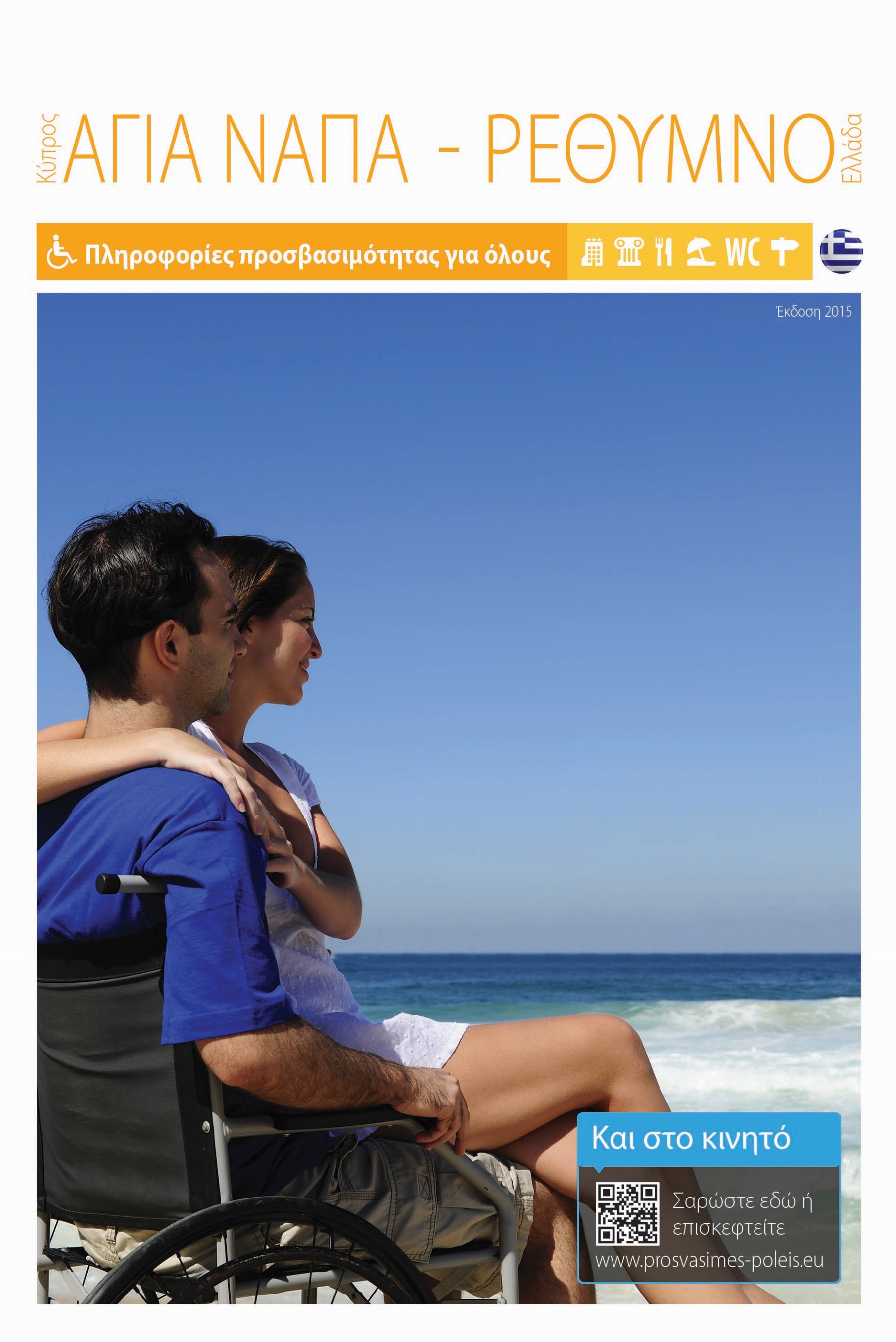 Πληροφορίες προσβασιμότητας για όλουςΈκδοση 2015Και στο κινητό. Επισκεφτείτε τη διεύθυνση www.prosvasimes-poleis.euΟδηγός
διακοπών για όλους στους Δήμους 
Αγίας Νάπας, Κύπρος & 
Ρεθύμνης, ΕλλάδαΟ παρών Οδηγός δημιουργήθηκε από την Πράξη «Αγία Νάπα – Ρέθυμνο: Καθολικά Προσβάσιμες Πόλεις» που υλοποιήθηκε στο πλαίσιο του Προγράμματος Διασυνοριακής Συνεργασίας «Ελλάδα-Κύπρος 2007-2013», Άξονας Προτεραιότητας «2. Φυσικό και Πολιτισμικό Περιβάλλον», Ειδικός Στόχος «4. Αξιοποίηση, διαχείριση και ανάπτυξη φυσικών και πολιτισμικών πόρων», με τη συγχρηματοδότηση της Ευρωπαϊκής Ένωσης (Ευρωπαϊκό Ταμείο Περιφερειακής Ανάπτυξης) και από εθνικούς πόρους της Ελλάδας και της Κύπρου.ΣυντελεστέςΦορέας ΥλοποίησηςΕθνική Συνομοσπονδία Ατόμων με Αναπηρία (Ε.Σ.Α. με Α.)Κεντρικά γραφεία: Ελ. Βενιζέλου 236, Τ.Κ. 163 41, Ηλιούπολη, ΕλλάδαΤηλ.: +30 210 99 49 837 / esaea@otenet.gr / www.esamea.grΑνάδοχος ΈργουEuropean Profiles S.A.Κεντρικά γραφεία: Βατάτζη 40, Τ.Κ. 114 72, Αθήνα, ΕλλάδαΤηλ: +30 210 82 10 895 / epmail@europeanprofiles.gr / www.europeanprofiles.grΠρόλογος του Προέδρου της Ε.Σ.Α.μεΑ.Το αναπηρικό κίνημα, βιώνοντας καθημερινά τον αποκλεισμό που επιβάλλουν στα άτομα με αναπηρία τα εμπόδια που ορθώνει το περιβάλλον και η κοινωνία, διεκδικεί το θεμελιώδες δικαίωμα της πρόσβασης σε υποδομές, υπηρεσίες και αγαθά.Το δικαίωμα της πρόσβασης των ατόμων με αναπηρία στον πολιτισμό, τον τουρισμό και την ψυχαγωγία πρέπει να αντιμετωπίζεται από την Πολιτεία και όλους τους εμπλεκόμενους φορείς ως θεμελιώδες ανθρώπινο δικαίωμα, το οποίο σχετίζεται άμεσα με την ποιότητα ζωής τους και τη δυνατότητα συμμετοχής τους σε κοινωνικές δραστηριότητες. Άλλωστε σύμφωνα με το άρθρο 21 παρ. 6 του Συντάγματος της Ελλάδος «Τα άτομα με αναπηρίες έχουν δικαίωμα να απολαμβάνουν μέτρων που εξασφαλίζουν την αυτονομία, την επαγγελματική ένταξη και τη συμμετοχή τους στην κοινωνική, οικονομική και πολιτική ζωή της Χώρας», ενώ σύμφωνα με το άρθρο 30 της Διεθνούς Σύμβασης για τα Δικαιώματα των Ατόμων με Αναπηρία, την οποία η Ελλάδα επικύρωσε με τον Ν.4074/2012 (Αρ. ΦΕΚ 88Α΄/11.04.2012), καθιστώντας την μέρος του εθνικού θεσμικού της πλαισίου, τα κράτη οφείλουν να λαμβάνουν όλα τα απαραίτητα μέτρα ώστε τα άτομα με αναπηρία να έχουν πρόσβαση στις τουριστικές υποδομές και υπηρεσίες.Στο πλαίσιο προώθησης του «Τουρισμού για Όλους» ή «Προσβάσιμου Τουρισμού», η Εθνική Συνομοσπονδία Ατόμων με Αναπηρία (Ε.Σ.Α.μεΑ.) πήρε την πρωτοβουλία και μαζί με τον Δήμο Ρεθύμνης, από την πλευρά της Ελλάδας, και τον Δήμο Αγίας Νάπας, από την πλευρά της Κύπρου, σχεδίασαν και υλοποιούν από κοινού το Έργο «Αγία Νάπα - Ρέθυμνο: Καθολικά Προσβάσιμες Πόλεις», το οποίο εντάσσεται στο «Πρόγραμμα Διασυνοριακής Συνεργασίας Ελλάδα - Κύπρος 2007 - 2013».Καινοτόμα στοιχεία του Έργου είναι: η βελτίωση της προσβασιμότητας σε ιστορικούς χώρους τουριστικού ενδιαφέροντος,  όπως είναι το Φρούριο της Φορτέτζας στο Ρέθυμνο και οι Τάφοι της Μακρονήσου στην Αγία Νάπα. η εφαρμογή της καθολικής προσβασιμότητας, δηλαδή η ταυτόχρονη παροχή πρόσβασης στα άτομα με αναπηρία σε υποδομές, υπηρεσίες και ενημέρωση / πληροφόρηση. η αξιοποίηση των πιο σύγχρονων ηλεκτρονικών εφαρμογών προς όφελος των ατόμων με αναπηρία είτε ως τουριστών είτε ως κατοίκων των περιοχών παρέμβασης είτε ως εργαζόμενων στον τουριστικό τομέα.Ένα μεγάλο μέρος των ατόμων με αναπηρία, συμπολίτες μας αλλά και τουρίστες από όλο τον κόσμο, θα μπορούσαν να επισκεφτούν του δύο Δήμους, αρκεί να είναι σε θέση να ενημερωθούν για τα προσβάσιμα αξιοθέατα, ξενοδοχεία, εστιατόρια, τους προσβάσιμους χώρους πολιτισμού καθώς και τις προσβάσιμες υπηρεσίες. Αυτό το σκοπό εξυπηρετεί ο Τουριστικός Οδηγός, με όλες τις σημαντικές πληροφορίες για τις τουριστικές υποδομές και υπηρεσίες των δύο Δήμων, οι οποίες κρίθηκαν κατάλληλες για επισκέπτες με διαφορετικές μορφές αναπηρίας. Ο Οδηγός φιλοδοξεί να αποτελέσει ένα χρήσιμο εργαλείο για τους τουρίστες με αναπηρία (άτομα με κινητικές, αισθητηριακές και λοιπές αναπηρίες) και τις οικογένειές τους, τους δημότες με αναπηρία (προσωρινή ή μόνιμη), τους ηλικιωμένους και γενικότερα τα εμποδιζόμενα άτομα.Ελπίδα και ευχή αυτό το Έργο να αποτελέσει ένα παράδειγμα καλής πρακτικής, ώστε να υπάρξει η δυνατότητα υλοποίησης παρόμοιων Έργων, από τα οποία θα μπορέσουν να ωφεληθούν τα άτομα με αναπηρία (ως τουρίστες, ως υποψήφιοι ή εργαζόμενοι στον τομέα των τουριστικών υπηρεσιών), οι ηλικιωμένοι, καθώς και κάθε άλλο εμποδιζόμενο άτομο, συμβάλλοντας με αυτόν τον τρόπο στην προώθηση της κοινωνικής ένταξης των ατόμων με αναπηρία και στην ενίσχυση της κοινωνικής συνοχής.Ιωάννης ΒαρδακαστάνηςΠρόεδρος της Εθνικής Συνομοσπονδίας
Ατόμων με Αναπηρία, ΕλλάδαΕπισημάνσεις σχετικά με το περιεχόμενο του ΟδηγούΟ Τουριστικός Οδηγός διατίθεται ΔΩΡΕΑΝ, έως εξαντλήσεως των αποθεμάτων, από τους δήμους Αγίας Νάπας και Ρεθύμνης.Ο Τουριστικός Οδηγός που έχετε στα χέρια σας απευθύνεται σε άτομα με αναπηρία και τις οικογένειές τους και σας καλεί να επισκεφτείτε τους αδελφοποιημένους Δήμους Ρεθύμνης στην Ελλάδα και Αγίας Νάπας στην Κύπρο, για να γνωρίσετε τις μοναδικές τους παραδόσεις, τα τοπικά προϊόντα, τα ήθη και έθιμα, τα πολιτιστικά ενδιαφέροντα και την απαράμιλλη φυσική τους ομορφιά.Οι πληροφορίες προσβασιμότητας που περιέχονται στον Οδηγό συλλέχθηκαν, όπου κατέστη δυνατόν, με επί τόπου αυτοψίες από εκπαιδευμένα άτομα, σε συνεργασία με εκπροσώπους των Δήμων και του τοπικού αναπηρικού κινήματος.Οι αυτοψίες αυτές δεν είχαν ως στόχο να πιστοποιήσουν την προσβασιμότητα των υποδομών με βάση τα σχετικά πρότυπα προσβασιμότητας. Με γνώση της ποικιλομορφίας των αναγκών των ατόμων με αναπηρία, ο σκοπός ήταν να καταγραφούν οι συνθήκες πρόσβασης, με αναφορά σε συγκεκριμένες μετρήσεις όπου κρίθηκε απαραίτητο, ώστε ο κάθε ενδιαφερόμενος να έχει στη διάθεσή του τα απαραίτητα στοιχεία που θα του επιτρέψουν να εκτιμήσει ο ίδιος αν οι προτεινόμενες επιλογές είναι ή όχι κατάλληλες για την προσωπική του εξυπηρέτηση.Η παρούσα έκδοση παρουσιάζει περιληπτικά τα χαρακτηριστικά των Δήμων αναφορικά με την προσβασιμότητά τους σε άτομα με αναπηρία. Για αναλυτικότερη παρουσίαση, αλλά και για περισσότερες πληροφορίες σχετικά με την προσβασιμότητα, και σχετικά με τις γύρω περιοχές, οι οποίες δεν έχουν συμπεριληφθεί σε αυτήν τη σύντομη έκδοση, επισκεφτείτε την πλήρως προσβάσιμη διαδικτυακή έκδοση του Οδηγού στη διεύθυνση www.prosbasimes-poleis.eu.Αποποίηση ευθύνηςΗ Ε.Σ.Α.μεΑ. δεν είναι υπεύθυνη για τυχόν ανακριβείς ή παρωχημένες πληροφορίες. Παρά το γεγονός ότι έχει καταβληθεί κάθε προσπάθεια για την παροχή όσο το δυνατόν πληρέστερης πληροφόρησης και ενημέρωσης αναφορικά με τα χαρακτηριστικά προσβασιμότητας των υποδομών που συμπεριλαμβάνονται σε αυτόν τον Οδηγό, η Ε.Σ.Α.μεΑ. δεν φέρει καμία ευθύνη, ούτε μπορεί να θεωρηθεί υπόλογος για τυχόν παραλήψεις ή ανακρίβειες που πιθανόν να υπάρχουν από πληροφορίες που προέρχονται από τους ιδιώτες.Ενδέχεται, από την έκδοση του Οδηγού έως σήμερα, κάποιοι προορισμοί να έχουν τροποποιήσει τις υποδομές και τις υπηρεσίες τους ως προς την προσβασιμότητά τους για επισκέπτες με αναπηρία, και επίσης τα ωράρια λειτουργίας και οι πολιτικές τιμοκαταλόγου τους να παρουσιάζουν αλλαγές.Παρακαλείστε, πριν την επίσκεψή σας, όπως επικοινωνήστε απ' ευθείας με τον προορισμό που σας ενδιαφέρει, ώστε να επαληθεύσετε τις πληροφορίες οι οποίες είναι σημαντικές για εσάς.Αν κάποια από τις πληροφορίες αυτού του ταξιδιωτικού Οδηγού χρειάζεται ενημέρωση, παρακαλούμε όπως επικοινωνήστε με την Ε.Σ.Α.μεΑ. (βλ. στο εσώφυλλο για στοιχεία επικοινωνίας).Η μη παρουσίαση ενός προορισμού στον παρόν Οδηγό, για παράδειγμα επειδή οι αρμόδιοι δεν ανταποκρίθηκαν στις προσκλήσεις ενδιαφέροντος του έργου, δεν συνεπάγεται ότι ο προορισμός αυτός είναι μη προσβάσιμος ή μη φιλικός για επισκέπτες με αναπηρία.Χρειαζόμαστε τη βοήθειά σας για τη βελτίωση και συνεχή επικαιροποίηση αυτού του Οδηγού, και σας καλούμε να συμπληρώσετε το ερωτηματολόγιο στη σελίδα www.prosvasimes-poleis.eu/survey.ΜΕΡΟΣ Α – Δήμος Αγίας Νάπας, ΚυπροςΧαιρετισμός του Δημάρχου Αγίας ΝάπαςΕίναι με ιδιαίτερη χαρά που καλούμαι να χαιρετίσω την έκδοση του Τουριστικού Οδηγού, μέσω του έργου «Αγία Νάπα – Ρέθυμνο Καθολικά Προσβάσιμες Πόλεις».Το έργο αυτό στάθηκε αφορμή για να ξανασκεφτούμε και να επανασχεδιάσουμε τον αστικό χώρο, με νέες προτεραιότητες και όραμα. Με το πέρας του έργου φτάνουμε στο τέρμα μιας πορείας, η οποία θα αποτελέσει αφετηρία για αντίστοιχες προσπάθειες, με σκοπό να επεκταθούν οι χώροι παρέμβασης για να καταστεί πραγματικά ο Δήμος μας καθολικά προσβάσιμος. Σίγουρα η διεργασία αυτή μας εκπαίδευσε ώστε να έχουμε μια πιο «ευαίσθητη» αντίληψη του χώρου και η φιλοσοφία του έργου επεκτάθηκε και σε άλλες πρωτοβουλίες του Δήμου.Σ’ αυτό το σημείο θα ήθελα να ευχαριστήσω θερμά τους εταίρους μας. Η συνεργασία του Δήμου μας με το Δήμο Ρεθύμνου αποτελεί τη συνέχεια μιας μακρόχρονης φιλίας, αφού οι Δήμοι είναι αδελφοποιημένοι από το 1996. Το έργο ήταν η αφορμή να γνωριστούμε και να συνεργαστούμε και με την Εθνική Συνομοσπονδία Ατόμων με Αναπηρία. Γνωρίζουμε το έργο και τους μακρόχρονους αγώνες της Συνομοσπονδίας για τη στήριξη των ατόμων με αναπηρία σε όλους τους τομείς. Η συμβολή της στην κοινή μας προσπάθεια ήταν καθοριστική, αφού παρείχε την τεχνογνωσία και τη στήριξη για τους σχεδιασμούς των δύο Δήμων.Η υλοποίηση των δράσεων μας έχει βελτιώσει σημαντικά το δομημένο περιβάλλον για τους δημότες μας, παράλληλα έχουν ανοίξει πόρτες σε νέους φίλους και επισκέπτες, που μέχρι τώρα δυσκολεύονταν να μας επισκεφθούν. Ταυτόχρονα με τις υποδομές μας, φροντίζουμε ώστε και η πληροφόρηση σχετικά με το δήμο μας να είναι καθολικά προσβάσιμη και προωθούμε την ενημέρωση του κοινού και των τοπικών επιχειρήσεων σε θέματα αναπηρίας και προσβασιμότητας.Αν και το έργο «Αγία Νάπα – Ρέθυμνο Καθολικά Προσβάσιμες Πόλεις» ολοκληρώνεται με επιτυχία, λόγω φυσικών και οικονομικών περιορισμών η πόλη μας δεν είναι ακόμα απολύτως και πλήρως προσβάσιμη. Δεσμευόμαστε όμως ότι η Προσβασιμότητα είναι προτεραιότητα μας και με αφετηρία το έργο θα συνεχίσουμε να επεκτείνουμε και να βελτιώνουμε τις υποδομές ώστε η Αγία Νάπα να καταστεί προσβάσιμη σε όλους. Μέχρι τότε σας διαβεβαιώνω ότι οι καρδιές και οι άνθρωποι μας είναι «καθολικά προσβάσιμοι» και θα χαρούμε να βοηθήσουμε όλους τους επισκέπτες μας μέσω των δημοτικών υπηρεσιών.Φιλοδοξούμε ότι ο Οδηγός αυτός θα αποτελέσει αφορμή για αμφίδρομη επικοινωνία, με θερμή παράκληση να μας γνωστοποιείτε τις παρατηρήσεις σας, ώστε ο Οδηγός να εμπλουτίζεται και να αναπτύσσεται ως ένα εργαλείο τουριστικής ανάπτυξης για όλους.Γιάννης ΚαρούσοςΔήμαρχος Δήμου Αγ. ΝάπαςΔήμος Αγίας ΝάπαςΟ Δήμος Αγίας Νάπας είναι ένας παραθαλάσσιος δήμος που βρίσκεται στο νότιο-ανατολικό τμήμα της Κύπρου, νότια της πόλης της Αμμοχώστου. Η Αγία Νάπα, με μακρά ιστορία που χρονολογείται από τον 14ο αιώνα και με πληθυσμό που φτάνει σήμερα τους 4.000 κατοίκους, είναι παγκοσμίως γνωστή για τις μοναδικές αμμώδεις παραλίες της και αποτελεί δημοφιλή τουριστικό προορισμό.Σήμερα, έχει καταστεί το πρώτο τουριστικό θέρετρο σε όλη την Κύπρο και έχει αποκτήσει διεθνή φήμη. Για τους λάτρεις του θαλάσσιου αθλητισμού οι ακτές της περιοχής προσφέρουν την υποδομή και τις υπηρεσίες σε τομείς όπως ιστιοπλοΐα, καταδύσεις, θαλάσσιο σκι, πληθώρα διάφορων άλλων θαλάσσιων σπορ, βαρκάδες, ακόμα και ψάρεμα. Επίσημη ιστοσελίδα του Δήμου: www.agianapa.org.cy.Πληροφορίες άφιξης – αναχώρησηςΣημεία εισόδου στη Δημοκρατία της Κύπρου είναι τα αεροδρόμια Λάρνακας και Πάφου καθώς και τα λιμάνια Λάρνακας, Λεμεσού, Λατσιού και Πάφου, που βρίσκονται κάτω από τον έλεγχο της Κυβέρνησης της Δημοκρατίας της Κύπρου.Τα αεροδρόμια της Λάρνακας και της Πάφου είναι σύγχρονα, πλήρως προσβάσιμα με ειδικά σχεδιασμένα WC για τα άτομα αναπηρία και διαθέτουν ειδική υπηρεσία η οποία παρέχει αναπηρικά αμαξίδια και υποστήριξη σε άτομα με αναπηρία και με μειωμένη κινητικότητα κατά την άφιξη, αναχώρηση και μετεπιβίβασή τους.Από το αεροδρόμιο της Λάρνακας, η πόλη της Αγίας Νάπας απέχει 45 λεπτά με αυτοκίνητο ή ταξί. Προσοχή στην Κύπρο οδηγούν στα αριστερά, όπως στην Αγγλία.Χρήσιμες πληροφορίες για τη διαμονήΟ Κυπριακός Οργανισμός Τουρισμού (Κ.Ο.Τ.) διαθέτει γραφείο τουριστικών πληροφοριών για την Αγία Νάπα στο χώρο των αφίξεων του Αεροδρομίου Λάρνακας (τηλ. +357 24-008368). Εκεί μπορούν να σας συμβουλέψουν σχετικά με τα αξιοθέατα της περιοχής, να σας δώσουν χάρτες και σχετικά φυλλάδια, και να σας ενημερώσουν για τις κατά τόπους διευκολύνσεις για άτομα με αναπηρία.Χρήσιμοι τηλεφωνικοί αριθμοίΤηλέφωνα ανάγκης (αστυνομία, πυροσβεστική, ασθενοφόρο): 199 / 112 (και χωρίς κάρτα SIM)Υπηρεσίες τηλεφωνικού καταλόγου: 11800 / 11888 / 11892Τουριστικές πληροφορίες: 1429Νοσοκομεία: 1400Φαρμακεία: 1413 Αστυνομία – Γραμμή του Πολίτη: 1460 Αστυνομία Αγίας Νάπας: +357 23 803200Αναφορά Δασικών Πυρκαγιών: 1407Δήμος Αγ. Νάπας: +357 23 816300ΔιαμονήAdams Beach Hotel (Ξενοδοχείο, 5 αστέρων, 383 δωμάτια, 766 κλίνες, στοιχεία προσβασιμότητας βάσει αυτοψίας καθώς και βάσει του Κ.Ο.Τ.). Προσβάσιμο για άτομα με αναπηρικό αμαξίδιο, μερικώς προσβάσιμο για λοιπές κατηγορίες. Εκπαιδευμένο προσωπικό για εξυπηρέτηση των ατόμων με αναπηρία. Υπάρχουν προσβάσιμοι ανελκυστήρες και προσβάσιμα WC στους κοινόχρηστους χώρους. Υπάρχουν 4 δωμάτια (στους ορόφους 1 και 2) με κατάλληλες προδιαγραφές για άτομα με αναπηρία. Πλήρως προσβάσιμο WC, με μπανιέρα και ντουζιέρα χωρίς προεξοχή από το δάπεδο. Το ξενοδοχείο διαθέτει 4 θέσεις στάθμευσης για οχήματα ΑμεΑ. Λεωφ. Νησί, 5340 Αγία Νάπα / Τηλ.: +357 23 840000.Aktea Beach Village (Τουριστικό χωριό, A’ κατηγορίας, 148 δωμάτια, 296 κλίνες, στοιχεία προσβασιμότητας βάσει πληροφοριών από τον ιδιώτη και βάσει του Κ.Ο.Τ.). Μερικώς προσβάσιμο για όλους τους τύπους αναπηρίας. Εκπαιδευμένο προσωπικό για εξυπηρέτηση των ατόμων με αναπηρία. Υπάρχουν προσβάσιμοι ανελκυστήρες και προσβάσιμα WC στους κοινόχρηστους χώρους. Υπάρχουν 6 δωμάτια με προσβάσιμο WC (δωμάτια με μπανιέρα με ειδικό κάθισμα, καθώς και δωμάτια με ντους), δυσκολία στην κίνηση με αναπηρικό αμαξίδιο γύρω από το κρεβάτι. Το δωμάτιο έχει μπαλκόνι, πλήρως προσβάσιμο με αμαξίδιο. Υπάρχει πισίνα που είναι κατάλληλη για άτομα με αμαξίδιο και διαθέτει ναυαγοσώστη. Το ξενοδοχείο διαθέτει 4 θέσεις στάθμευσης για οχήματα ΑμεΑ. Οδ. Νεοφύτου Πούλλου 10, 5343 Αγία Νάπα / Τηλ.: +357 23 845000. Alion Beach hotel (Ξενοδοχείο, 5 αστέρων, 100 δωμάτια, 200 κλίνες, στοιχεία προσβασιμότητας βάσει πληροφοριών από τον ιδιώτη). Μερικώς προσβάσιμο για όλους τους τύπους αναπηρίας. Υπάρχουν προσβάσιμοι ανελκυστήρες (με στενή πόρτα 70 εκ.). Δεν υπάρχουν δωμάτια με κατάλληλες προδιαγραφές για άτομα με αναπηρικό αμαξίδιο. Λεωφ. Κρύου Νερού 38, 5350 Αγία Νάπα / Τηλ.: +357 23 722900. Anesis Hotel (Ξενοδοχείο, 3 αστέρων, 91 δωμάτια, 170 κλίνες, στοιχεία προσβασιμότητας βάσει αυτοψίας). Μερικώς προσβάσιμο για όλους τους τύπους αναπηρίας. Υπάρχει απότομη ράμπα στην είσοδο κλίσης 16,6%. Υπάρχουν ανελκυστήρες με στενή πόρτα (72 εκ.) και προσβάσιμα WC στους κοινόχρηστους χώρους. Υπάρχουν 3 δωμάτια στον πρώτο όροφο με μερικώς προσβάσιμο WC (χωρίς χειρολαβές), με μπανιέρα. Το δωμάτιο έχει μπαλκόνι, μερικώς προσβάσιμο με αμαξίδιο. Υπάρχει πισίνα που είναι κατάλληλη για άτομα με αμαξίδιο, διαθέτει ναυαγοσώστη και υπάρχουν κοντά προσβάσιμοι χώροι υγιεινής με ντους και αποδυτήρια. Το ξενοδοχείο διαθέτει 2 θέσεις στάθμευσης για οχήματα ΑμεΑ. Σκύλοι οδηγοί τυφλών και σκύλοι βοηθοί δεν γίνονται δεκτοί. Διεύθυνση: Τ.Θ. 30059, 5340 Αγία Νάπα / Τηλ.: +357 23 721104. Anmaria Tsokkos Hotel (Ξενοδοχείο, 4 αστέρων, 107 δωμάτια, 214 κλίνες, πληροφορίες προσβασιμότητας βάσει στοιχείων από τον ιδιώτη). Μερικώς προσβάσιμο για όλους τους τύπους αναπηρίας. Υπάρχουν προσβάσιμοι ανελκυστήρες και προσβάσιμα WC στους κοινόχρηστους χώρους. Δεν υπάρχουν δωμάτια με κατάλληλες προδιαγραφές για άτομα με αναπηρικό αμαξίδιο. Το ξενοδοχείο διαθέτει 3 θέσεις στάθμευσης για οχήματα ΑμεΑ. Λεωφ. Νησί, 5341 Αγία Νάπα / Τηλ.: +357 23 725300.Atlantica Aeneas Resort & Spa (Ξενοδοχείο, 5 αστέρων, 326 δωμάτια, 652 κλίνες, πληροφορίες προσβασιμότητας βάσει στοιχείων από τον ιδιώτη καθώς βάσει του Κ.Ο.Τ.). Μερικώς προσβάσιμο για όλους τους τύπους αναπηρίας. Εκπαιδευμένο προσωπικό για εξυπηρέτηση ΑμεΑ. Ράμπα εισόδου 1.3 μ. με κλίση 15%. Υπάρχουν WC στους κοινόχρηστους χώρους κατάλληλα για άτομα με αμαξίδιο. Υπάρχουν 15 δωμάτια (στους ορόφους 1, 2 και 3) με κατάλληλες προδιαγραφές για άτομα με αναπηρία. Τρία από αυτά έχουν επικοινωνούντα δωμάτια. Μερικώς προσβάσιμο WC (στενή πόρτα, 75 εκ.), με μπανιέρα. Το δωμάτιο έχει μπαλκόνι, πλήρως προσβάσιμο με αμαξίδιο. Υπάρχει πισίνα που είναι προσπελάσιμη με αμαξίδιο, και κοντά προσβάσιμοι χώροι υγιεινής με ντους και αποδυτήρια. Το ξενοδοχείο διαθέτει 7 θέσεις στάθμευσης για οχήματα ΑμεΑ. Σκύλοι οδηγοί τυφλών και σκύλοι βοηθοί δεν γίνονται δεκτοί. Λεωφ. Νησί 100, 5330 Αγία Νάπα / Τηλ.: +357 23 724000. Atlantica Club Sungarden Hotel (Ξενοδοχείο και bungalows, 4 αστέρων, 259 δωμάτια, 520 κλίνες, στοιχεία προσβασιμότητας βάσει αυτοψίας). Μερικώς προσβάσιμο για όλους τους τύπους αναπηρίας. Ράμπα εισόδου 80 εκ. με κλίση 17%. Υπάρχουν προσβάσιμοι ανελκυστήρες και προσβάσιμα WC στους κοινόχρηστους. Υπάρχουν 2 δωμάτια στον πρώτο όροφο με κατάλληλες προδιαγραφές για άτομα με αναπηρία αλλά με μερικώς προσβάσιμο WC (μικρό άνοιγμα πόρτας 76 εκ. και λιγοστό ελεύθερο χώρο εντός του WC, 70 εκ.), με υπερυψωμένη ντουζιέρα. Το δωμάτιο έχει μπαλκόνι μερικώς προσβάσιμο για αμαξίδιο. Υπάρχει πισίνα που διαθέτει ναυαγοσώστη και υπάρχουν κοντά προσβάσιμοι χώροι υγιεινής με ντους και αποδυτήρια. Σκύλοι οδηγοί τυφλών και σκύλοι βοηθοί δεν γίνονται δεκτοί. Λεωφ. Κρύου Νερού 46, Αγία Νάπα 5344 / Τηλ.: +357 23 721000. Atlantica Sancta Napa Hotel (Ξενοδοχείο, 3 αστέρων, 174 δωμάτια, 342 κλίνες, στοιχεία προσβασιμότητας βάσει πληροφοριών από τον ιδιώτη). Προσβάσιμο για άτομα με αμαξίδιο, μερικώς προσβάσιμο για τους υπόλοιπους τύπους αναπηρίας. Εκπαιδευμένο προσωπικό για εξυπηρέτηση ατόμων με αναπηρία. Ράμπα εισόδου με κλίση 12,5%. Υπάρχουν προσβάσιμοι ανελκυστήρες και προσβάσιμα WC στους κοινόχρηστους χώρους. Υπάρχει 1 δωμάτιο στο ισόγειο με κατάλληλες προδιαγραφές για άτομα με αναπηρία. Πλήρως προσβάσιμο WC, με ντουζιέρα χωρίς προεξοχή από το δάπεδο. Το δωμάτιο έχει μπαλκόνι, μερικώς προσβάσιμο για αμαξίδιο. Υπάρχει πισίνα που είναι κατάλληλη για άτομα με αμαξίδιο και διαθέτει ναυαγοσώστη. Το ξενοδοχείο διαθέτει 3 θέσεις στάθμευσης για οχήματα ΑμεΑ. Σκύλοι οδηγοί τυφλών και σκύλοι βοηθοί δεν γίνονται δεκτοί. Οδ. 1ης Οκτωβρίου, 5340 Αγία Νάπα / Τηλ.: +357 23 721011.Callisto (Τουριστικό χωριό, A’ κατηγορίας, στοιχεία προσβασιμότητας βάσει Κ.Ο.Τ.). Προσβάσιμο για άτομα με αμαξίδιο, μερικώς προσβάσιμο για τους υπόλοιπους τύπους αναπηρίας. Υπάρχουν προσβάσιμοι ανελκυστήρες και προσβάσιμα WC στους κοινόχρηστους χώρους. Υπάρχουν 2 δωμάτια με κατάλληλες προδιαγραφές για άτομα με αναπηρία. Προσβάσιμο WC (στενή πόρτα 83 εκ.), με ντουζιέρα χωρίς προεξοχή από το δάπεδο. Υπάρχει πισίνα η οποία όμως δεν είναι κατάλληλη για άτομα με αναπηρικό αμαξίδιο. Λεωφ. Νησί, 5340 Αγία Νάπα / Tηλ.: +357 23 724500.Cosmelenia Hotel Apartments (Ξενοδοχείο και διαμερίσματα, 3 αστέρων, 42 δωμάτια, 84 κλίνες, στοιχεία προσβασιμότητας βάσει πληροφοριών από τον ιδιώτη). Μερικώς προσβάσιμο για άτομα με κινητικές δυσκολίες. Προβλέπεται σχέδιο εκκένωσης για επισκέπτες με αναπηρία. Δεν υπάρχουν δωμάτια με κατάλληλες προδιαγραφές για άτομα με αμαξίδιο. Υπάρχει πισίνα που είναι κατάλληλη για άτομα με αμαξίδιο, διαθέτει ναυαγοσώστη, και υπάρχουν κοντά προσβάσιμοι χώροι υγιεινής με ντους και αποδυτήρια. Το ξενοδοχείο διαθέτει 3 θέσεις στάθμευσης για οχήματα ΑμεΑ. Λεωφ. Νησί 140, Τ.Θ. 30577, 5344 Αγία Νάπα / Τηλ.: +357 23 723060.Dome BEACH Hotel (Ξενοδοχείο, 4 αστέρων, 205 δωμάτια, 400 κλίνες, στοιχεία προσβασιμότητας βάσει αυτοψίας). Προσβάσιμο για άτομα με αναπηρικό αμαξίδιο. Μπροστά στο ξενοδοχείο υπάρχει η παραλία Μακρόνησος (Dome Beach). Επίσης, υπάρχει εξωτερικό Café - Bar - Fast food, 150 θέσεων, προσπελάσιμο με αμαξίδιο, χωρίς όμως προσβάσιμο WC. Υπάρχουν προσβάσιμοι ανελκυστήρες και προσβάσιμα WC στους κοινόχρηστους χώρους. Υπάρχουν 10 δωμάτια (στους ορόφους 1, 2 και 3) με κατάλληλες προδιαγραφές για άτομα με αμαξίδιο. Πλήρως προσβάσιμο WC, με ντουζιέρα χωρίς προεξοχή από το επίπεδο του δαπέδου. Το δωμάτιο έχει μπαλκόνι, προσβάσιμο για αμαξίδιο. Υπάρχει πισίνα που είναι κατάλληλη για άτομα με αμαξίδιο, και η οποία διαθέτει ναυαγοσώστη. Παραλία Μακρονήσου, 5341, Αγία Νάπα / Τηλ.: +357 23 721006.Green Bungalows (Bungalows, 2 αστέρων, 93 δωμάτια, 230 κλίνες, στοιχεία προσβασιμότητας βάσει αυτοψίας). Μερικώς προσβάσιμο σε άτομα με κινητικές δυσκολίες και άτομα με προβλήματα όρασης. Προβλέπονται διαδικασίες εκκένωσης για άτομα με αναπηρία σε περιπτώσεις πυρκαγιάς ή σεισμού. Η διαμονή για άτομα με αναπηρία προβλέπεται στο ισόγειο. Δεν υπάρχουν δωμάτια με κατάλληλες προδιαγραφές για άτομα με αμαξίδιο (δεν έχουν προσβάσιμο WC). Οδ. Καταλυμάτων, 5340 Αγία Νάπα / Τηλ.: +357 23 721511. Kermia Beach Hotel & Bungalows (Ξενοδοχείο και bungalows, 4 αστέρων, 154 δωμάτια, 338 κλίνες, στοιχεία προσβασιμότητας βάσει αυτοψίας). Μερικώς προσβάσιμο για όλους τους τύπους αναπηρίας. Δεν υπάρχουν δωμάτια με κατάλληλες προδιαγραφές για άτομα με αμαξίδιο. Υπάρχει πισίνα που είναι κατάλληλη για άτομα με αμαξίδιο, η οποία διαθέτει ναυαγοσώστη, και υπάρχουν κοντά προσβάσιμοι χώροι υγιεινής με ντους και αποδυτήρια. Το ξενοδοχείο διαθέτει 2 θέσεις στάθμευσης για οχήματα ΑμεΑ. Λεωφ. Κρύου Νερού 74, 5340 Αγία Νάπα / Τηλ.: +357 23 721401.Limanaki Beach Hotel (Ξενοδοχείο, 3 αστέρων, 88 δωμάτια, 180 κλίνες, στοιχεία προσβασιμότητας βάσει αυτοψίας). Μερικώς προσβάσιμο σε άτομα με κινητικές δυσκολίες. Υπάρχουν προσβάσιμοι ανελκυστήρες και προσβάσιμα WC στους κοινόχρηστους χώρους. Υπάρχουν 4 δωμάτια στο ισόγειο με κατάλληλες προδιαγραφές για άτομα με αναπηρία. Μερικώς προσβάσιμο WC (χωρίς χειρολαβές και ελεύθερο χώρο για αμαξίδιο) με ντουζιέρα χωρίς προεξοχή από το δάπεδο. Τα δωμάτια έχουν μπαλκόνι μερικώς προσβάσιμο για αμαξίδιο. Σκύλοι οδηγοί τυφλών και σκύλοι βοηθοί δεν γίνονται δεκτοί. Οδ. 1ης Οκτωβρίου 18, 5330 Αγία Νάπα / Τηλ.: +357 23 721600. Liquid Hotel APartments(Τουριστικά διαμερίσματα, 2 αστέρων, 49 διαμερίσματα, 196 κλίνες, στοιχεία προσβασιμότητας βάσει αυτοψίας). Δύσκολα προσβάσιμο για όλους τους τύπους αναπηρίας. Ράμπα εισόδου με κλίση 13,3%. Δεν υπάρχουν ανελκυστήρες για πρόσβαση στο δεύτερο όροφο. Δεν υπάρχουν δωμάτια με κατάλληλες προδιαγραφές για άτομα με αναπηρικό αμαξίδιο. Υπάρχει πισίνα που είναι κατάλληλη για άτομα με αμαξίδιο και διαθέτει ναυαγοσώστη. Το ξενοδοχείο διαθέτει 2 θέσεις στάθμευσης για οχήματα ΑμεΑ. Σκύλοι οδηγοί τυφλών και σκύλοι βοηθοί δεν γίνονται δεκτοί. Λεωφ. Κρύου Νερού 8, 5343 Αγία Νάπα / Τηλ.: +357 23 815000.Macronnisos Village Club (Τουριστικό χωριό, 3 αστέρων, 122 δωμάτια, 248 κλίνες, στοιχεία προσβασιμότητας βάσει πληροφοριών από τον ιδιώτη). Προσβάσιμο σε άτομα με κινητική αναπηρία. Υπάρχουν πλήρως προσβάσιμα WC στους κοινόχρηστους χώρους. Υπάρχουν 6 δωμάτια (ισόγειο) με πιθανόν κατάλληλες προδιαγραφές για άτομα με αμαξίδιο και προσβάσιμο WC (ανεπαρκής πληροφορίες). Υπάρχει πισίνα που είναι κατάλληλη για άτομα με αμαξίδιο και κοντά υπάρχουν προσβάσιμοι χώροι υγιεινής με ντους και αποδυτήρια. Το ξενοδοχείο διαθέτει 3 θέσεις στάθμευσης για οχήματα ΑμεΑ. Λεωφ. Νησί 148, 5340 Αγία Νάπα / Τηλ.: +357 23 721416. Margantina Hotel (Ξενοδοχείο, 3 αστέρων, 117 δωμάτια, 351 κλίνες, στοιχεία προσβασιμότητας βάσει αυτοψίας). Μερικώς προσβάσιμο για όλους τους τύπους αναπηρίας. Ράμπα στην είσοδο με κλίση 13,5%. Υπάρχουν προσβάσιμοι ανελκυστήρες. Δεν υπάρχουν δωμάτια με κατάλληλες προδιαγραφές για άτομα με αναπηρικό αμαξίδιο. Υπάρχει πισίνα που είναι κατάλληλη για άτομα με αμαξίδιο και διαθέτει ναυαγοσώστη. Το ξενοδοχείο διαθέτει 2 θέσεις στάθμευσης για οχήματα ΑμεΑ. Σκύλοι οδηγοί τυφλών και σκύλοι βοηθοί δεν γίνονται δεκτοί. Λεωφ. Κρύου Νερού 24, 5330 Αγία Νάπα / Τηλ.: +357 23 723800. Nelia Beach (Ξενοδοχείο, 3 αστέρων, 123 δωμάτια, 246 κλίνες, στοιχεία προσβασιμότητας βάσει αυτοψίας). Μερικώς προσβάσιμο για όλους τους τύπους αναπηρίας. Εκπαιδευμένο προσωπικό για εξυπηρέτηση ατόμων με αναπηρία. Προβλέπονται διαδικασίες εκκένωσης ατόμων με αναπηρία για περιπτώσεις πυρκαγιάς και σεισμού. Το χειμώνα 2014-15, προβλέπεται ανακαίνιση και παρεμβάσεις προσβασιμότητας για άτομα με αναπηρία με βάση τη νομοθεσία. Δεν υπάρχουν δωμάτια με κατάλληλες προδιαγραφές για άτομα με αναπηρικό αμαξίδιο. Σκύλοι οδηγοί τυφλών και σκύλοι βοηθοί δεν γίνονται δεκτοί. Διεύθυνση: Τ.Θ. 30122, 5340 Αγία Νάπα / Τηλ.: +357 23 722727. Nelia Gardens (Ξενοδοχείο, 3 αστέρων, στοιχεία προσβασιμότητας βάσει αυτοψίας). Μερικώς προσβάσιμο για όλους τους τύπους αναπηρίας. Εκπαιδευμένο προσωπικό για εξυπηρέτηση ατόμων με αναπηρία. Προβλέπονται διαδικασίες εκκένωσης ατόμων με αναπηρία για περιπτώσεις πυρκαγιάς και σεισμού. Υπάρχουν προσβάσιμοι ανελκυστήρες και κοινόχρηστα WC στο εστιατόριο. Δεν υπάρχουν δωμάτια με κατάλληλες προδιαγραφές για άτομα με αναπηρικό αμαξίδιο. Σύμφωνα με το ξενοδοχείο, σκύλοι οδηγοί τυφλών και σκύλοι βοηθοί δεν γίνονται δεκτοί. Οδ. 1ης Οκτωβρίου 6, 5340 Αγία Νάπα / Τηλ.: +357 23 723700. Nestor Hotel (Ξενοδοχείο, 4 αστέρων, 206 δωμάτια, 500 κλίνες, στοιχεία προσβασιμότητας βάσει αυτοψίας). Μερικώς προσβάσιμο σε άτομα με κινητική αναπηρία και άτομα με προβλήματα όρασης. Υπάρχουν προσβάσιμοι ανελκυστήρες και προσβάσιμα WC στους κοινόχρηστους χώρους. Δεν υπάρχουν δωμάτια με κατάλληλες προδιαγραφές για άτομα με αναπηρικό αμαξίδιο. Υπάρχει πισίνα που είναι κατάλληλη για άτομα με αμαξίδιο και διαθέτει ναυαγοσώστη. Το ξενοδοχείο διαθέτει 5 θέσεις στάθμευσης για οχήματα ΑμεΑ. Σκύλοι οδηγοί τυφλών και σκύλοι βοηθοί δεν γίνονται δεκτοί. Οδ. 1ης Οκτωβρίου 8, 5342 Αγία Νάπα / Τηλ.: +357 23 722880. New Famagusta Hotel (Ξενοδοχείο, 3 αστέρων, 100 δωμάτια, 180 κλίνες, στοιχεία προσβασιμότητας βάσει αυτοψίας). Μερικώς προσβάσιμο σε άτομα με κινητική αναπηρία και άτομα με προβλήματα όρασης. Υπάρχουν προσβάσιμοι ανελκυστήρες και προσβάσιμα WC στους κοινόχρηστους χώρους. Δεν υπάρχουν δωμάτια με κατάλληλες προδιαγραφές για άτομα με αναπηρικό αμαξίδιο. Υπάρχει πισίνα που διαθέτει ναυαγοσώστη και υπάρχουν κοντά προσβάσιμοι χώροι υγιεινής με ντους και αποδυτήρια. Το ξενοδοχείο διαθέτει 2 θέσεις στάθμευσης για οχήματα ΑμεΑ. Σκύλοι οδηγοί τυφλών και σκύλοι βοηθοί δεν γίνονται δεκτοί. Λεωφ. Κρύου Νερού 18, 5340 Αγία Νάπα / Τηλ.: +357 23 722834.Nissiana (Ξενοδοχείο, 3 αστέρων, στοιχεία προσβασιμότητας βάσει Κ.Ο.Τ.). Μερικώς προσβάσιμο για όλους τους τύπους αναπηρίας. Υπάρχουν προσβάσιμα WC στους κοινόχρηστους χώρους και προσβάσιμοι ανελκυστήρες. Υπάρχουν 3 δωμάτια με κατάλληλες προδιαγραφές για άτομα με αναπηρία. Μερικώς προσβάσιμο WC, με μπανιέρα χωρίς χειρολαβές. Υπάρχει πισίνα η οποία όμως δεν είναι κατάλληλη για άτομα με αμαξίδιο. Το ξενοδοχείο διαθέτει 2 θέσεις στάθμευσης για οχήματα ΑμεΑ. Λεωφ. Νησί 98, 5340 Αγία Νάπα / Τηλ.: +357 23 725800.Panthea (Τουριστικό χωριό, A’ κατηγορίας, 189 δωμάτια, 673 κλίνες, στοιχεία προσβασιμότητας βάσει πληροφοριών από τον ιδιώτη και βάσει του Κ.Ο.Τ.). Προσβάσιμο για άτομα με αμαξίδιο και μερικώς προσβάσιμο για τους υπόλοιπους τύπους αναπηρίας. Προβλέπονται διαδικασίες εκκένωσης ατόμων με αναπηρία για περιπτώσεις πυρκαγιάς και σεισμού. Υπάρχουν προσβάσιμοι ανελκυστήρες και προσβάσιμα WC στους κοινόχρηστους. Υπάρχουν 3 δωμάτια στον πρώτο όροφο με στενή είσοδο (83 εκ.), αλλά κατά τα άλλα με κατάλληλες προδιαγραφές για άτομα με αναπηρικό αμαξίδιο. Πλήρως προσβάσιμο WC, με ντουζιέρα χωρίς προεξοχή από το δάπεδο. Το δωμάτιο έχει μπαλκόνι μερικώς προσβάσιμο. Υπάρχει πισίνα που είναι κατάλληλη για άτομα με αμαξίδιο, η οποία διαθέτει ναυαγοσώστη και υπάρχουν κοντά προσβάσιμοι χώροι υγιεινής με ντους και αποδυτήρια. Το ξενοδοχείο διαθέτει 2 θέσεις στάθμευσης για οχήματα ΑμεΑ. Σκύλοι οδηγοί τυφλών και σκύλοι βοηθοί δεν γίνονται δεκτοί. Λεωφ. Νησί 20, 5343 Αγία Νάπα / Τηλ: +357 24 202020. Pavlo Napa Beach Hotel (Ξενοδοχείο, 4 αστέρων, 150 δωμάτια, 300 κλίνες, στοιχεία προσβασιμότητας βάσει πληροφοριών από τον ιδιώτη). Μερικώς προσβάσιμο για όλους τους τύπους αναπηρίας. Εκπαιδευμένο προσωπικό για εξυπηρέτηση των ατόμων με αναπηρία. Ράμπα εισόδου με κλίση 15%. Υπάρχουν προσβάσιμοι ανελκυστήρες και μερικώς προσβάσιμα δωμάτια με μπαλκόνι στον πρώτο όροφο. Το ξενοδοχείο διαθέτει 4 θέσεις στάθμευσης για οχήματα ΑμεΑ. Λεωφ. Νησί 71, 5341 Αγία Νάπα / Τηλ.: +357 23 722400.Stamatia Hotel (Ξενοδοχείο, 3 αστέρων, 111 δωμάτια, 219 κλίνες, στοιχεία προσβασιμότητας βάσει πληροφοριών από τον ιδιώτη). Μερικώς προσβάσιμο για άτομα με κινητικές δυσκολίες. Προβλέπονται διαδικασίες εκκένωσης ατόμων άτομα με αναπηρία για περιπτώσεις πυρκαγιάς και σεισμού. Υπάρχουν προσβάσιμοι ανελκυστήρες. Υπάρχουν 6 δωμάτια με μπαλκόνι στους ορόφους 1 και 2 τα οποία είναι κατάλληλα για άτομα με κινητικές δυσκολίες, αλλά όχι για άτομα με αναπηρικό αμαξίδιο. Το WC (άνοιγμα πόρτας 66 εκ.) είναι με ντουζιέρα χωρίς προεξοχή από το δάπεδο. Υπάρχει πισίνα που είναι κατάλληλη για άτομα με αμαξίδιο. Σκύλοι οδηγοί τυφλών και σκύλοι βοηθοί δεν γίνονται δεκτοί. Οδ. 1ης Οκτωβρίου, 5341 Αγία Νάπα / Τηλ.: +357 23 722723.Sunprime Ayia Napa Spa & Suites (Ξενοδοχείο, 4 αστέρων, 88 δωμάτια, 176 κλίνες, στοιχεία προσβασιμότητας βάσει πληροφοριών από τον ιδιώτη). Προσβάσιμο για άτομα με αμαξίδιο και μερικώς προσβάσιμο για τους υπόλοιπους τύπους αναπηρίας. Υπάρχουν προσβάσιμοι ανελκυστήρες και προσβάσιμα WC στους κοινόχρηστους χώρους. Υπάρχουν 4 δωμάτια στο ισόγειο με κατάλληλες προδιαγραφές για άτομα με αναπηρικό αμαξίδιο και προσβάσιμο WC, με ντουζιέρα χωρίς προεξοχή από το δάπεδο. Το δωμάτιο έχει προσβάσιμο μπαλκόνι. Υπάρχει πισίνα που είναι κατάλληλη για άτομα με αμαξίδιο και κοντά της υπάρχουν χώροι υγιεινής με ντους και αποδυτήρια για εξυπηρέτηση των ατόμων με αναπηρία. Οδ. Αγ. Μαύρης 43, 5342 Αγία Νάπα / Τηλ.: +357 23 819800. Sunwing Sandy Bay Village (Ενοικιαζόμενα διαμερίσματα, A’ κατηγορίας, 364 δωμάτια, 728 κλίνες, στοιχεία προσβασιμότητας βάσει πληροφοριών από τον ιδιώτη και βάσει του Κ.Ο.Τ.). Μερικώς προσβάσιμο για όλους τους τύπους αναπηρίας. Υπάρχουν προσβάσιμα WC στους κοινόχρηστους χώρους και 13 διαμερίσματα με κατάλληλες προδιαγραφές για άτομα με αμαξίδιο. Μερικώς προσβάσιμο WC (δεν υπάρχουν χειρολαβές στήριξης), με ντουζιέρα χωρίς προεξοχή από το δάπεδο. Το δωμάτιο έχει μπαλκόνι, μερικώς προσβάσιμο σε αμαξίδιο. Υπάρχει πισίνα που είναι κατάλληλη για άτομα με αμαξίδιο, η οποία διαθέτει ναυαγοσώστη και κοντά της υπάρχουν προσβάσιμοι χώροι υγιεινής με ντους και αποδυτήρια. Το ξενοδοχείο διαθέτει 4 θέσεις στάθμευσης για οχήματα ΑμεΑ. Λεωφ. Νήσι 75, 5330 Αγία Νάπα / Τηλ.: +357 23 841000. Tasia Maris Oasis (Ξενοδοχείο, 3 αστέρων, 141 δωμάτια, 300 κλίνες, στοιχεία προσβασιμότητας βάσει πληροφοριών από τον ιδιώτη). Προσβάσιμο για άτομα με κινητικές δυσκολίες. Υπάρχουν προσβάσιμοι ανελκυστήρες και 5 δωμάτια με μπαλκόνι στο ισόγειο με κατάλληλες προδιαγραφές για άτομα με κινητικές δυσκολίες. Μερικώς προσβάσιμο WC, αλλά όχι για άτομα με αναπηρικό αμαξίδιο (στενό άνοιγμα πόρτας, 72 εκ.), με ντουζιέρα χωρίς προεξοχή από το δάπεδο. Σκύλοι οδηγοί τυφλών και σκύλοι βοηθοί δεν γίνονται δεκτοί. Οδ. Μισιαούλη και Καβάζογλου 4, 5340 Αγία Νάπα / Τηλ.: +357 23 722770. Tsokkos Paradise Village (Ξενοδοχείο, 3 αστέρων, 136 δωμάτια, 272 κλίνες, στοιχεία προσβασιμότητας βάσει μερικής αυτοψίας). Μερικώς προσβάσιμο για όλους τους τύπους αναπηρίας. Δεν υπάρχουν ειδικά δωμάτια για άτομα με αναπηρία, αλλά σύμφωνα με το ξενοδοχείο όλα τα δωμάτια είναι προσβάσιμα (δεν επετεύχθη αυτοψία στα δωμάτια). Υπάρχουν προσβάσιμοι ανελκυστήρες και προσβάσιμα WC στους κοινόχρηστους χώρους. Υπάρχει πισίνα που είναι κατάλληλη για άτομα με αναπηρικό αμαξίδιο και η οποία διαθέτει ναυαγοσώστη. Το ξενοδοχείο διαθέτει 2 θέσεις στάθμευσης για οχήματα ΑμεΑ. Λεωφ. Νησί 122, 5341 Αγία Νάπα / Τηλ.: +357 77 777444.ΜετακινήσειςΑστικά και Yπεραστικά ΛεωφορείαOSEA - Οργανισμός Συγκοινωνιών Επαρχίας Αμμοχώστου (ΟΣΕΑ). Δημόσιες επιβατικές μεταφορές με λεωφορεία στην περιοχή της ελεύθερης Επαρχίας Αμμοχώστου. Τα οχήματα έχουν προσβάσιμη είσοδο με ράμπα, 4 ειδικές θέσεις για αναπηρικό αμαξίδιο, και 2 ειδικές θέσεις για εμποδιζόμενα άτομα. Δεν έχουν WC επί του οχήματος και δεν προβλέπεται παροχή βοήθειας για την εκφόρτωση αποσκευών. Οι σκύλοι οδηγοί τυφλών και οι σκύλοι βοηθοί γίνονται δεκτοί και υπάρχει οπτική και ακουστική αναγγελία των στάσεων. Όλες οι στάσεις είναι προσβάσιμες σε άτομα με αμαξίδιο, και υπάρχει ηχητική αναγγελία για την ώρα προσέγγισης του οχήματος. Τηλ.: +357 23 819090.Intercity Buses. Υπηρεσία υπεραστικών λεωφορείων Κύπρου για την σύνδεση των ελεύθερων πόλεων του νησιού σε τακτικές γραμμές και ωράρια. Προβλέπεται υπηρεσία για άτομα με κινητικά προβλήματα (επικοινωνήστε 24 ώρες πριν την επιθυμητή διαδρομή στο 80007789). Τηλ.: +357 24 643493.Εκδρομές με ΛεωφορείαEman travel & Tours. Υπηρεσία χερσαίων εκδρομών από Μάιο έως Οκτώβριο για το ευρύ κοινό. Οχήματα μη προσβάσιμα σε άτομα με αμαξίδιο, με ειδικές θέσεις για εμποδιζόμενα άτομα και με WC. Λεωφ. Αρχ. Μακαρίου / Τηλ.: +357 23 72132 και 721336.Red Bus Cyprus. Η εταιρεία προσφέρει περιηγήσεις με κόκκινο ανοιχτό λεωφορείο (μη προσβάσιμο σε άτομα με αμαξίδιο) περνώντας μέσα από τον Πρωταρά, την Αγία Νάπα, την Περνέρα και την Κάππαρη. Κιν.: +357 96 423602.Πιάτσες ταξίΤα αστικά ταξί είναι εύκολα διαθέσιμα στην πλατεία μπροστά από το Μοναστήρι Αγίας Νάπας και κατά μήκος της παραλίας. Οι πιάτσες αυτές βρίσκονται επί προσβάσιμων πεζοδρομίων, εντούτοις τα περισσότερα ταξί δεν διαθέτουν ειδικό εξοπλισμό για την εξυπηρέτηση ατόμων με αναπηρικό αμαξίδιο. Λευκό ταξί (ταξί προσβάσιμο σε άτομα με αναπηρικό αμαξίδιο)Andreas S. Theodoulou Coaches. Κων. Παλαιολόγου 6, 5390, Σωτήρα / Τηλ.: +357 23 824900 / Κιν.: +357 99 625192.C&A Taxi (Ανδρέας Νεοφύτου). Εκδρομές σε όλη την Κύπρο και μεταφορές από και προς τα αεροδρόμια της Κύπρου με ειδικά εξοπλισμένα οχήματα για άτομα με αναπηρικό αμαξίδιο. Ενοικίαση αμαξιδίων και λοιπού εξοπλισμού. Κιν.: +357 99 485976.GP Paraquip Cyprus (Χρήστος Νεοφύτου). Ενοικίαση ειδικού εξοπλισμού. Κιν. +357 99 647669 / Τηλ. +357 26 321881.Αξιοθέατα - ΠολιτισμόςΜοναστήρι της Αγίας Νάπας. Είναι ένα από τα πιο σημαντικά αξιοθέατα στην Αγία Νάπα. Βρίσκεται πάνω από την κεντρική πλατεία, περίπου δύο χιλιόμετρα από το Λιμανάκι. Το Μοναστήρι, ως έχει, δεν είναι εύκολα προσπελάσιμο από άτομα με αμαξίδιο, γιατί έχει σκαλοπάτια και ανώμαλο οδόστρωμα από πέτρες. Ωστόσο, με λίγη βοήθεια η είσοδος είναι δυνατή. Το Μοναστήρι έχει ενταχθεί σε πρόγραμμα χρηματοδότησης για τη βελτίωση της προσβασιμότητάς του για άτομα με αναπηρία.Πλατεία Διασημοτήτων. Βρίσκεται στο άνω διάζωμα της κεντρικής πλατείας της πόλης και είναι προσπελάσιμη με αμαξίδιο.I love Ayia Napa. Το γλυπτό διαστάσεων 8 x 2.60 μ. βρίσκεται στην κεντρική πλατεία της πόλης. Το πλάτωμα του γλυπτού δεν είναι προσπελάσιμο με αμαξίδιο.Λιμανάκι Αγίας Νάπας. Το Λιμανάκι της Αγίας Νάπας έχει ανακαινισθεί πλήρως και έχει καταστεί ένα από τα τρία ιδιαίτερα χαρακτηριστικά της Αγίας Νάπας εκτός από το Μοναστήρι και το Ακρωτήρι Γκρέκο. Η πλατεία είναι επίπεδη και πλήρως προσβάσιμη για κίνηση με αμαξίδιο. Στο υπαίθριο θέατρο διεξάγονται εκδηλώσεις και παραστάσεις. Σε κεντρικό σημείο του γραφικού λιμανιού της Αγίας Νάπας έχει τοποθετηθεί το γλυπτό του Ψαρά. Επιπλέον, δημιουργούνται νέα σημεία ενδιαφέροντος και τοποθετούνται στο χώρο δύο νέα γλυπτά (ολοκλήρωση έργων τον Μάρτιο 2015).Παραλιακός πεζόδρομος. Ο χώρος του Λιμανιού είναι η αφετηρία του παραλιακού πεζόδρομου ο οποίος φθάνει μέχρι την παραλία της Μακρονήσου - μια απόσταση 4 χλμ. Γέφυρα ερωτευμένων. Βρίσκεται στην περιοχή «Μαυροκορώνα», ανατολικά της Αγίας Νάπας με κατεύθυνση το Κάβο Γκρέκο. Η γέφυρα στην αρχή δεν είναι προσπελάσιμη, και για άτομα με αναπηρικό αμαξίδιο ίσως χρειαστεί η βοήθεια δεύτερου ατόμου. Ο διάδρομος είναι από σταθερό υλικό, πλάτους άνω των 120 εκ. για να μπορεί να κινηθεί άτομο σε αμαξίδιο ή άτομο με κινητικά προβλήματα, και χωρίς σκαλοπάτια και ανισοσταθμίες. Πάρκο Γλυπτικής. Βρίσκεται στη διασταύρωση των Λεωφόρων Κάβο Γκρέκο και Κρύου Νερού. Η είσοδος είναι προσπελάσιμη από άτομα με αμαξίδιο. ). Οι διάδρομοι / μονοπάτια είναι καλύπτονται με χαλικόστρωμα και είναι χωρίς εμπόδια και σκαλοπάτια. Επιτρέπεται η είσοδος σκύλων-οδηγών τυφλών και σκύλων βοηθών. Γενικά, το έργο είναι υπό ανέγερση και έχει τελειώσει μόνο η πρώτη φάση.Σπήλαιο ΠΑΛΑΙΟΝΤΟΛΟΓΙΚΩΝ ΕΥΡΗΜΑΤΩΝ. Μονοπάτι το οποίο έχει αφετηρία του το Πάρκο Γλυπτικής θα σας οδηγήσει κατευθείαν στη σπηλιά. Το μονοπάτι είναι κακοτράχαλο και η σπηλιά δεν είναι κατάλληλα διαμορφωμένη για είσοδο στο κοινό. Περισσότερες πληροφορίες καθώς και κάποια από τα ευρήματα βρίσκονται στο δημοτικό Μουσείο «Θάλασσα».Μεσαιωνικό Υδραγωγείο Αγίας Νάπας. Δεν υπάρχει προσπελάσιμη είσοδος για άτομο με αμαξίδιο (δεν υπάρχουν κοντά στο χώρο χώροι στάθμευσης για άτομα με αναπηρία και υπάρχει ανηφορική διαδρομή που καθιστά δύσκολη τη πρόσβαση με αμαξίδιο). Εντούτοις, υπάρχουν διάδρομοι από σταθερό υλικό (πλάτους τουλάχιστον 90 εκ.) και μπορεί να κινηθεί άτομο σε αμαξίδιο ή άτομο με κινητικά προβλήματα. Όμως σε κάποια σημεία υπάρχουν σκαλιά. Επιτρέπεται η είσοδος σκύλων οδηγών τυφλών και σκύλων βοηθών.Οι τάφοι της Μακρονήσου. Μία από τις πιο ενδιαφέρουσες ανακαλύψεις στο δυτικό μέρος της πόλης είναι οι αρχαίοι τάφοι της Μακρονήσου της Ελληνιστικής και της Ρωμαϊκής περιόδου. Σε γενικές γραμμές, σήμερα, πρόκειται για μη προσπελάσιμο υπαίθριο αρχαιολογικό χώρο, στον οποίο μπορεί να φτάσει κανείς με αυτοκίνητο ή με τα πόδια από την παραλία Μακρονήσου. Ο δρόμος είναι ανηφορικός με πλάκες. Από την πύλη του χώρου και εντός του χώρου, τα μονοπάτια είναι κακοτράχαλα με χώμα και χαλίκια που δυσκολεύουν πολύ την κίνηση με αμαξίδιο. Οι τάφοι είναι υπόγειοι με σκάλες και ως εκ τούτου μη προσπελάσιμοι με αμαξίδιο. Σύντομα (Φεβρουάριο 2015), μετά την ολοκλήρωση του έργου «Αγία Νάπα-Ρέθυμνο Καθολικά Προσβάσιμες Πόλεις» τα μονοπάτια θα εξομαλυνθούν, και θα δημιουργηθεί προσβάσιμη διαδρομή μέσα στον αρχαιολογικό χώρο. Στην παραλία Μακρονήσου υπάρχουν WC για άτομα με αναπηρία. Εθνικό Πάρκο Κάβο Γκρέκο. Το Ακρωτήριο Κάβο Γκρέκο είναι μια μικρή χερσόνησος που βρίσκεται 7 χλμ. ανατολικά της Αγίας Νάπας και έχει ανακηρυχθεί σε εθνικό δασικό πάρκο, ενταγμένο στο ευρωπαϊκό δίκτυο προστατευόμενων περιοχών Νatura 2000. Εξερευνήστε την περιοχή ποδηλατώντας στις ποδηλατικές διαδρομές συνολικού μήκους 3 χλμ. ή περπατήστε στο δίκτυο μονοπατιών μήκους 14 χλμ. (βλ. ενότητα Εκδρομές στη Φύση).Θαλασσινές Σπηλιές (Παλάτια). Οι θαλασσινές σπηλιές ή παλάτια όπως αλλιώς λέγονται είναι αναμφιβόλως ένα από τα κύρια χαρακτηριστικά γνωρίσματα της Αγίας Νάπας και πόλος έλξης χιλιάδων τουριστών ντόπιων και ξένων. Οι θαλασσινές σπηλιές, οι οποίες βρίσκονται ανάμεσα στην Παραλία της Κέρμιας και του Ακρωτηρίου Κάβο Γκρέκο, έχουν τεράστια γεωλογική ιστορία και αξία, καθώς και κοινωνική, περιβαλλοντική και οικονομική σημασία για την Αγία Νάπα. Αξίζει ένας περίπατος στις θαλασσινές σπηλιές προκειμένου να απολαύσει κάποιος από κοντά τη μαγευτική θέα, να θαυμάσει το μεγαλείο της φύσης και να κάνει μία συναρπαστική βουτιά από τους βράχους μέσα στα κρυστάλλινα νερά. Στο σημείο μπορεί να φτάσει κανείς με αυτοκίνητο ή με τα πόδια αλλά τα μονοπάτια είναι κακοτράχαλα με χώμα και χαλίκια που δυσκολεύουν πολύ την κίνηση με αναπηρικό αμαξίδιο.Μουσεία & ΠινακοθήκεςΔημοτικό Μουσείο «Θάλασσα». Βρίσκεται στο κέντρο της Αγίας Νάπας και έχει ως θέμα τη θάλασσα. Το κτίριο έχει 3 ορόφους και οι χώροι εξυπηρέτησης του κοινού καταλαμβάνουν το ημιυπόγειο, το ισόγειο και τον α’ όροφο. Υπάρχει ειδική θέση προσωρινής στάθμευσης για αυτοκίνητο ατόμου με αναπηρία κοντά στο κτίριο καθώς και στάση αστικής συγκοινωνίας. Στο κτίριο υπάρχουν 2 προσβάσιμοι ανελκυστήρες που επιτρέπουν σε άτομα με αμαξίδιο να επισκεφτούν το σύνολο του Μουσείου. Οι διάδρομοι είναι χωρίς ανισοσταθμίες. Μεταξύ των εκθεμάτων υπάρχει ελεύθερος χώρος ικανός για τη διέλευση αμαξιδίου, για ελιγμούς αμαξιδίου και για στάση αμαξιδίου μπροστά από τα εκθέματα. Τα εκθέματα και οι ταμπέλες των εκθεμάτων είναι σε ύψος που μπορεί να τα δει ένα άτομο με αμαξίδιο. Επίσης, υπάρχει σήμανση και πληροφορίες για τα εκθέματα σε πινακίδες με έντονα χρώματα και αντιθέσεις φόντου-γραμμάτων κατάλληλες για άτομα με προβλήματα όρασης. Δεν είναι δυνατή η ψηλάφηση των εκθεμάτων και δεν υπάρχουν ταμπέλες εκθεμάτων σε μορφή Braille ή ανάγλυφες. Στο κτίριο υπάρχουν 6 WC κοινού και ένα WC ΑμεΑ (στον α΄ όροφο). Επίσης, στο κτίριο υπάρχει κυλικείο για αναψυκτικά και καφέ το οποίο είναι πλήρως προσβάσιμο. Λεωφ. Κρύου Νερού 14, 5345 Αγία Νάπα. Δημοτικό Μουσείο Θαλάσσιας Ζωής Τορναρίτη - Πιερίδη. Στεγάζεται στον ημιυπόγειο όροφο του Μουσείου «Θάλασσα». Για την πρόσβαση στην αίθουσα ατόμων με αναπηρικό αμαξίδιο υπάρχει στις σκάλες εγκατεστημένο αναβατόριο. Από εκεί και πέρα η αίθουσα φέρει τα ίδια χαρακτηριστικά προσβασιμότητας με τους υπόλοιπους χώρους του Μουσείου «Θάλασσα».Το Αγροτόσπιτο. Λειτουργεί όλο τον χρόνο ως Λαογραφικό Μουσείο και βρίσκεται στην κεντρική πλατεία του Δήμου (κάτω από το Μοναστήρι). Υπάρχουν 4 ειδικές θέσεις προσωρινής στάθμευσης για οχήματα ΑμεΑ κοντά στο κτίριο (στην Εκκλησία), καθώς και στάση αστικής συγκοινωνίας (στην είσοδο της Πλατείας). Το κτίριο είναι ισόγειο και η είσοδος έχει ένα σκαλοπάτι, αλλά κατόπιν συνεννόησης τοποθετείται φορητή ράμπα πρόσβασης. Η κίνηση μέσα στους χώρους έχει αρκετά στενά περάσματα που κάνουν δύσκολη την κίνηση με αμαξίδιο. Τα εκθέματα και οι ταμπέλες των εκθεμάτων είναι σε ύψος που μπορεί να τα δει ένα άτομο με αμαξίδιο. Υπάρχουν ταμπέλες εκθεμάτων σε μορφή Braille ή ανάγλυφες. Επίσης υπάρχουν εκθέματα στον προαύλιο χώρο, ο οποίος είναι προσπελάσιμος χωρίς σκαλοπάτια, κλπ.Ιεροί Ναοί & εξωκκλήσιαΕκκλησία Αγίας Νάπας. Βρίσκεται στην Πλατεία της Αγίας Νάπας. Έξω από την εκκλησία υπάρχουν 4 θέσεις στάθμευσης οι οποίες φέρουν κατάλληλη σήμανση για ΑμεΑ. Η πλησιέστερη στάση αστικής συγκοινωνίας είναι στην άλλη πλευρά της πλατείας (στα 400 μ.). Εντός της αίθουσας, υπάρχουν φαρδιοί διάδρομοι, τα εικονίσματα είναι σε καλό ύψος για άτομο καθισμένο σε αμαξίδιο και υπάρχει ελεύθερος χώρος ικανός για στάση αμαξιδίου μπροστά από τα εικονίσματα. Υπάρχει υπερυψωμένο βήμα με 3 σκαλιά χωρίς ράμπα. Υπάρχουν 6 WC κοινού (εξωτερικά), εκ των οποίων 2 είναι προσβάσιμα σε άτομα με αναπηρία.Εξωκκλήσι Αγ. Θέκλα. Παρεκκλήσι (15 θέσεων) που βρίσκεται μερικά χιλιόμετρα δυτικά, στα σύνορα μεταξύ Αγίας Νάπας και Σωτήρα. Το ξωκλήσι δεν είναι προσβάσιμο χωρίς αυτοκίνητο. Διαθέτει χαλικοστρωμένο χώρο στάθμευσης και σχετικά ισόπεδη διαδρομή. Η αίθουσα είναι προσπελάσιμη με αμαξίδιο.Εξωκκλήσι Άγ. Επιφάνιος. Βρίσκεται στην περιοχή Κόκκινες. Δεν είναι προσβάσιμο χωρίς αυτοκίνητο, αλλά έχει ωραία διαμορφωμένο χώρο στάθμευσης, και στο πλάι υπάρχει μια μικρή ράμπα που το καθιστά προσβάσιμο στο μεγαλύτερο μέρος του. Η αίθουσα (48 θέσεων) είναι προσπελάσιμη με αμαξίδιο εκτός από το βήμα που έχει τρία σκαλοπάτια.Εξωκκλήσι Αγ. Βαρβάρα. Το παρεκκλήσι της Αγία Βαρβάρας βρίσκεται στο δυτικό μέρος της Αγίας Νάπας. Υπάρχει άνετος χώρος για στάθμευση και η πορεία για το προαύλιο είναι σχετικά ισόπεδη. Το προαύλιο είναι όμορφα διαμορφωμένο και παρουσιάζει από μόνο του ενδιαφέρον. Δυστυχώς οι θύρες είναι αρκετά στενές και έχουν σκαλάκι ύψους περίπου 20 εκ.Εξωκκλήσι Άγ. Ανάργυροι. Βρίσκεται στο ανατολικό μέρος του χωριού. Η είσοδος είναι επίπεδη και η αίθουσα (11 θέσεων) είναι πλήρως προσπελάσιμη με αμαξίδιο.Περίπατοι στην πόληΠεζόδρομοι - πλατείεςΑγ. Μαύρης (Πεζόδρομος). Πρόκειται για τον πιο γνωστό δρόμο της πόλης, καθότι εδώ συγκεντρώνεται η περίφημη νυχτερινή ζωή της Αγ. Νάπας. Επί της οδού βρίσκεται και το Δημοτικό μέγαρο. Γενικά, αν και είναι ένας πλήρως προσβάσιμος πεζόδρομος, τα περισσότερα μπαρ και καταστήματα, εκτός από μερικά που έχουν εξωτερικά τραπεζοκαθίσματα, είναι υπερυψωμένα και μη προσπελάσιμα με αμαξίδιο.Γρηγόρη Αυξεντίου. Ο πεζόδρομος αυτός αποτελεί συνέχεια του πεζόδρομου Αγ. Μαύρης και διαθέτει και αυτός πολλά μπαρ τα οποία είναι ανοιχτά μόνο το βράδυ. Είναι προσβάσιμος σε άτομα με αμαξίδιο, αλλά σχεδόν όλα τα καταστήματα είναι μη προσβάσιμα. Ο πεζόδρομος είναι ανοιχτός από τις 19:00 έως τις 03:00. Λουκά Λούκα. Ο πεζόδρομος αυτός είναι από την πάνω πλευρά της Γρ. Αυξεντίου και είναι προσβάσιμος σε άτομο με αμαξίδιο, με αρκετά μπαρ τα οποία είναι ανοιχτά μόνο το βράδυ και ως επί των πλείστον μη προσβάσιμα. Γίνεται πεζόδρομος από τις 19:00 έως τις 03:00. Πλατεία Μοναστηριού Αγ. Νάπας. Πρόκειται για την κεντρική πλατεία της πόλης, από την οποία κανείς μπορεί να επισκεφτεί το μοναστήρι από την νότια είσοδο, τη νέα εκκλησία και το Αγροτόσπιτο. Προσβάσιμη πλατεία με κοντινά καφέ και εστιατόρια από το οποία τα πλείστα είναι προσβάσιμα. Υπάρχουν σκάφες σε όλες τις διαβάσεις και σε μερικές περιπτώσεις υπάρχουν «οδηγοί τυφλών». Γίνεται ανάπλαση και προβλέπεται να γίνει περισσότερο προσβάσιμη.Πλατεία Σεφέρη. Πρόκειται για την πλατεία που προσφέρει είσοδο από την βόρεια πλευρά στο μοναστήρι της Αγ. Νάπας. Εδώ στήνονται λαϊκή αγορά και υπαίθρια παζάρια. Αν και δεν υπάρχουν «οδηγοί τυφλών», η πλατεία είναι προσβάσιμη, ωστόσο πιθανόν να χρειαστείτε βοήθεια στο τμήμα με τη ράμπα στα σημεία που υπάρχουν σκαλοπάτια.Πλατεία Γεωργ. Σαββίδη. Η πλατεία αυτή συνδέεται με τον πεζόδρομο Αγίας Μαύρης και είναι γενικώς προσπελάσιμη από άτομα με αμαξίδιο. Η επιφάνεια της είναι από πέτρες και πλάκες και σε κάποιες διαβάσεις υπάρχουν σκάφες, ενώ σε κάποια σημεία υπάρχουν και σκαλοπάτια. Κεντρικοί δρόμοι1ης Οκτωβρίου. Είναι δρόμος που ξεκινά από το Δημοτικό Μουσείο Θάλασσα και καταλήγει στο λιμανάκι. Κατά μήκος του συναντά κανείς αρκετά ξενοδοχεία και ένα προσπελάσιμο φαρμακείο. Σήμερα, η οδός είναι κατασκευασμένη από πλάκες, πλήρως προσβάσιμη σε άτομα με αμαξίδιο, από την αρχή ως το τέλος της, είτε από το αριστερό είτε από το δεξί πεζοδρόμιο. Αγ. Μαύρης. Πέρα από το τμήμα της οδού που είναι πεζοδρομημένη, από την Γ. Ρίτσου και μετά, δηλαδή προς δυτικά, γίνεται κεντρικός δρόμος κίνησης αυτοκινήτων που καταλήγει κατηφορικά στην Λεωφ. Νησί. Είναι από πλάκες, πλήρως προσβάσιμη σε άτομα με αμαξίδιο, από την αρχή ως το τέλος της, είτε από το αριστερό είτε από το δεξί πεζοδρόμιο. Λεωφ. Αρχ. Μακαρίου. Κεντρική οδός, με εστιατόρια, καταστήματα, ξενοδοχεία, κλπ. Τα πεζοδρόμια είναι από πλάκες και κυβόλιθους, πλήρως προσβάσιμα σε άτομα με αμαξίδιο, από την αρχή ως το τέλος της, είτε από το αριστερό είτε από το δεξί πεζοδρόμιο. Ένα μικρό κομμάτι κοντά στη συμβολή με την οδό Τεύκρου Ανθία έχει πολύ απότομη κλίση. Υπάρχουν επί της οδού προσπελάσιμες στάσεις συγκοινωνιών. Κάβο Γκρέκο. Ο δρόμος αυτός, ξεκινώντας από τον κυκλικό κόμβο που βρίσκεται ο σταθμός της Αστυνομίας πάει μέχρι το Πάρκο του Κάβο Γκρέκο προσφέροντας έναν υπέροχο περίπατο με θέα τη θάλασσα. Είναι προσβάσιμος δρόμος, με ποδηλατόδρομο από άσφαλτο από την πλευρά της θάλασσας, τον οποίο μπορεί να διασχίσει άνετα και άτομο με αμαξίδιο. Υπάρχουν επί της οδού 3 στάσεις μέσων συγκοινωνιών, με στέγαστρο, από τη δεξιά πλευρά. Νίκου Καζαντζάκη. Βρίσκεται βορειοδυτικά της πόλης και ενώνει την Τεύκρου Ανθία με την Κάσιαλου. Το πεζοδρόμιο είναι από πλάκες, με κάποιες ελλείψεις σκαφών σε κάποια σημεία. Εντούτοις, μπορεί να την διασχίσει κανείς με αμαξίδιο εναλλάσσοντας μεταξύ του δεξιού και του αριστερού πεζοδρομίου. Στη γωνία με την Ν. Καζαντζάκη, υπάρχει προσπελάσιμη παιδική χαρά, η οποία είναι γενικώς προσβάσιμη και σε άτομα με αμαξίδιο. Καταλυμάτων. Ξεκινάει από τη Λεωφ. Νησί και καταλήγει στη Γρ. Αυξεντίου. Τα πεζοδρόμια είναι από πλάκες, αλλά δεν υπάρχουν οι απαραίτητες σκάφες που να επιτρέπουν σε ένα άτομο να την διασχίσει από την αρχή ως το τέλος της με αμαξίδιο. Ο δρόμος είναι ανηφορικός με κλίση 15% και γενικά τα καταστήματα σε αυτόν είναι υπερυψωμένα και μη προσπελάσιμα με αμαξίδιο. Κέννεντυ. Ενώνει τη Λεωφ. Νησί με την αρχή του πεζόδρομου της Αγ. Μαύρης. Είναι ένας δρόμος με εστιατόρια και καταστήματα, στον οποίο υπάρχει κλίση 15%. Δεν γίνεται να τη διασχίσει κανείς με αμαξίδιο από την αρχή ως το τέλος της. Λεωφ. Κρύου Νερού. Πρόκειται για την οδό που ξεκινάει απέναντι από το Μουσείο «Θάλασσα» και εκτείνεται προς ανατολικά μέχρι να συναντήσει την οδό Κάβο Γκρέκο. Δεν γίνεται να τη διασχίσει κανείς από την αρχή ως το τέλος με αμαξίδιο, και υπάρχει ανηφορική κλίση. Υπάρχουν επί της οδού, 5 προσπελάσιμες στάσεις συγκοινωνιών, με στέγαστρο και γύρω στα 20 προσβάσιμα καταστήματα. Η οδός προσφέρει πρόσβαση και στο Πάρκο του Υδραγωγείου.Λεωφ. Νησί. Πρόκειται για έναν από τους πιο σημαντικούς δρόμους στην πόλη, ο οποίος ξεκινά από την Αρχ. Μακαρίου και εκτείνεται προς τα δυτικά προσφέροντας πρόσβαση σε πολλές παραλίες, ξενοδοχεία και καταστήματα. Κατά μήκος της οδού βρίσκονται πολλά σουπερμάρκετ, καταστήματα με αναμνηστικά, εστιατόρια και καφέ-μπαρ, εκ των οποίων τα περισσότερα είναι προσπελάσιμα. Υπάρχουν «οδηγοί τυφλών». Επί της οδού βρίσκονται 8 στάσεις μέσων συγκοινωνιών.Ρεθύμνου. Είναι ο αυτοκινητόδρομος με κατεύθυνση προς το Παραλίμνι, στον οποίο βρίσκεται και ο κυκλικός κόμβος με τον σταθμό της Αστυνομίας. Τα πεζοδρόμια είναι από πλάκες και σε όλο το μήκος της οδού υπάρχουν σκάφες που επιτρέπουν σε ένα άτομο να διασχίσει την οδό από την αρχή ως το τέλος της. Η αλλαγή πλευράς όμως μέσω των υπόγειων διαβάσεων δεν είναι δυνατή με αμαξίδιο. Υπάρχουν επί της οδού 2 στάσεις συγκοινωνίας με στέγαστρο, προσπελάσιμες με αμαξίδιο. Δίπλα στον σταθμό της Αστυνομίας υπάρχει ένα όμορφο πάρκο με μεγάλα δέντρα και αρκετή σκιά, σχετικά μικρό σε έκταση και με μία πέτρινη αψίδα στο κέντρο του, το οποίο είναι γενικώς προσβάσιμο και σε άτομα με αμαξίδιο. Δεν υπάρχουν «οδηγοί τυφλών».Τεύκρου Ανθία. Είναι κεντρικός δρόμος για αυτοκίνητα στο βορειοδυτικό τμήμα έξω από το κέντρο. Υπάρχουν επί της οδού 6 στάσεις συγκοινωνίας με στέγαστρο, προσπελάσιμες με αμαξίδιο. Πλησιάζοντας στο κέντρο, από τον αριθμό 50 έως το 0, τα πεζοδρόμια γίνονται πιο στενά, με ικανοποιητικό ελεύθερο πλάτος (ελάχιστο 90 εκ.) μόνο στο αριστερό πεζοδρόμιο. Πρόταση για περίπατοΠλατεία - Μοναστήρι Αγ. Νάπας - Μουσείο «Θάλασσα» - Λιμανάκι Αγ. Νάπας. Περίπατος με θέμα ιστορία - πολιτισμό και φύση - θάλασσα. Απόσταση: 1.5 χλμ., Πλήρως προσβάσιμη διαδρομή σε άτομα με αναπηρικό αμαξίδιο. Διάρκεια: 3.5 ώρες.Εκδρομές του K.O.T.Εκδρομη «Η Αγ. Νάπα που δεν γνωρίζετε». Η Επίσκεψη στο παλιό υδραγωγείο και στο Μοναστήρι στο κέντρο του χωριού. Μετά από καφέ σε παραδοσιακό καφενείο, η διαδρομή συνεχίζεται με το παραδοσιακό λεωφορείο που σταματά σε ξωκλήσια.Εκδρομη «Η ΑΓ. ΝΑΠΑ ΚΑΙ Η ΘΑΛΑΣΣΑ - ΜΙΑ ΔΙΑΦΟΡΕΤΙΚΗ ΔΙΑΣΤΑΣΗ». Οργανωμένη εκδρομή η οποία πραγματοποιείται τακτικά από αρχές Νοεμβρίου μέχρι τέλη Φεβρουαρίου (περιοχή Κάβο Γκρέκο, αρχαιολογικό χώρο Μακρονήσου, εκκλησία Αγίας Θέκλας). Για περισσότερες πληροφορίες και κρατήσεις επικοινωνήστε με τον Κυπριακό Οργανισμό Τουρισμού στο τηλέφωνο +357 23 721796.Εκδρομές στη φύσηΜονοπάτι Κάβος (κυκλικό). Αφετηρία: Παλιό λατομείο, χώρος στάθμευσης στο Κάβο Γκρέκο. Πρόσβαση από δρόμο Αγίας Νάπας - Κάβο Γκρέκο κοντά στον Κάβο. Μήκος: 2.5 χλμ. Χρόνος: 45 λεπτά. Βαθμός δυσκολίας: 2 (μεσαίο επίπεδο). Μονοπάτι Άγιοι Ανάργυροι- Θαλασσινές Σπηλιές (γραμμικό). Αφετηρία: (α) Εκκλησάκι Αγίων Αναργύρων. Πρόσβαση από τον κύριο δρόμο Πρωταρά - Κάβο Γκρέκο κοντά στον Κάβο. (β) Θαλασσινές Σπηλιές. Πρόσβαση από το δρόμο Αγίας Νάπας - Κάβο Γκρέκο, κοντά στον Κάβο. Μήκος: 4 χλμ. Χρόνος: 1.5 ώρα. Βαθμός δυσκολίας: 1 (το χαμηλότερο επίπεδο). Μονοπάτι Θαλασσινές Σπηλιές (κυκλικό). Αφετηρία: Θαλασσινές Σπηλιές. Πρόσβαση από το δρόμο Αγίας Νάπας - Κάβο Γκρέκο, κοντά στον Κάβο. Μήκος: 3.6 χλμ. Χρόνος: 1.5 ώρα. Βαθμός δυσκολίας: 2 (μεσαίο). ΚρουαζιέρεςΜία εναλλακτική πρόταση για τις διακοπές σας, η οποία μπορεί να σας προσφέρει όμορφες στιγμές, είναι η συμμετοχή σε κρουαζιέρα στα όμορφα παράλια της περιοχής και στα γαλανά νερά της Μεσογειακής θάλασσας.Black Pearl (The Pirate Boat). Κρουαζιέρες / Εκδρομές με πλοίο γύρω από τον Κάβο έως Πέρνερα και επιστροφή στο λιμανάκι της Αγ. Νάπας. Υπάρχει προσβάσιμη είσοδος, υπάρχουν θέσεις στο κατάστρωμα για άτομα με αμαξίδιο, είναι δυνατή η οριζόντια κυκλοφορία με αμαξίδιο, υπάρχουν 6 WC κοινού και υπάρχει WC με ειδική σήμανση για ΑμεΑ. Σκύλοι οδηγοί τυφλών και σκύλοι βοηθοί δεν γίνονται δεκτοί. Κιν. +357 99 574148.Captain Gregory (The Protaras Party Boat). Party σε πλοίο με εκδρομή γύρω από τον Κάβο. Υπάρχει προσβάσιμη είσοδος, υπάρχουν θέσεις για άτομα με αναπηρικό αμαξίδιο, είναι δυνατή η οριζόντια κυκλοφορία με αμαξίδιο, υπάρχουν 3 WC κοινού και υπάρχει WC με ειδική σήμανση για ΑμεΑ. Σκύλοι οδηγοί τυφλών και σκύλοι βοηθοί δεν γίνονται δεκτοί. Κιν. +357 99 637185.FISHELO SHIPPING (Αmoroza). Κρουαζιέρες / Εκδρομές με πλοίο γύρω από τον Κάβο. Υπάρχει προσβάσιμη είσοδος, ειδική θέση για άτομα με αμαξίδιο, είναι δυνατή η οριζόντια κυκλοφορία με αμαξίδιο, υπάρχουν 2 WC αλλά είναι μη προσπελάσιμα με αμαξίδιο. Σκύλοι οδηγοί τυφλών και σκύλοι βοηθοί γίνονται δεκτοί. Κιν. +357 99 555433.SUMMERLINE CRUISES (Aphrodite II). Κρουαζιέρες / εκδρομές / ξενάγηση με πλοίο γύρω από τον Κάβο. Υπάρχει προσβάσιμη είσοδος, δεν υπάρχει ειδική θέση για άτομα με αμαξίδιο, είναι δυνατή η οριζόντια κυκλοφορία με αμαξίδιο έως τις θέσεις, υπάρχουν 4 WC αλλά δεν είναι προσπελάσιμα με αμαξίδιο. Σκύλοι οδηγοί τυφλών και σκύλοι βοηθοί γίνονται δεκτοί. Ορισμένες στάσεις είναι προσβάσιμες σε άτομα με αμαξίδιο. Τηλ. +357 23 722596.Εκδηλώσεις - ΦεστιβάλΗ Αγία Νάπα φημίζεται για τις πολιτιστικές της δραστηριότητες, αφού καθ’ όλη τη διάρκεια του χρόνου διοργανώνονται αξιόλογα φεστιβάλ και γιορτές που στόχο έχουν να προβάλουν τα ήθη, τα έθιμα, τις παραδόσεις της περιοχής (π.χ., Κατακλυσμός, φεστιβάλ νερού, καλοκαιρινές εκδηλώσεις, φεστιβάλ νεολαίας και μπύρας, γιορτή ψαριού, φεστιβάλ Αγίας Νάπας, μεσαιωνικό φεστιβάλ, πολιτιστικός χειμώνας, Καθαρά Δευτέρα, πασχαλινές εκδηλώσεις). Πληροφορίες για τα φεστιβάλ μπορείτε να βρείτε στο facebook του Δήμου. Ακτές και οργανωμένες παραλίες (γαλάζιες σημαίες)Πολλά από τα ξενοδοχεία που βρίσκονται στην ακτή έχουν τις δικές τους ιδιωτικές παραλίες, υπάρχουν όμως και δημόσιες παραλίες που μπορείτε να επισκεφτείτε. Ταξιδεύοντας από δυτικά προς ανατολικά συναντάτε τις ακόλουθες παραλίες:Αγία Θέκλα. Γαλάζια σημαία, μερικώς προσβάσιμη, υπηρεσίες ναυαγοσώστη και ναυαγοσωστικός εξοπλισμός, θέσεις στάθμευσης οχημάτων ΑμεΑ, στάση μέσων συγκοινωνιών, προσπελάσιμη είσοδος στην πλαζ, προβλέπονται διάδρομοι από σταθερό υλικό χωρίς ανισοσταθμίες και εμπόδια, προσπελάσιμες ομπρέλες, καθίσματα, ντουζιέρες και αποδυτήρια, μη προσπελάσιμη είσοδος στο νερό, προσβάσιμο WC, προσπελάσιμο καφέ-μπαρ.Ζιάτζι. Απεριόριστος χώρος και άνεση αφού δεν τοποθετούνται από τον Δήμο ξαπλώστρες και ομπρέλες.Dome Beach. Υπηρεσίες ναυαγοσώστη, προσπελάσιμες ομπρέλες, καθίσματα και ξαπλώστρες, προσπελάσιμες ντουζιέρες και αποδυτήρια, μη προσβάσιμο WC, προσπελάσιμα εστιατόρια και καφέ/μπαρ.ΜακρόνησοΣ. Γαλάζια σημαία, υπηρεσίες ναυαγοσώστη και ναυαγοσωστικός εξοπλισμός, θέσεις στάθμευσης οχημάτων ΑμεΑ, βρίσκεται 5 χλμ. δυτικά από το κέντρο της Αγίας Νάπας, προστατεύεται από τους ανέμους, προσπελάσιμες ομπρέλες και ξαπλώστρες, προσβάσιμο WC, προσπελάσιμα εστιατόριο-ταβέρνα και καφέ-μπαρ.ΜΙΚΡΗ ΛΑΝΤΑ. Απεριόριστος χώρος και άνεση αφού δεν τοποθετούνται από τον Δήμο κρεβατάκια και ομπρέλες.Λάντα. Γαλάζια σημαία, πλήρως προσβάσιμη, υπηρεσίες ναυαγοσώστη και ναυαγοσωστικός εξοπλισμός, θέσεις στάθμευσης οχημάτων ΑμεΑ, στάση μέσων συγκοινωνιών, προσπελάσιμη είσοδος στην πλαζ, διάδρομοι από σταθερό υλικό και χωρίς εμπόδια και ανισοσταθμίες, προσπελάσιμες ομπρέλες, καθίσματα και ξαπλώστρες, προσπελάσιμη είσοδος στο νερό (αμαξίδιο για την είσοδο στο νερό), προσπελάσιμες ντουζιέρες και αποδυτήρια, προσβάσιμο WC.Νήσι. Γαλάζια σημαία, μερικώς προσβάσιμη, υπηρεσίες ναυαγοσώστη και ναυαγοσωστικός εξοπλισμός, θέσεις στάθμευσης οχημάτων ΑμεΑ, στάση μέσων συγκοινωνιών, προσπελάσιμη είσοδος στην πλαζ, διάδρομοι από σταθερό υλικό χωρίς ανισοσταθμίες και εμπόδια, μη προσπελάσιμη είσοδος στο νερό, προσπελάσιμες ομπρέλες και καθίσματα, μη προσπελάσιμες ντουζιέρες και αποδυτήρια, μη προσβάσιμο WC, προσπελάσιμα εστιατόριο-ταβέρνα και καφέ-μπαρ.Βαθειά Γωνιά. Γαλάζια σημαία, πλήρως προσβάσιμη, υπηρεσίες ναυαγοσώστη και ναυαγοσωστικός εξοπλισμός, θέσεις στάθμευσης οχημάτων ΑμεΑ, στάση μέσων συγκοινωνιών, προσπελάσιμη είσοδος στην πλαζ, διάδρομοι από σταθερό υλικό και χωρίς εμπόδια και ανισοσταθμίες, προσπελάσιμη είσοδος στο νερό (αυτόνομο σύστημα θαλάσσιας πρόσβασης με ειδικό κάθισμα σε ράγες), δεν υπάρχουν προσπελάσιμες ομπρέλες και ξαπλώστρες, υπάρχουν προσπελάσιμες ντουζιέρες και αποδυτήρια, προσβάσιμο WC, προσπελάσιμο εστιατόριο-ταβέρνα και καφέ-μπαρ.Περνέρα. Γαλάζια σημαία, υπηρεσίες ναυαγοσώστη και ναυαγοσωστικός εξοπλισμός, δεν υπάρχουν θέσεις στάθμευσης οχημάτων ΑμεΑ, υπάρχει στάση μέσων συγκοινωνιών, προσπελάσιμη είσοδος στην πλαζ, διάδρομοι από σταθερό υλικό χωρίς ανισοσταθμίες και εμπόδια, μη προσπελάσιμη είσοδος στο νερό, προσπελάσιμες ομπρέλες και καθίσματα, μη προσπελάσιμες ντουζιέρες και αποδυτήρια, και μη προσβάσιμο WC.Κατσαρκά. Γαλάζια σημαία, υπηρεσίες ναυαγοσώστη και ναυαγοσωστικός εξοπλισμός, δεν υπάρχουν θέσεις στάθμευσης οχημάτων ΑμεΑ, υπάρχει στάση μέσων συγκοινωνιών, προσπελάσιμη είσοδος στην πλαζ, διάδρομοι από σταθερό υλικό χωρίς ανισοσταθμίες και εμπόδια, προσπελάσιμες ομπρέλες, καθίσματα, ντουζιέρες, αποδυτήρια, μη προσπελάσιμη είσοδος στο νερό, προσβάσιμο WC, προσπελάσιμο καφέ/μπαρ.Λούκκος του Μάντη. Γαλάζια σημαία, υπηρεσίες ναυαγοσώστη και ναυαγοσωστικός εξοπλισμός, παρκινγκ, θαλάσσια σπορ, εστιατόρια και ένα περίπτερο.Πανταχού. Γαλάζια σημαία, υπηρεσίες ναυαγοσώστη και ναυαγοσωστικός εξοπλισμός, θαλάσσια σπορ, θέσεις στάθμευσης οχημάτων ΑμεΑ, προσπελάσιμη είσοδος στην πλαζ, διάδρομοι από σταθερό υλικό που όμως φέρουν ανισοσταθμίες και εμπόδια, μη προσπελάσιμη είσοδος στο νερό, δεν υπάρχουν προσπελάσιμες ομπρέλες, ξαπλώστρες, ντουζιέρες και αποδυτήρια, προσβάσιμο WC και προσπελάσιμα εστιατόρια.Γλυκύ Νερό. Γαλάζια σημαία, υπηρεσίες ναυαγοσώστη και ναυαγοσωστικός εξοπλισμός, παρκινγκ.Άμμος του Καμπούρη. Γαλάζια σημαία, υπηρεσίες ναυαγοσώστη, παρκινγκ, βραχώδης παραλία στο μεγαλύτερο τμήμα.Λιμνάρα. Γαλάζια σημαία, υπηρεσίες ναυαγοσώστη και ναυαγοσωστικός εξοπλισμός, παρκινγκ, κοντά από τις θαλασσινές σπηλιές «Παλάτια». Κόννος. Γαλάζια σημαία, μερικώς προσβάσιμη, υπηρεσίες ναυαγοσώστη και ναυαγοσωστικός εξοπλισμός, θέσεις στάθμευσης οχημάτων ΑμεΑ, προσπελάσιμη είσοδος στην πλαζ, δεν προβλέπονται διάδρομοι για κίνηση με αμαξίδιο (υπάρχουν ανισοσταθμίες και εμπόδια), μη προσπελάσιμη είσοδος στο νερό και μη προσπελάσιμες ομπρέλες, ξαπλώστρες, ντουζιέρες και αποδυτήρια, δεν υπάρχει WC, υπάρχει προσπελάσιμο εστιατόριο-ταβέρνα.ΥπηρεσίεςΔημοτικό Μέγαρο Αγίας Νάπας. Σύγχρονο κτίριο στο κέντρο της Αγίας Νάπας Εκτός από τα κεντρικά δημοτικά γραφεία, το Δημοτικό Μέγαρο διαθέτει αίθουσα εκδηλώσεων, θέατρο, συνεδριακό κέντρο με όλες τις σύγχρονες τεχνικές εγκαταστάσεις, αίθουσα τέλεσης πολιτικών γάμων και αμφιθέατρο. Οι χώροι εξυπηρέτησης του κοινού καταλαμβάνουν το υπόγειο, το ημιυπόγειο, τον α’ όροφο και τον β’ όροφο. Υπάρχουν 2 ειδικές θέσεις προσωρινής στάθμευσης για οχήματα ΑμεΑ κοντά στο κτίριο. Η κεντρική είσοδος για το κοινό είναι υπερυψωμένη (έχει 3 σκαλιά). Όμως υπάρχει ράμπα με κλίση 4-6%. Η διαδρομή από την είσοδο έως τους χώρους εξυπηρέτησης κοινού του ίδιου ορόφου παρουσιάζει υψομετρική διαφορά (σκαλιά), υπάρχουν όμως αναβατόρια (τύπου «κλίμακα με πλατφόρμα»). Επίσης, υπάρχει ένας ανελκυστήρας για την εξυπηρέτηση του κοινού, ο οποίος είναι προσβάσιμος σε άτομα με αναπηρία, Το Τμήμα Αποχετευτικού είναι σε μη προσπελάσιμο σημείο στο κτίριο. Στο κτίριο υπάρχουν 8 WC κοινού, εκ των οποίων 1, στο ισόγειο, είναι προσβάσιμο σε άτομα με αναπηρία. Οδ. Αγ. Μαύρης 25, 5340 Αγία Νάπα. Τηλ. +357 23 816300.Γραφείο Τουριστικών Πληροφοριών Κ.Ο.Τ. (Κυπριακού Οργανισμού Τουρισμού). Μονώροφο κτίσμα, το οποίο βρίσκεται πολύ κοντά στο Μουσείο «Θάλασσα». Υπάρχει δημοτικό παρκινγκ κοντά στο κτίριο καθώς και στάση αστικής συγκοινωνίας (στα 150 μ.). Η κεντρική είσοδος για το κοινό έχει ράμπα με κλίση 15%. Υπάρχει προσπελάσιμο γραφείο υποδοχής. Δεν υπάρχουν WC κοινού, αλλά ο επισκέπτης μπορεί να κάνει χρήση των προσβάσιμων WC του μουσείου, δίπλα. Λεωφ. Κρύου Νερού (πίσω από το Μουσείο «Θάλασσα»).Αστυνομία. Ο Αστυνομικός Σταθμός Αγίας Νάπας διαθέτει μία θέση στάθμευσης για όχημα ΑμεΑ, ράμπα καθώς και προσβάσιμο WC. Δεν υπάρχουν ανελκυστήρες για τη μετάβαση στον πρώτο όροφο (ΥΚΑΝ, Αρχείο, γραφείο Υπευθύνου Σταθμού), δηλαδή η πρόσβαση είναι εφικτή μόνο μέσω σκαλοπατιών. Επί της κυκλικής διασταύρωσης στην αρχή της Λεωφ. Κάβο Γκρέκο, Αγία Νάπα / Τηλ. +357 23 803200.Ταχυδρομείο. Μονώροφο κτίσμα γενικά προσβάσιμο σε άτομα με αναπηρία. Υπάρχουν 2 ειδικές θέσεις προσωρινής στάθμευσης για όχημα ΑμεΑ. Το γραφείο υποδοχής και τα εκδοτήρια είναι προσπελάσιμα και προσβάσιμα και σε άτομο με αμαξίδιο. Στο χώρο υπάρχει ένα WC το οποίο είναι προσβάσιμο και σε άτομα με αναπηρία. Οδ. Οδυσσέα Ελύτη 26, Αγία Νάπα.Λιμενική και Ναυτική Αστυνομία. Μονώροφο κτίσμα, γενικά μερικώς προσβάσιμο σε άτομα με αναπηρία. Η διαδρομή από την είσοδο έως τους χώρους εξυπηρέτησης κοινού παρουσιάζει εμπόδια για κίνηση με αμαξίδιο. Λιμανάκι Αγίας Νάπας. / Τηλ.: +357 23 816438.Τελετές – Πολιτικοί ΓάμοιΣτον Δήμο Αγίας Νάπας τελούνται πολιτικοί γάμοι, σύμφωνα με την περί Γάμου Νόμου 101 (Ι) του 2003. Οι τελετές πραγματοποιούνται σε ειδική αίθουσα στο Δημαρχείο ή στο αμφιθέατρο του Δημαρχείου ή σε χώρους που διαθέτουν άδεια για να τελούν γάμους (δηλ. εξουσιοδοτημένα ξενοδοχεία, εστιατόρια, κλπ - βλ. ιστοσελίδα του Δήμου).Αίθουσα γαμήλιων τελετών. Ειδικά διαμορφωμένη αίθουσα, 270 θέσεων, εντός του δημοτικού μεγάρου, στον πρώτο όροφο. Η αίθουσα είναι προσπελάσιμη με αναπηρικό αμαξίδιο, όμως εντός της αίθουσας υπάρχει πολύ περιορισμένη ελευθερία κίνησης. Εντούτοις, τα καθίσματα δεν είναι σταθερά, οπότε ο χώρος μπορεί να διαμορφωθεί αναλόγως με τις ανάγκες. Υπάρχει προσβάσιμο WC για το κοινό κοντά στην αίθουσα. Για πληροφορίες για την προσβασιμότητα του Δημαρχείου, ανατρέξτε στη σχετική ενότητα παραπάνω.Λοιπές προσπελάσιμες επιλογές: Μουσείο «Θάλασσα», Παραλία Ζιάτζι, Παραλία Άμμος του Καμπούρη, Εθνικό Πάρκο Κάβο Γκρέκο, Δέντρο Αόρατος, Εξωκκλήσι Αγ. Επιφάνειου. Για πληροφορίες προσβασιμότητας σε σχέση με τις επιλογές αυτές, ανατρέξτε στις σχετικές ενότητες παραπάνω.ΥγείαΓενικό Νοσοκομείο Αμμοχώστου (Δερύνεια). Βρίσκεται κοντά στο παλιό νοσοκομείο μεταξύ Δερύνειας και Παραλιμνίου. Το κτίριο είναι προσπελάσιμο με αμαξίδιο (5 ειδικές θέσεις προσωρινής στάθμευσης για οχήματα ΑμεΑ και στάση αστικής συγκοινωνίας). Προσβάσιμος χώρος υποδοχής και εκδοτήρια, ελεύθερη οριζόντια κίνηση με αμαξίδιο, 2 προσβάσιμοι ανελκυστήρες και 1 WC ΑμεΑ ανά πτέρυγα. Στην είσοδο, υπάρχει και προσβάσιμος χώρος εστίασης-καφέ, κατάλληλος για άτομα με αμαξίδιο. Πίσω από το κτίριο διοίκησης υπάρχει χώρος προσευχής (Αγ. Εφραίμ), ο οποίος όμως δεν είναι προσπελάσιμος. Τηλ.: +357 23 200000.ΠολυκλινικέςΝΑΠΑ ΟΛΥΜΠΙΚ ΙΔΙΩΤΙΚΟ ΝΟΣΟΚΟΜΕΙΟ. Οι χώροι εξυπηρέτησης του κοινού καταλαμβάνουν το υπόγειο, το ισόγειο και τον α’ όροφο. Υπάρχουν 2 ειδικές θέσεις προσωρινής στάθμευσης για οχήματα ΑμεΑ. Επίσης, υπάρχει στάση αστικής συγκοινωνίας κοντά στο κτίριο. Υπάρχουν 2 ανελκυστήρες οι οποίοι είναι προσβάσιμοι σε άτομα με αναπηρία. Υπάρχει ένα WC το οποίο είναι προσβάσιμο σε άτομα με αναπηρία (στο υπόγειο). Οδ. Χαβάρες 24, Σταυρόλια, 5330 Αγία Νάπα / Τηλ.: +357 23 723222.ΦυσιοθεραπευτήριαΧΑΤΖΗΜΙΧΑΗΛ Λ. Βρίσκεται στη Λεωφ. Ρεθύμνης στην Αγ, Νάπα. Δεν υπάρχει ειδική θέση προσωρινής στάθμευσης για όχημα ΑμεΑ. Όμως, στα πενήντα μέτρα υπάρχει στάση αστικής συγκοινωνίας. Το κτίριο είναι προσπελάσιμο με αμαξίδιο. Υπάρχει ένα WC με ειδική σήμανση για ΑμεΑ στο ισόγειο απέναντι από υποδοχή. Λεωφ. Ρεθύμνου 6, 5342, Αγία Νάπα / Τηλ.: +357 23 724324.ΚΥΡΙΑΚΙΔΗΣ Μ. Δίπλωμα κινησιολογίας. Οδ. Μάρτιν Λούθερ Κίνγκ 5, 3048 Αγία Νάπα. / Τηλ. +357 97 900260.ΠΑΠΟΥΛΗ Κ. Οδ. Ευαγόρα 9, 5330 Αγία Νάπα.Φαγητό και ΔιασκέδασηAbacus Lounge Bar Restaurant (Μπαρ – Εστιατόριο, 200 θέσεων). Πλήρως προσβάσιμο και κατάλληλο για όλους. Υπάρχει προσβάσιμο WC, κατάλληλο για άτομα με αμαξίδιο. Είδος Κουζίνας: Διεθνής. Λεωφ. Κρύου Νερού 16. Antica gelateria Del Gorso (Κατάστημα παγωτού, 100 θέσεων). Μερικώς προσβάσιμο. Δεν έχει προσβάσιμο WC. Είδος Κουζίνας: Παγωτό. Λεωφ. Αρχ. Μακαρίου 38.Aragma Tavern (Εστιατόριο, 100 θέσεων). Πλήρως προσβάσιμο και κατάλληλο για όλους. Υπάρχει προσβάσιμο WC. Είδος Κουζίνας: Κυπριακή. Λεωφ. Αρχ. Μακαρίου 45.Bulldog Inn (Μπαρ – Εστιατόριο, 200 θέσεων). Πλήρως προσβάσιμο και κατάλληλο για όλους. Μερικώς προσβάσιμο WC. Είδος Κουζίνας: Snacks.Buono Café (Καφέ - Σνακ – Παγωτό, 80 θέσεων). Μερικώς προσβάσιμο. Η κεντρική είσοδος έχει σκαλοπάτι. Υπάρχει πλήρως προσβάσιμο WC. Είδος Κουζίνας: Κρέπες, βάφλες, παγωτό. Απέναντι από το Μουσείο «Θάλασσα».Central (Καφέ - Μπαρ – Εστιατόριο, 100 θέσεων). Πλήρως προσβάσιμο. Προσβάσιμο WC. Λεωφ. Αρχ. Μακαρίου 12 (μέρος του ξενοδοχείου Napa Plaza).Clarabel Restaurant (Εστιατόριο, 140 θέσεων). Μερικώς προσβάσιμο. Δεν υπάρχει προσβάσιμο WC. Είδος Κουζίνας: Steak House. Λεωφ. Αρχ. Μακαρίου. Daltons Mexican Restaurant (Εστιατόριο, 180 θέσεων). Πλήρως προσβάσιμο. Υπάρχει προσβάσιμο WC. Είδος Κουζίνας: Μεξικάνικη. Λεωφ. Αρχ. Μακαρίου.Elysse Inn (Fast food, Μπαρ, 100 θέσεων). Πλήρως προσβάσιμο. Υπάρχει προσβάσιμο WC. Είδος Κουζίνας: Fast food.Erofili Greek Restaurant Bar (Εστιατόριο, 150 θέσεων). Μερικώς προσβάσιμο. Δεν υπάρχει προσβάσιμο WC. Είδος Κουζίνας: Διεθνής και ελληνική. Λεωφ. Κρύου Νερού 26 (κτίριο Μυροδέσπω).Evinos Tavern Restaurant (Ταβέρνα, 100 θέσεων). Προσβάσιμο και κατάλληλο για όλους με προσβάσιμο WC. Είδος Κουζίνας: Διεθνής. Λεωφ. Κρύου Νερού 53 (κτίριο Τοφίνι).Flames Restaurant & Bar (Μπαρ – Εστιατόριο, 100 θέσεων). Μερικώς προσβάσιμο. Η κεντρική είσοδος έχει σκαλοπάτια. Υπάρχουν στενά περάσματα και γενικά η κίνηση στον χώρο με αμαξίδιο είναι δύσκολη. Δεν υπάρχει προσβάσιμο WC. Οδ. Αγ. Μαύρης 58.Frankie's Bar & Grill (Μπαρ – Εστιατόριο, 120 θέσεων). Μερικώς προσβάσιμο. Δεν υπάρχει προσβάσιμο WC. Λεωφ. Νησί 4 (Διαμερίσματα Αντια).Fresh lounge cafe bar restaurant (Μπαρ – Εστιατόριο, 150 θέσεων). Πλήρως προσβάσιμο, με προσβάσιμο WC. Οδ. Τεύκρου Ανθία.Hungry horse restaurant. (Εστιατόριο, 120 θέσεων). Πλήρως προσβάσιμο, με προσβάσιμο WC. Είδος Κουζίνας: Διάφορα. Οδ. Τεύκρου Ανθία 37.Isaac Tavern (Ταβέρνα, 130 θέσεων). Προσβάσιμο και κατάλληλο για όλους. Υπάρχει πλήρως προσβάσιμο WC. Είδος Κουζίνας: Θαλασσινά. Λεωφ. Αρχ. Μακαρίου 77-79 (Λιμανάκι).Jello Café (Καφέ – Εστιατόριο, 200 θέσεων). Προσβάσιμο και κατάλληλο για όλους. Υπάρχει προσβάσιμο WC. Είδος Κουζίνας: Διάφορα. Λεωφ. Αρχ. Μακαρίου 43.KFC (Fast food, 90 θέσεων). Προσβάσιμο και κατάλληλο για όλους. Υπάρχει προσβάσιμο WC. Είδος Κουζίνας: Fast food. Λεωφ. Αρχ. Μακαρίου 27.Kkaras restaurant (Εστιατόριο, εντός ξενοδοχείου Kkaras Hotel, 100 θέσεων). Προσβάσιμο και κατάλληλο για όλους. Υπάρχει προσβάσιμο WC. Είδος Κουζίνας: Διεθνής.Levanta Restaurant (Εστιατόριο, 140 θέσεων). Προσβάσιμο και κατάλληλο για όλους. Υπάρχει προσβάσιμο WC. Είδος Κουζίνας: Διεθνής και σχάρας. Λεωφ. Νησί 29.Limanaki Tavern (Εστιατόριο, 400 θέσεων). Προσβάσιμο και κατάλληλο για όλους. Υπάρχει προσβάσιμο WC. Είδος Κουζίνας: Ψάρι. Βλ. στοιχεία ξενοδοχείου.Liquid Cafe Bar (Καφέ – Μπαρ, 200 θέσεων). Προσβάσιμο και κατάλληλο για όλους. Υπάρχει προσβάσιμο WC. Λεωφ. Κρύου Νερού 8.Little Panda (Εστιατόριο, 50 θέσεων). Προσβάσιμο και κατάλληλο για όλους. Η κεντρική είσοδος έχει σκαλοπάτια και ράμπα μεγάλης κλίσης. Υπάρχει προσβάσιμο WC. Είδος Κουζίνας: Κινέζικη. Λεωφ. Νησί 11.Magic Sandy Bay Restaurant (Εστιατόριο – Καφέ, 150 θέσεων). Προσβάσιμο και κατάλληλο για όλους. Υπάρχει προσβάσιμο WC. Είδος Κουζίνας: Ψάρι, Σχάρας. Λεωφ. Νησί 72.Melissa restaurant bar (Μπαρ – Εστιατόριο, 250 θέσεων). Προσβάσιμο και κατάλληλο για όλους. Υπάρχει προσβάσιμο WC. Είδος Κουζίνας: Διεθνής. Λεωφ. Κρύου Νερού 28.Mezepolis Restaurant (Εστιατόριο – Μπαρ, 120 θέσεων). Μερικώς προσβάσιμο. Δεν υπάρχει προσβάσιμο WC. Είδος Κουζίνας: Κυπριακοί Μεζέδες. Λεωφ. Κρύου Νερού 24.Nelia Garden Café-Restaurant (Καφέ – Fast food, 80 θέσεων). Μερικώς προσβάσιμο. Η κεντρική είσοδος έχει σκαλοπάτι. Υπάρχει μερικώς προσβάσιμο WC. Είδος Κουζίνας: Διάφορα. Βλ. στοιχεία ξενοδοχείου.Nissaki Ayia Thekla (Εστιατόριο – Καφέ). Πλήρως προσβάσιμο. Υπάρχει προσβάσιμο WC. Είδος Κουζίνας: Διεθνής. Βλ. στοιχεία ξενοδοχείου.Ocean Basket (Εστιατόριο, 150 θέσεων). Πλήρως προσβάσιμο. Εκπαιδευμένο προσωπικό σε ζητήματα εξυπηρέτησης ατόμων με αναπηρία. Υπάρχει πλήρως προσβάσιμο WC. Είδος Κουζίνας: Θαλασσινά. Οδ. 1ης Οκτωβρίου 15.Orange Grove (Εστιατόριο, 150 θέσεων). Μερικώς προσβάσιμο. Δεν υπάρχει προσβάσιμο WC. Λεωφ. Νησί 70.Passaggio (Εστιατόριο, 150 θέσεων). Πλήρως προσβάσιμο. Υπάρχει προσβάσιμο WC. Λεωφ. Νησί (απέναντι από τα διαμερίσματα Evabelle).Paula's Restaurant (Εστιατόριο, 130 θέσεων). Πλήρως προσβάσιμο. Υπάρχει πλήρως προσβάσιμο WC. Είδος Κουζίνας: Διεθνής. Οδ. Καταλυμάτων 2.Pizza Hut (Πιτσαρία, 150 θέσεων). Μερικώς προσβάσιμο. Υπάρχει προσβάσιμο WC (με στενή πόρτα 73 εκ.). Λεωφ. Νησί 43 (Κατάστημα 1), Λεωφ. Αρχ. Μακαρίου 25 (Κατάστημα 2).Terazza restaurant (Εστιατόριο – Καφέ, 200 θέσεων). Πλήρως προσβάσιμο. Εκπαιδευμένο προσωπικό σε ζητήματα εξυπηρέτησης ατόμων με αναπηρία. Υπάρχει προσβάσιμο WC. Είδος Κουζίνας: Διεθνής. Λεωφ. Κρύου Νερού 31.Theofan restaurant (Εστιατόριο, 100 θέσεων). Μερικώς προσβάσιμο. Η κεντρική είσοδος έχει σκαλοπάτι. Υπάρχει προσβάσιμο WC. Είδος Κουζίνας: Κυπριακή.Toffacci (Καφέ, 60 θέσεων). Πλήρως προσβάσιμο. Υπάρχει προσβάσιμο WC. Οδ. 1ης Οκτωβρίου 14.Tommy's Pub (Παμπ - Σνακ – Μπαρ, 240 θέσεων). Μερικώς προσβάσιμο. Υπάρχει μερικώς προσβάσιμο WC. Είδος Κουζίνας: Fast food. Λεωφ. Αρχ. Μακαρίου 24.Vassos Fish Tavern (Εστιατόριο, 350 θέσεων). Μερικώς προσβάσιμο. Υπάρχει μερικώς προσβάσιμο WC. Είδος Κουζίνας: Ψάρι.Zaatar Lebanese Restaurant (Εστιατόριο, 160 θέσεων). Μερικώς προσβάσιμο. Δεν υπάρχει προσβάσιμο WC. Είδος Κουζίνας: Λιβανέζικη –Συριακή. Λεωφ. Νησί.Νυχτερινή διασκέδασηSoho Club (Μπαρ, 600 θέσεων). Πλήρως προσβάσιμο. Εκπαιδευμένο προσωπικό σε ζητήματα εξυπηρέτησης ατόμων με αναπηρία. Η κεντρική είσοδος έχει σκαλί και ράμπα με μεγάλη κλίση. Υπάρχει πλήρως προσβάσιμο WC.ΨυχαγωγίαΥδροπάρκο Waterworld Waterpark. Το πολυβραβευμένο με διεθνή βραβεία και διακρίσεις Υδροπάρκο Αγίας Νάπας αποτελεί ένα από τα δώδεκα καλύτερα Υδροπάρκα παγκόσμια. Βρίσκεται στην οδό Αγίας Θέκλας, στην δυτική είσοδο της Αγίας Νάπας. Υπάρχουν 12 ειδικές θέσεις προσωρινής στάθμευσης για οχήματα  ΑμεΑ. Επίσης, υπάρχει στάση αστικής συγκοινωνίας κοντά στο κτίριο. Υπάρχουν γραφείο υποδοχής και εκδοτήρια προσπελάσιμα και προσβάσιμα με αμαξίδιο. Για άτομα με τετραπληγία η είσοδος είναι δωρεάν. Υπάρχουν προσβάσιμες υποδομές εστίασης με ζεστά grills. Υπάρχουν 4 WC κοινού τα οποία είναι και προσβάσιμα σε άτομα με αναπηρία.Λούνα Παρκ Paliatso. Το Λούνα Παρκ της Αγίας Νάπας βρίσκεται στο κέντρο της πόλης, επί της Λεωφ. Νησί, και είναι από τα μεγαλύτερα σε έκταση και από τα πιο εντυπωσιακά  πάρκα ψυχαγωγίας, όχι μόνο στην Κύπρο αλλά και στη Μεσόγειο. Υπάρχουν 6 ειδικές θέσεις προσωρινής στάθμευσης για οχήματα ΑμεΑ. Επίσης κοντά υπάρχει στάση αστικής συγκοινωνίας. Τα εκδοτήρια είναι προσπελάσιμα και προσβάσιμα σε άτομα με αναπηρία. Υπάρχουν 15 WC κοινού εκ των οποίων 3 είναι προσβάσιμα σε άτομα με αναπηρία (βρίσκονται στις 2 καφετέριες). Οι καφετέριες είναι προσβάσιμες. Τηλ.: +357 23 724744.Σπορ & ΧόμπιΔημοτικά Γήπεδα Αγίας Νάπας. Η Αγία Νάπα, έχει αποκτήσει τη φήμη ενός εξαίρετου κέντρου προπόνησης για αθλητικές ομάδες, ιδιαίτερα κατά τη διάρκεια των ήπιων χειμερινών μηνών από το Νοέμβρη μέχρι το Μάρτη, όταν η Κύπρος είναι καταπράσινη. Δεν υπάρχουν αποδυτήρια ή WC προσπελάσιμα με αναπηρικό αμαξίδιο και δεν υπάρχουν θέσεις θεατών προσπελάσιμες με αμαξίδιο. Υπάρχει όμως δυνατότητα να φτάσει το άτομο με αμαξίδιο στον αγωνιστικό χώρο.ΜΕΡΟΣ Β – Δήμος Ρεθύμησ, ΚΡΗΤΗ, ΕλλάδαΧαιρετισμός του Δημάρχου ΡεθύμνηςΕπιχειρώντας να ανταποκριθούμε με συνέπεια στη δέσμευσή μας να σας ενημερώνουμε για κάθε έργο που εκτελείται στην πόλη μας, σταθερά προσανατολισμένο στη βελτίωση της ποιότητας της ζωής μας αλλά και στην εξυπηρέτηση των επισκεπτών μας, σας καταθέτουμε, μέσα από το έντυπο που κρατάτε στα χέρια σας, τις πληροφορίες που συγκεντρώθηκαν στο πλαίσιο του Προγράμματος Διασυνοριακής Συνεργασίας «Ελλάδα - Κύπρος 2007-2013», με το έργο «Αγία Νάπα – Ρέθυμνο: Καθολικά Προσβάσιμες Πόλεις», σχετικά με τις ευκαιρίες προσβάσιμου τουρισμού που προσφέρονται στον Δήμο μας.Σε αυτές, όπως θα διαπιστώσετε, συμπεριλαμβάνονται και μια σειρά από πρόσφατες παρεμβάσεις που υλοποιήθηκαν στο πλαίσιο του Έργου και αφορούν στην εξασφάλιση της προσβασιμότητας συνανθρώπων μας με αναπηρία σε δημόσιες υπηρεσίες, κοινόχρηστους χώρους και σε δομές πολιτισμού. Είμαστε στ’ αλήθεια υπερήφανοι που η πόλη μας συμμετέχει στο συγκεκριμένο διακρατικό έργο το οποίο προσφέρει πολλαπλά οφέλη. Το σημαντικότερο είναι η διευκόλυνση που παρέχει σε συμπολίτες και επισκέπτες μας με αναπηρία να επισκεφθούν με ασφάλεια συγκεκριμένες δομές, για τις οποίες μέχρι σήμερα δεν είχαν επαρκή πληροφόρηση και πρόσβαση. Βέβαια, ας μην παραβλέψουμε ότι οι δομές αυτές εξυπηρετούν και ευρύτερο κοινό, ωστόσο, προσδιορίζουν την ταυτότητα και την ποιότητα του Δήμου μας. Επιπλέον, επιβεβαιώσαμε το ειλικρινές και σταθερό ενδιαφέρον του Δήμου Ρεθύμνης για τις ανάγκες τους και την επίπονη προσπάθεια που καταβάλλουμε συνεχώς, σ’ ένα δύσκολο οικονομικό περιβάλλον, για να τις καλύψουμε. Η συμμετοχή του Δήμου μας στο συγκεκριμένο Πρόγραμμα καταδεικνύει, μεταξύ άλλων, την ετοιμότητα των υπηρεσιών του να διεκδικήσουν και να κατοχυρώσουν εν τέλει τη χρηματοδότησή έργων από ευρωπαϊκές πηγές. Κυριολεκτικά δεν αφήνουμε καμία ευκαιρία να πάει χαμένη. Οφείλουμε να αναγνωρίσουμε την πολύτιμη συνδρομή και να ευχαριστήσουμε θερμά την Εθνική Συνομοσπονδία Ατόμων με Αναπηρία Ελλάδος όπως και το τοπικό Νομαρχιακό Σωματείο ΑμεΑ για την εξαιρετική συνεργασία τους.Το ίδιο αποδοτική και γόνιμη είναι η συνεργασία μας με τον αδελφοποιημένο με το Ρέθυμνο Δήμο Αγίας Νάπας. Δεν είναι η πρώτη φορά που συνεργαζόμαστε και η παρούσα εμπειρία μας απλώς επιστεγάζει τις παρελθούσες, όλες επιτυχείς και προσοδοφόρες για τις αντίστοιχες τοπικές κοινωνίες. Ελπίζω το μέλλον να μας επιφυλάξει πλήθος ανάλογων φορμών επικοινωνίας μαζί σας.Γιώργης Χ. ΜαρινάκηςΔήμαρχος ΡεθύμνηςΧαιρετισμός του Προέδρου του Σωματείου ΑμεΑ Νομού ΡεθύμνηςΤα τελευταία χρόνια ο Δήμος Ρεθύμνης σε συνεργασία με το σωματείο μας αναπτύσσει προσβάσιμες υποδομές κυρίως με τις αναπλάσεις πεζοδρομίων και πλατειών που πραγματοποιούνται στην πόλη και στους οικισμούς του δήμου.Η συνεργασία με το Δήμο Ρεθύμνης για την υλοποίηση του προγράμματος διασυνοριακής συνεργασίας σε «Ελλάδα - Κύπρος 2007-2013» άξονας 2 «φυσικό και πολιτισμικό περιβάλλον» μας έδωσε τη δυνατότητα δημιουργίας σημαντικών προσβάσιμων υποδομών, μεταξύ των οποίων και ο παρόν προσβάσιμος τουριστικός Οδηγός.Τα έργα που υλοποιήθηκαν με το παραπάνω πρόγραμμα και άλλα που βρίσκονται σε εξέλιξη θα συμβάλλουν πρωτίστως στην ποιοτική αναβάθμιση της ζωής των ατόμων με αναπηρία του Ρεθύμνου αλλά και στη βελτίωση και ανάπτυξη του τουριστικού προϊόντος, στην ελκυστικότητα του Ρεθύμνου ως τουριστικού προορισμού στους έλληνες και ξένους τουρίστες με αναπηρία.Ο Οδηγός αυτός εγκαινιάζει ένα νέο σύγχρονο τρόπο προσέλκυσης ελλήνων και ξένων τουριστών με αναπηρία γνωρίζοντάς τους τον τόπο μας προβάλλοντας τους προσβάσιμες μετακινήσεις σε ξενοδοχεία, παραλίες, χώρους εστίασης, αναψυχής, διασκέδασης, χώρους πολιτισμού κ.α.Αποτελεί πυξίδα για κάθε επισκέπτη με αναπηρία να επιλέξει τις αποδράσεις του σε περιοχές φυσικού κάλλους, σε μοναστήρια, σε ιστορικούς και αρχαιολογικούς χώρους, να συμμετάσχει στα τοπικά έθιμα και τα πολιτιστικά δρώμενα του τόπου μας και να απολαύσει τη γνήσια κρητική διατροφή και να γνωρίσει τη φιλοξενία των κατοίκων του τόπου μας.Ο παρόν Οδηγός αποτελεί πρόκληση για τους επιχειρηματίες του τουρισμού στο Ρέθυμνο να αναπτύξουν προσβάσιμες υπηρεσίες και υποδομές προκειμένου να ενταχθούν αργότερα σε αυτόν τον τουριστικό Οδηγό.Δημήτρης ΤσαχάκηςΠρόεδρος Σωματείου ΑμεΑ Ν. ΡεθύμνηςΔήμος ΡεθύμνηςΟ Δήμος Ρεθύμνης βρίσκεται στο μέσο της βόρειας ακτής της Κρήτης, ανάμεσα στους νομούς Χανίων και Ηρακλείου. Το Ρέθυμνο είναι πλούσιο σε μνημεία όπως ναοί, μοναστήρια, βενετσιάνικα χωριά και κάστρα. Περιοχή κατοικημένη από την προϊστορική εποχή, όπως φανερώνουν τα ευρήματα στο Ιδαίο Άντρο, γνώρισε ανάπτυξη τον 4ο με 3ο αιώνα π.Χ. Σήμερα, το Ρέθυμνο είναι μια από τις πιο σύγχρονες πόλεις στην Κρήτη με υψηλό επίπεδο   τουριστικών υποδομών και μεγάλη τουριστική κίνηση κατά τη διάρκεια του καλοκαιριού.Εξαιτίας των ιδιαίτερων χαρακτηριστικών της, η παλιά πόλη χαρακτηρίστηκε το 1967 Ιστορικό Διατηρητέο Μνημείο, και το 1985 Παραδοσιακός Οικισμός. Χτισμένη γύρω από το εντυπωσιακό κάστρο Φορτέτζα, διατηρεί έως σήμερα σε μεγάλο βαθμό την ιδιαίτερη φυσιογνωμία και την αρχοντική όψη της, με τη βενετσιάνικη ρυμοτομία, τις εκκλησίες δίπλα σε μιναρέδες, τα τοξωτά περάσματα, τα βενετσιάνικα αρχοντικά, τις τούρκικες βρύσες, τα στενά δρομάκια, τα θολωτά ισόγεια και τα παλαιά σπίτια με βαριά ξύλινα πορτοπαράθυρα. Καρδιά της παλαιάς πόλης, το γραφικό βενετσιάνικο λιμάνι. Επίσημη ιστοσελίδα του Δήμου: www.rethymno.gr.Πληροφορίες άφιξης – αναχώρησηςΣημεία εισόδου στην Κρήτη είναι τα αεροδρόμια Ηρακλείου, Χανίων και Σητείας καθώς και τα τρία βασικά λιμάνια του νησιού, Ηρακλείου, Χανίων, και Ρεθύμνου. Στην Κρήτη υπάρχουν δύο διεθνή αεροδρόμια, στα Χανιά και στο Ηράκλειο, από τα οποία εκτελούνται τακτικές πτήσεις προς την υπόλοιπη Ελλάδα και προς τις ευρωπαϊκές χώρες. Επίσης, υπάρχει και το αεροδρόμιο της Σητείας από το οποίο εκτελούνται πτήσεις σε επιλεγμένες περιοχές στην Ελλάδα. Πολλές πτήσεις τους καλοκαιρινούς μήνες είναι charter, ενώ προς την Κρήτη πετούν και εταιρίες χαμηλού κόστους. Όταν φτάσετε στα λιμάνια ή τα αεροδρόμια των υπόλοιπων πόλεων στο νησί, μπορείτε να νοικιάσετε αυτοκίνητο ή να χρησιμοποιήσετε τις δημόσιες υπηρεσίες λεωφορείων που αναχωρούν προς το Ρέθυμνο ή ταξί.Χρήσιμες πληροφορίες για τη διαμονήΣτο αεροδρόμιο των Χανίων, στο χώρο των αφίξεων του αεροδρομίου, λειτουργεί 24 ώρες από την Νομαρχιακή Αυτοδιοίκηση Χανιών γραφείο τουριστικών πληροφοριών. Επίσης ο Ελληνικός Οργανισμός Τουρισμού (Ε.Ο.Τ. – βλ. www.visitgreece.gr) διαθέτει γραφείο τουριστικών πληροφοριών στο χώρο των αφίξεων του αεροδρομίου του Ηρακλείου (τηλ. +30 2810 397305). Στα σημεία αυτά, μπορούν να σας συμβουλέψουν σχετικά με τα αξιοθέατα της περιοχής, να σας δώσουν χάρτες και σχετικά φυλλάδια, και να σας ενημερώσουν για τις κατά τόπους διευκολύνσεις για άτομα με αναπηρία. Γραφεία του Ε.Ο.Τ. υπάρχουν και στις πόλεις των Χανίων (τηλ. +30 28210 92943), Ρεθύμνου (τηλ. +30 28310 29148) και Ηρακλείου (τηλ.+30 2810 246100).Χρήσιμοι τηλεφωνικοί αριθμοίΑστυνομία: 100Εθνικό Κέντρο Άμεσης Βοήθειας (ΕΚΑΒ): 166Πυροσβεστική: 199Τουριστική αστυνομία: 171 (1571)Κέντρο δασοπυρόσβεσης: 191Άμεση επέμβαση Λιμενικού Σώματος: 108Υπηρεσίες τηλεφωνικού καταλόγου: 11888 / 11880 / 11899 / 11876Εφημερεύοντα Νοσοκομεία, Κλινικές και Φαρμακεία: 1434Δήμος Ρεθύμνου: +30 28313 41301-5Γενικό Νοσοκομείο Ρεθύμνου: +30 28313 42100 και 87100Κέντρο Αιμοκάθαρσης (Νοσοκομείο): +30 28310 26093 και 87290Κέντρο Αιμοκάθαρσης (Διαγνωστικό Κέντρο «Ασκληπιός»): +30 28310 24524, 24525, και 24526Γραφείο Τουριστικών Πληροφοριών / ΕΟΤ: +30 28310 29148Τουριστική Αστυνομία: +30 28310 28156Αστυνομικό Τμήμα: +30 28310 88154 και 88150Φαρμακεία (Διανυκτερεύοντα- Διημερεύοντα): www.vrisko.gr/efimeries-farmakeion/rethymno.Σκύλοι οδηγοί τυφλών και σκύλοι βοηθοί ατόμων με αναπηρίαΣύμφωνα με την ελληνική νομοθεσία (ν.3868/2010, 4235/2014 και 4238/2014), επιτρέπεται η πρόσβαση των σκύλων οδηγών τυφλών και των σκύλων βοηθών ατόμων με αναπηρία παντού. Όμως, οι σκύλοι αυτοί πρέπει να είναι πιστοποιημένοι ως τέτοιοι. Στον οδηγό αναφέρονται ποιες επιχειρήσεις δήλωσαν, εν αγνοία του νόμου, πως δεν δέχονται σκύλους οδηγούς ή σκύλους βοηθούς, ώστε να είναι πλήρως ενημερωμένοι οι επισκέπτες για τη στάση που ενδέχεται να συναντήσουν.ΔιαμονήHotel Afroditi (Διαμερίσματα, 10 δωμάτια, 22 κλίνες, στοιχεία προσβασιμότητας βάσει αυτοψίας). Μερικώς προσβάσιμο για όλες τις κατηγορίες αναπηρίας, αλλά μη προσβάσιμο για άτομα με αναπηρικό αμαξίδιο. Η κεντρική είσοδος για τους πελάτες είναι υπερυψωμένη αλλά υπάρχει φορητή ράμπα. Επίσης υπάρχει εναλλακτική είσοδος στο κτίριο κατάλληλη για άτομο με αμαξίδιο. Υπάρχουν προσβάσιμοι ανελκυστήρες προς όλα τα επίπεδα (άνοιγμα πόρτας 81 εκ.) και υπάρχουν WC στους κοινόχρηστους χώρους κατάλληλα για άτομα σε αναπηρικό αμαξίδιο. Δεν υπάρχουν δωμάτια με προδιαγραφές για άτομα με αναπηρία. Σκύλοι οδηγοί τυφλών και σκύλοι βοηθοί ατόμων με αναπηρία γίνονται δεκτοί. Δασκαλογιάννη 5 & Αρκαδίου 136, Ρέθυμνο 74100 / Τηλ.: +30 28315 03991 και 22246.Cretan Exclusive Villas (Ενοικιαζόμενες κατοικίες, 5 δωμάτια, 10 κλίνες, στοιχεία προσβασιμότητας βάσει πληροφοριών από τον ιδιώτη). Μερικώς προσβάσιμο για άτομα με κινητικά προβλήματα και άτομα με προβλήματα όρασης. Εκπαιδευμένο προσωπικό για εξυπηρέτηση των ατόμων με αναπηρία. Η κεντρική είσοδος για τους πελάτες είναι υπερυψωμένη και η ράμπα έχει ακατάλληλη κλίση για άτομα με αναπηρικό αμαξίδιο (23%). Σύμφωνα με τον ιδιώτη, υπάρχει στο ισόγειο 1 δωμάτιο με προσβάσιμο WC και κατάλληλες προδιαγραφές για άτομα με αναπηρικό αμαξίδιο. Το δωμάτιο έχει μπαλκόνι προσβάσιμο για άτομα με αμαξίδιο. Η υποδομή διαθέτει 3 θέσεις στάθμευσης για οχήματα ΑμεΑ. Σκύλοι οδηγοί τυφλών και σκύλοι βοηθοί ατόμων με αναπηρία γίνονται δεκτοί. Παλαιολόγου 25, Ρέθυμνο 74100 / Τηλ.: +30 28310 και 53307.Hotel Ideon (Ξενοδοχείο, 4 αστέρων, 200 κλίνες, στοιχεία προσβασιμότητας βάσει αυτοψίας και πληροφοριών από τον ιδιώτη). Μερικώς προσβάσιμο για άτομα με αναπηρικό αμαξίδιο και άτομα με προβλήματα όρασης. Σύμφωνα με τον ιδιώτη, το ξενοδοχείο διαθέτει 6 δωμάτια (στους ορόφους 2 έως 4) με μερικώς προσβάσιμο WC και κατάλληλες προδιαγραφές για άτομα με αναπηρικό αμαξίδιο. Η είσοδος στο δωμάτιο με αμαξίδιο είναι δύσκολη αφού το άνοιγμα της πόρτας δεν ξεπερνά τα 80 εκ. Ο ελεύθερος χώρος γύρω από το κρεβάτι είναι 120cm. Το WC είναι με μπανιέρα και έχει μεγάλη πόρτα (92 εκ. άνοιγμα), ελεύθερο χώρο τουλάχιστον 90 εκ. από τη μια πλευρά της λεκάνης, αλλά δεν υπάρχουν χειρολαβές. Σκύλοι οδηγοί τυφλών και σκύλοι βοηθοί ατόμων με αναπηρία γίνονται δεκτοί. Πλατεία Ν. Πλαστήρα 10, Ρέθυμνο 74100 / Τηλ.: +30 28310 28667-9.Kanakis Apartments (Διαμερίσματα, 13 δωμάτια, 28 κλίνες, στοιχεία προσβασιμότητας βάσει αυτοψίας). Μερικώς προσβάσιμο για άτομα με κινητικές δυσκολίες και άτομα με προβλήματα όρασης. Η κεντρική είσοδος για τους πελάτες είναι υπερυψωμένη, αλλά υπάρχει ράμπα με κλίση 7%. Δεν υπάρχουν δωμάτια με προδιαγραφές για άτομα με αναπηρία. Υπάρχουν χώρος πρωινού - εστιατόριο που είναι προσπελάσιμος και κατάλληλος για τα άτομα με αναπηρικό αμαξίδιο. Σκύλοι οδηγοί τυφλών και σκύλοι βοηθοί ατόμων με αναπηρία γίνονται δεκτοί. Πέτρες Ρεθύμνου / Τηλ.: +30 28310 61040.Maravel Hotel (Ξενοδοχείο, 130 δωμάτια, 370 κλίνες, στοιχεία προσβασιμότητας βάσει αυτοψίας). Μερικώς προσβάσιμο για άτομα με κινητικές δυσκολίες και άτομα με προβλήματα όρασης. Η κεντρική είσοδος για τους πελάτες είναι με ράμπα 3μ. και κλίση 11%. Υπάρχουν ανελκυστήρες προς όλα τα επίπεδα, αλλά έχουν στενό άνοιγμα πόρτας (74εκ.). Υπάρχουν 5 δωμάτια στο ισόγειο με προσβάσιμο WC και προδιαγραφές για άτομα με αναπηρία. Κανένα από αυτά δεν έχει επικοινωνούντα δωμάτια. Η είσοδος στο δωμάτιο με αναπηρικό αμαξίδιο είναι δύσκολη (άνοιγμα 78 εκ.) αλλά ο ελεύθερος χώρος γύρω από το κρεβάτι είναι άνετος (270, 93 και 97 εκ.). Το WC είναι μη προσπελάσιμο με αμαξίδιο (άνοιγμα πόρτας 67 εκ. και χωρίς αρκετό χώρο εσωτερικά). Υπάρχει ντουζιέρα χωρίς προεξοχή από το επίπεδο του δαπέδου. Σκύλοι οδηγοί τυφλών και σκύλοι βοηθοί ατόμων με αναπηρία γίνονται δεκτοί. Αδελιανός Κάμπος, Ρέθυμνο / Τηλ.: +30 28310 72916, 72917 και 71271.Minos Mare Royal (Ξενοδοχείο, 5 αστέρων, 61 δωμάτια, 122 κλίνες, στοιχεία προσβασιμότητας βάσει πληροφοριών από τον ιδιώτη). Προσβάσιμο για άτομα με αναπηρικό αμαξίδιο και άτομα με κινητικές δυσκολίες, και μερικώς προσβάσιμο για τις υπόλοιπες κατηγορίες αναπηρίας. Η κεντρική είσοδος για τους πελάτες είναι υπερυψωμένη, αλλά υπάρχει ράμπα με κλίση 9.5%. Υπάρχουν 3 δωμάτια στο ισόγειο με προσβάσιμο WC και κατάλληλες προδιαγραφές για άτομα με αναπηρικό αμαξίδιο. Η είσοδος στο δωμάτιο έχει άνοιγμα 82 εκ. και ο ελεύθερος χώρος γύρω από το κρεβάτι είναι 70, 119, και 114 εκ. Το WC έχει πόρτα με άνοιγμα 80 εκ. και εσωτερικά υπάρχει ο απαραίτητος ελεύθερος χώρος για ελιγμούς με αμαξίδιο. Υπάρχει μπανιέρα καθώς και ντουζιέρα χωρίς προεξοχή από το επίπεδο του δαπέδου. Επίσης, υπάρχει ειδικό κάθισμα / σανίδα στη μπανιέρα / ντουζιέρα και τηλέφωνο ειδοποίησης για περιπτώσεις ανάγκης. Σκύλοι οδηγοί τυφλών και σκύλοι βοηθοί ατόμων με αναπηρία γίνονται δεκτοί. Οδ. Λασιθίου, Πλατανιάς, Ρέθυμνο 74100 / Τηλ.: +30 28310 50388-9 και 56461-2.Mythos Suites Hotel (Ξενοδοχείο, 15 δωμάτια, 35 κλίνες, στοιχεία προσβασιμότητας βάσει πληροφοριών από τον ιδιώτη). Μερικώς προσβάσιμο για άτομα με προβλήματα όρασης. Δεν υπάρχουν δωμάτια με προδιαγραφές για άτομα με κινητική αναπηρία. Σκύλοι οδηγοί τυφλών και σκύλοι βοηθοί ατόμων με αναπηρία γίνονται δεκτοί. Αρκαδίου 122 & Καραολή 12, Παλιά Πόλη Ρεθύμνου 74100 / Τηλ.: +30 28310 53917.Olympic Palladium (Ξενοδοχείο, 3 αστέρων, 75 δωμάτια, 140 κλίνες, στοιχεία προσβασιμότητας βάσει αυτοψίας). Μερικώς προσβάσιμο για όλες τις κατηγορίες αναπηρίας. Η κεντρική είσοδος για τους πελάτες είναι ισόπεδη. Οι ανελκυστήρες δεν είναι προσβάσιμοι για άτομα με αναπηρικό αμαξίδιο. Δεν υπάρχουν δωμάτια με κατάλληλες προδιαγραφές για άτομα με αναπηρία. Σκύλοι οδηγοί τυφλών και σκύλοι βοηθοί ατόμων με αναπηρία γίνονται δεκτοί. Θεμιστοκλή Μοάτσου 42, Ρέθυμνο 74100 / Τηλ.: +30 28310 24761-2. Pepi Studios Hotel (Ξενοδοχείο, 3 αστέρων, 18 δωμάτια, 36 κλίνες, στοιχεία προσβασιμότητας βάσει αυτοψίας και πληροφοριών από τον ιδιώτη). Μερικώς προσβάσιμο για όλες τις κατηγορίες. Η κεντρική είσοδος για τους πελάτες είναι ισόπεδη (δηλ. στο ύψος του πεζοδρομίου). Δεν υπάρχουν δωμάτια με προδιαγραφές για άτομα με αναπηρία. Υπάρχει χώρος πρωινού - εστιατόριο και είναι προσπελάσιμος και κατάλληλος για τα άτομα με αναπηρικό αμαξίδιο. Σκύλοι οδηγοί τυφλών και σκύλοι βοηθοί ατόμων με αναπηρία γίνονται δεκτοί. Εμμ. Τσουδερού 22, Ρέθυμνο 74100 / Τηλ.: +30 28310 26428.Steris Elegant Beach Hotel Apartments (Ξενοδοχείο, 32 δωμάτια, 72 κλίνες, στοιχεία προσβασιμότητας βάσει αυτοψίας). Μερικώς προσβάσιμο για όλες τις κατηγορίες αναπηρίας. Η κεντρική είσοδος για τους πελάτες είναι υπερυψωμένη και η ράμπα 3μ. είναι πολύ απότομη (άνω του 20%). Στο ισόγειο, υπάρχουν 2 δωμάτια με προσβάσιμο WC και κατάλληλες προδιαγραφές για άτομα με αναπηρικό αμαξίδιο. Το άνοιγμα της πόρτας εισόδου είναι 92 εκ. και ο ελεύθερος χώρος γύρω από το κρεβάτι είναι 135, 185 και 90 εκ. Η πόρτα του WC έχει άνοιγμα 90 εκ., υπάρχει ελεύθερος χώρος πλάτους τουλάχιστον 90 εκ. στη μια πλευρά της λεκάνης και ντουζιέρα χωρίς προεξοχή από το επίπεδο του δαπέδου. Σκύλοι οδηγοί τυφλών και σκύλοι βοηθοί ατόμων με αναπηρία γίνονται δεκτοί. Κωνσταντινουπόλεως 1, Ρέθυμνο 74100 / Τηλ.:+30 28310 28303 και 24781.Theartemis Palace (Ξενοδοχείο, 4 αστέρων, 245 δωμάτια, 470 κλίνες, στοιχεία προσβασιμότητας βάσει αυτοψίας). Προσβάσιμο για άτομα με κινητικές δυσκολίες, άτομα με αναπηρικό αμαξίδιο και μερικώς προσβάσιμο για άτομα με προβλήματα όρασης. Η κεντρική είσοδος για τους πελάτες είναι ισόπεδη (δηλ. στο ύψος του πεζοδρομίου). Υπάρχουν προσβάσιμοι ανελκυστήρες προς όλα τα επίπεδα, και υπάρχουν 8 δωμάτια (στο ισόγειο) με κατάλληλες προδιαγραφές για άτομα με αναπηρία. Η είσοδος στο δωμάτιο έχει άνοιγμα 88 εκ. και ο ελεύθερος χώρος γύρω από το κρεβάτι είναι 55, 80 και 200 εκ. Τα δωμάτια έχουν προσβάσιμο WC, με άνοιγμα πόρτας 85 εκ., ικανοποιητικό ελεύθερο χώρο δίπλα στη λεκάνη, και ντουζιέρα χωρίς προεξοχή από το επίπεδο του δαπέδου. Σκύλοι οδηγοί τυφλών και σκύλοι βοηθοί ατόμων με αναπηρία γίνονται δεκτοί. Μ. Πορταλίου 26, Ρέθυμνο 74100 / Τηλ.:+30 28310 53991.Villas Prines (Επιπλωμένη κατοικία, 1 δωμάτιο, 8 κλίνες, στοιχεία προσβασιμότητας βάσει αυτοψίας). Μερικώς προσβάσιμο για άτομα με κινητικά προβλήματα. Η κεντρική είσοδος για τους πελάτες είναι υπερυψωμένη, υπάρχει όμως ράμπα πρόσβασης με κλίση 5.5%. Δεν υπάρχουν δωμάτια με ειδικές προδιαγραφές για άτομα με αναπηρία. Σκύλοι οδηγοί τυφλών και σκύλοι βοηθοί ατόμων με αναπηρία γίνονται δεκτοί. Πρινές Ρεθύμνου / Τηλ.: +30 28310 31028 / Κιν.: +30 6972 089913.Camping Camping Elizabeth (Κάμπινγκ, 65 δωμάτια, 195 κλίνες, στοιχεία προσβασιμότητας βάσει πληροφοριών από τον ιδιώτη). Ο χώρος της υποδοχής είναι προσπελάσιμος από άτομο με αναπηρικό αμαξίδιο αλλά δεν υπάρχουν καταλύματα με προδιαγραφές για άτομα με αναπηρία. Υπάρχει προσωπικό να εξυπηρετήσει πολλαπλώς τα άτομα με προβλήματα όρασης. Σκύλοι οδηγοί τυφλών και σκύλοι βοηθοί ατόμων με αναπηρία γίνονται δεκτοί. Εντός του κάμπινγκ (στο βάθος, λίγο πριν τη παραλία) υπάρχει υπαίθρια ταβέρνα – καφέ – μπαρ (100 θέσεων), με παρκινγκ ακριβώς δίπλα, η οποία είναι προσπελάσιμη και με αμαξίδιο, αλλά δεν έχει προσβάσιμο WC. Η παραλία μπροστά στο κάμπινγκ είναι γενικά προσπελάσιμη και από άτομα με αναπηρικό αμαξίδιο, με εξαίρεση το WC κοινού που δεν είναι προσβάσιμο. Οι υπαίθριοι χώροι του κάμπινγκ (18 στρέμματα) είναι εν γένει προσπελάσιμοι, χωρίς ιδιαίτερες ανισοσταθμίες ή στενά περάσματα. Ιωνίας 84 (τέρμα), Μισίρια, Ρέθυμνο 74100 / Τηλ.:+30 28310 28694 / Κιν.: +30 6983 009259.ΜετακινήσειςΑστικά και υπεραστικά ΛεωφορείαΑστικά λεωφορεία εξυπηρετούν την πόλη και τους οικισμούς του Ρεθύμνου από νωρίς το πρωί μέχρι αργά το βράδυ, ενώ υπεραστικά λεωφορεία συνδέουν το Ρέθυμνο με όλους τους νομούς της Κρήτης. Ο σταθμός του ΚΤΕΛ είναι μερικώς προσβάσιμος σε άτομα με αμαξίδιο, αλλά τα υπεραστικά λεωφορεία δεν είναι προσβάσιμα. Η συγκοινωνία στην πόλη με το αστικό ΚΤΕΛ είναι συχνή και με προσβάσιμα λεωφορεία που σας μεταφέρουν γρήγορα και άνετα στις παραλίες και τις γύρω περιοχές. ΚΤΕΛ Χανιών – Ρεθύμνου α.Ε. Υπηρεσία αστικών και υπεραστικών λεωφορείων προς Χανιά, Ηράκλειο, Άγιο Νικόλαο, νότια Κρήτη και χωριά της γύρω περιοχής. Ο στόλος της εταιρείας άλλαξε σχεδόν 100% με καινούρια, σύγχρονης τεχνολογίας λεωφορεία κατασκευής 2005 – 2009. Δεν προβλέπεται συγκεκριμένη υπηρεσία εξυπηρέτησης ατόμων με αναπηρία, και δεν υπάρχει ειδικός εξοπλισμός (τύπου αναβατόριο), Ωστόσο οι υπάλληλοι είναι στη διάθεση των επιβατών για να βοηθήσουν με κάθε τρόπο για την επιβίβαση. Πληροφορίες για τα δρομολόγια στο www.e-ktel.com/services/timetables/routes-timetables. Οδ. Κεφαλογιάννηδων, Ρέθυμνο 74100 / Τηλ.: +30 28310 22212, 22785 και 22659 (γραφείο Ρεθύμνου) και +30 28210 93052 (γραφείο Χανίων) / info@e-ktel.gr / www.e-ktel.com.Εκδρομές με ΛεωφορείαUnion - ΕΝΩΣΗ ΤΟΥΡΙΣΤΙΚΩΝ ΛΕΩΦΟΡΕΙΩΝ Α.Ε. Εκδρομές σε όλο το νησί και μεταφορές με δύο ειδικά σχεδιασμένα mini bus  για άτομα με κινητικές δυσκολίες, υποδοχή και μεταφορά στα αεροδρόμια και στα λιμάνια, ξεναγήσεις και υπηρεσίες συνοδείας. Διεύθυνση: ΒΙΠΕ Ηρακλείου / Τηλ.: +30 2810 383200 / Fax: +30 2810 381418 / Email: info@unionbuses.gr.Εκδρομές ειδικά σχεδιασμένες για άτομα με κινητική αναπηρίαEvergreen Tours. Μεμονωμένες εκδρομές με θέμα το περιβάλλον και τον πολιτισμό γύρω από την Κρήτη. Τηλ.: +30 28310 54260 / Κιν. +30 6937-173853.Eria. Εκδρομές, με εγγυημένη προσβασιμότητα του εκδρομικού προγράμματος για άτομα με αναπηρικό αμαξίδιο, στη γραφική πόλη των Χανίων, στο ανάκτορο της Κνωσού, στο αρχαιολογικό μουσείο και την πόλη του Ηρακλείου, στα Λευκά όρη, στο Αρκάδι και τις Μαργαρίτες στο Ρέθυμνο, καθώς και σε πολλά άλλα αξιοθέατα του νησιού. Tηλ.: +30 28210 62790 και 62791 / Fax: +30 28210 62754 / Εmail: info@eria-resort.gr.Πιάτσες Ταξί (ταξί προσβάσιμο σε άτομα με αναπηρικό αμαξίδιο)Πιάτσες ταξί υπάρχουν στην πλατεία Τεσσάρων Μαρτύρων, στην Πλατεία Αγ. Στρατιώτου, στη Μοάτσου, στη Δημητρακάκη (με Κουμουνδούρου γωνία), στο Λιμάνι (στην αρχή της Ι. Πετυχάκη), και κατά μήκος της παραλίας. Οι πιάτσες αυτές βρίσκονται επί προσβάσιμων πεζοδρομίων, εντούτοις τα περισσότερα ταξί δεν διαθέτουν ειδικό εξοπλισμό για την εξυπηρέτηση ατόμων με αναπηρικό αμαξίδιο. Προσοχή, συνιστάται να συμφωνήσετε την τιμή πριν ξεκινήσετε ή να επιβεβαιώσετε ότι ο οδηγός θα σας χρεώσει με βάση το ταξίμετρο.Λευκό ταξίΛευκό Ταξί του Νομαρχιακού Σωματείου ΑμεΑ Ρεθύμνου. Για άμεση εξυπηρέτηση και μεταφορά ατόμων με αναπηρία, διατίθεται η υπηρεσία Λευκού Ταξί στο Ρέθυμνο από το νομαρχιακό σωματείο ΑμεΑ. Το όχημα είναι στη διάθεση όσων θέλουν να κινηθούν άμεσα, με κλήση ή κατόπιν ραντεβού, όλο το 24ωρο. Τηλ.: +30 28310 31968 / Κιν.: +30 6947-602827.ΠΕΤΡΟΣ ΠΕΡΔΙΚΑΚΗΣ. Υπηρεσία μεταφοράς ατόμων με αναπηρία με ειδικά οχήματα κατάλληλα για άτομα με αναπηρικό αμαξίδιο. Κιν.: +30 6988 960000.Ράδιο-Ταξί Ρεθύμνου «Ο Βρυσίνας». Εταιρεία η οποία παρέχει υπηρεσίες ταξί για μετακινήσεις και σε άτομα με αναπηρία, όλο το 24ωρο, σε οποιοδήποτε προορισμό ζητηθεί εντός και εκτός του νομού Ρεθύμνου. Οδ. Γ. Χορτατζή 20, Ρέθυμνο 74100 / Τηλ.: 18300 και +30 28310 25000 / Κινητό τηλέφωνο για μετακίνηση ατόμων με αναπηρία: +30 6973 771739 / www.taxirethymno.gr.Ράδιο-Ταξί «Αρκάδι». Πλ. Τεσσάρων Μαρτύρων 17, Ρέθυμνο 74100 / Τηλ.: +30 28310 22316.Αξιοθέατα της πόληςΗ παλιά πόλη του Ρεθύμνου θα μπορούσε να χαρακτηριστεί ως ένα τεράστιο μουσείο, τα εκθέματα του οποίου είναι διάσπαρτα σ' όλη την έκταση της, και καλούν τον επισκέπτη να τα παρατηρήσει και να τα θαυμάσει. Εξερευνώντας την πόλη θα έρθετε σε επαφή με διάφορα αξιοθέατα τα οποία σίγουρα θα σας εντυπωσιάσουν και θα σας γοητεύσουν.Πύλη Γκουόρα. Από εδώ ξεκινά στην ουσία η παλιά πόλη του Ρεθύμνου, αφού η Πύλη Γκουόρα (Guora) ήταν η κεντρική είσοδος του χερσαίου τείχους των Ενετών. Σήμερα, είναι η μοναδική διατηρημένη πύλη που έχει απομείνει από την αρχική οχύρωση. Η πύλη είναι προσπελάσιμη με αναπηρικό αμαξίδιο (πλακόστρωτο από κυβόλιθους χωρίς ανισοσταθμίες). Δυστυχώς το πλακόστρωτο τόσο στην Πύλη όσο και στον πεζόδρομο από την πλευρά της παλιάς πόλης δεν φέρει «οδηγούς τυφλών».Ναός Αγίου Φραγκίσκου. Είναι ένα από τα πιο σημαντικά μνημεία του Ρεθύμνου. Η εκκλησία του Αγίου Φραγκίσκου αποτελούσε το κύριο ναό Μονής του τάγματος των Φραγκισκανών. Αυτή την εποχή, το κτίριο είναι μη επισκέψιμο (λειτουργεί ως αποθηκευτικός χώρος του Αρχαιολογικού Μουσείου και της Βιβλιοθήκης που είναι σε διαδικασία μετεγκατάστασης). Τούρκικο Σχολείο. Το «Τούρκικο σχολείο», όπως συνηθίζεται να αποκαλείται, είναι σήμερα το παλιότερο σχολικό κτήριο του Ρεθύμνου στο οποίο στεγάζεται το 1ο Δημοτικό σχολείο. Ενδιαφέρον παρουσιάζει η είσοδος του σχολείου που βρίσκεται δίπλα στην εκκλησία του Αγίου Φραγκίσκου. Ο εσωτερικός χώρος είναι μη επισκέψιμος.Πιατζα. Αναμφισβήτητα, ο χώρος που φιλοξενεί τα αξιολογότερα μνημεία της βενετικής εποχής είναι η Πιάτζα (Piazza), η «Μεγάλη Πλατεία» των Βενετών. Σήμερα, οι επισκέπτες μπορούν να διασχίσουν την οδό Παλαιολόγου (η οποία είναι προσπελάσιμη με αναπηρικό αμαξίδιο, αλλά δεν έχει «οδηγούς τυφλών»), και να επισκεφτούν τα γύρω μνημεία και αξιοθέατα.Λοτζια του Ρεθύμνου. Η Λότζια (Loggia), η οποία βρίσκεται στη συμβολή των οδών Κ. Παλαιολόγου και Αρκαδίου, ήταν ένα λαμπρό κτήριο στο κέντρο της πόλης το οποίο λειτουργούσε ως ένα είδος λέσχης αξιωματικών. Εκεί λάμβαναν χώρα εμπορικές συναλλαγές και πολιτικές διαβουλεύσεις. Η Λότζια στεγάζει πωλητήριο πιστών αντιγράφων του Ταμείου Αρχαιολογικών Πόρων (Υπουργείο Πολιτισμού), όπου επιτρέπεται η ψηλάφηση των εκθεμάτων από άτομα με προβλήματα όρασης και η είσοδος σε σκύλους οδηγούς και σκύλους βοηθούς ατόμων με αναπηρία. Η είσοδος στο κτίριο έχει 5-6 σκαλοπάτια και προς το παρόν δεν υπάρχει ράμπα, γεγονός που καθιστά τον εσωτερικό χώρο μη προσβάσιμο για άτομα με αναπηρικό αμαξίδιο. Στον χώρο δεν υπάρχει WC κοινού, όμως, ακριβώς απέναντι από το κτίριο, επί της οδού Ι. Πετυχάκη, υπάρχει δημόσιο WC προσβάσιμο σε άτομα με αμαξίδιο.Kρήνη Ριμόντι. Περπατώντας στην Κ. Παλαιολόγου, προς τα δυτικά, φθάνουμε στην περίφημη πλατεία Τ. Πετυχάκη, γνωστή στους ντόπιους ως «Πλάτανος», την οποία κοσμεί η βενετσιάνικη κρήνη Ριμόντι (Rimondi) ή «Μεγάλη Βρύση». Η κρήνη βρίσκεται στο ύψος του πλακόστρωτου από κυβόλιθους και είναι πλήρως προσπελάσιμη και από άτομα με αναπηρικά αμαξίδια. Τζαμί Νερατζέ (Ωδείο). Κοντά στην Κρήνη Ριμόντι, στη συμβολή των οδών Μ. Βερνάδου και Εθν. Αντιστάσεως, θα συναντήσετε το τζαμί Νερατζές. Σήμερα ανήκει στο Σύνδεσμο Διάδοσης Καλών Τεχνών και λειτουργεί ως ωδείο. Η κεντρική είσοδος στο κτίριο έχει σκαλοπάτι γεγονός που δυσκολεύει την είσοδο με αναπηρικό αμαξίδιο και την προσέγγιση του χώρου υποδοχής και τα εκδοτήρια. Όμως, υπάρχει φορητή ράμπα και στις εκδηλώσεις χρησιμοποιείται για την είσοδο ατόμων με αναπηρικό αμαξίδιο. Επίσης, και εντός του κτιρίου, υπάρχουν ανισοσταθμίες οι οποίες όμως είναι μικρές και δεν απαγορεύουν την κίνηση με αμαξίδιο. Στο κτίριο υπάρχουν 2 WC κοινού, αλλά δεν είναι προσβάσιμα σε άτομα με αναπηρικό αμαξίδιο.Το Οθωμανικό Λουτρό. Στην οδό Pαδαμάνθυος 25, βρίσκεται το τούρκικο χαμάμ το οποίο χτίστηκε το 1670 και αποτελείται από δύο μεγάλους χώρους, που σκεπάζονται με ημισφαιρικούς θόλους. Σήμερα είναι ιδιωτικό κτίριο και ως εκ τούτου μη επισκέψιμο.Το Μακρύ Στενό. Μια άλλη διαδρομή που αξίζει να κάνετε είναι στο θρυλικό «Μακρύ Στενό». Η οδός Ν. Φωκά, είναι κεντρικός δρόμος της παλιάς τουρκογειτονιάς του Ρεθύμνου, ο οποίος ξεκινά από τον Δημοτικό Κήπο και καταλήγει στη Φορτέτζα. Το «Μακρύ Στενό» είναι προσπελάσιμο με αναπηρικό αμαξίδιο (πλακόστρωτο από κυβόλιθους χωρίς ανισοσταθμίες), δυστυχώς όμως δεν φέρει «οδηγό τυφλών».Νομαρχιακό Μέγαρο. Από την εκκλησία «Κυρία των Αγγέλων», συνεχίζοντας δυτικά επί της οδού Π. Κορωναίου φτάνει κανείς στην πλατεία Ηρώων Πολυτεχνείου, στην ανατολική πλευρά της οποίας βρίσκεται το Νομαρχιακό Μέγαρο. Για πληροφορίες για την προσβασιμότητα του κτιρίου, βλ. ενότητα «Υπηρεσίες».Φρούριο Φορτέτζας. Το βενετσιάνικο φρούριο της Φορτέτζας (Fortezza) είναι κτισμένο πάνω στο λόφο του Παλαιοκάστρου, στα βορειοδυτικά της σημερινής πόλης. Η Φορτέτζα είναι ορατή από κάθε γωνία της πόλης, ενώ παράλληλα έχει πανοραμική θέα σε όλο το Ρέθυμνο και στη δυτική ακτή, κρύβοντας μέσα της ολόκληρη ιστορία αιώνων. Στη Φορτέτζα, και συγκεκριμένα στην κύρια Ανατολική Πύλη, μπορείτε να φτάσετε είτε μέσα από τα στενά της παλιάς πόλης του Ρεθύμνου, είτε ευκολότερα ακολουθώντας τον παραλιακό δρόμο (δηλ. τη λεωφ. Μ. Κεφαλογιάννη) που ξεκινά πίσω από το παλιό ενετικό λιμάνι. Η Κύρια Ανατολική Πύλη είναι μια τοξωτή μεγαλοπρεπή πύλη η οποία οδηγεί σε ένα μακρύ σκεπαστό λιθόστρωτο διάδρομο από πέτρες που έχουν λειανθεί από το χρόνο. Εντός του διαδρόμου το λιθόστρωτο είναι πιο ανώμαλο και τραχύ που πιθανώς να δυσκολεύει ελαφρώς την κίνηση με αναπηρικό αμαξίδιο. Υπάρχει επίσης περίπτερο τουριστικών ειδών το οποίο όμως δεν είναι προσπελάσιμο με αναπηρικό αμαξίδιο, διότι έχει ψηλά σκαλοπάτια στην είσοδο και 2 επίπεδα εσωτερικά για τα οποία δεν υπάρχει πρόσβαση για αμαξίδιο. Εντός του φρουρίου υπάρχουν μονοπάτια από πλακόστρωτο τα οποία οδηγούν στο μεγαλύτερο αριθμό των κτιρίων και των επισκέψιμων χώρων χωρίς να μεσολαβούν σκαλιά ή έντονες κλίσεις που να εμποδίζουν την κίνηση με αμαξίδιο. Συγκεκριμένα πρόκειται για την Αποθήκη του Πυροβολικού, το υπαίθριο δημοτικό θέατρο «Ερωφίλη», την εκκλησία της Αγ. Αικατερίνης, το Επισκοπικό Μέγαρο, τον καθεδρικό ναό του Αγίου Νικολάου (τέμενος του σουλτάνου Ιμπραήμ Χαν), την κατοικία του Ρέκτορα, την κατοικία των Συμβούλων, το συγκρότημα της Βόρειας Πυλίδας, τις δυο πυριτιδαποθήκες, το δίδυμο κτίριο και την εκκλησία του Αγ. Θεόδωρου του Τριχινά.Μετά την πύλη, υπάρχουν δυο WC κοινού και ένα WC ΑμεΑ τα οποία είναι με χρέωση (0.50€). Το WC ΑμεΑ είναι δύσκολα προσπελάσιμο χωρίς την υποστήριξη δεύτερου ατόμου, καθότι ο μηχανισμός για εισαγωγή του κέρματος έχει εγκατασταθεί σε ακατάλληλο ύψος (1.20 μ.) και μετά την είσοδο του κέρματος, πρέπει μέσα σε 5 δευτερόλεπτα το άτομο να σπρώξει και να ανοίξει την πόρτα πριν αυτή ξανακλειδώσει.Το ενετικό λιμάνι και ο Φαρος. Ένα από τα πιο όμορφα σημεία της πόλης είναι το μικρό ενετικό λιμάνι με τις ψαρόβαρκες, το διάσημο φάρο και τις πολλές ταβέρνες. Ξεκινά ανατολικά από τη Φορτέτζα, στο τέλος του περιφερειακού (λεωφ. Μ. Κεφαλογιάννη) και εκτείνεται μέχρι την αρχή της οδού Ε. Βενιζέλου. Το δάπεδο είναι στρωμένο από πλάκες (σε κάποια σημεία κάπως κακοτράχαλες) και μπορεί κανείς να διασχίσει το λιμάνι από τη μια πλευρά ως την άλλη με αναπηρικό αμαξίδιο, χωρίς ιδιαίτερα εμπόδια.Παραλιακός πεζόδρομος. Ο χώρος του ενετικού λιμανιού είναι επίσης η αφετηρία του παραλιακού πεζοδρόμου που εκτείνεται ανατολικά για 4 και πλέον χιλιόμετρα.Τζαμί Καρά Μουσά Πασά. Το τζαμί αυτό βρίσκεται στην οδό Αρκαδίου, δηλαδή την παράλληλη του παραλιακού πεζόδρομου, πολύ κοντά στην πλατεία Αγνώστου Στρατιώτη. Σήμερα, στεγάζεται εδώ το εργαστήριο συντήρησης της 13ης Εφορείας Αρχαιοτήτων (τηλ. +30 28310 23653) και ο χώρος δεν είναι επισκέψιμος για το ευρύ κοινό, παρά μόνο περιστασιακά για συγκεκριμένες εκδηλώσεις. Ο χώρος έχει ένα WC κοινού το οποίο είναι προσβάσιμο και κατάλληλο και για άτομα με αναπηρικό αμαξίδιο. Τζαμί Bελή Πασά (Τεμενος Μασταμπα). Το Τζαμί βρίσκεται στη συνοικία Mασταμπά, στη συμβολή των οδών Κων. Σάθα και Μαρκέλλου. Στο τέμενος Μασταμπά στεγάζεται το Παλαιοντολογικό Μουσείο Ρεθύμνου, παράρτημα του Μουσείου Γουλανδρή Φυσικής Ιστορίας (βλ. ενότητα «Μουσεία-Πινακοθήκες»).Τζαμί Μεγάλης Πόρτας. Δίπλα από την πύλη Γκουόρα, στην οδό Ε. Tομπάζη, χτίστηκε το 1670 τζαμί, κατά την τουρκική συνήθεια, το λεγόμενο τζαμί της Μεγάλης Πόρτας, το οποίο αφιερώθηκε στη Βαλιδέ Σουλτάνα, μητέρα του Σουλτάνου Ιμπραήμ Χαν. Σήμερα η πρόσβαση του είναι δυνατή μέσω ενός βιβλιοπωλείου, ο ευγενικός ιδιοκτήτης του οποίου επιτρέπει στους επισκέπτες να ρίξουν μια ματιά. Η πρόσβαση για άτομα με αναπηρικό αμαξίδιο είναι αδύνατη λόγω σκαλοπατιών στην είσοδο του βιβλιοπωλείου.Πολιτισμός - ΚαλλιτεχνικάΔημόσια Βιβλιοθήκη. Η βιβλιοθήκη στεγάζεται στον προαύλιο χώρο του ναού της Αγίας Βαρβάρας από το 1945. Το κτίριο είναι μονώροφο αλλά η είσοδός του είναι υπερυψωμένη, με 6 σκαλιά. Δίπλα στα σκαλιά υπάρχει ικανοποιητική ράμπα πρόσβασης. Σκύλοι οδηγοί τυφλών και σκύλοι βοηθοί ατόμων με αναπηρία γίνονται δεκτοί. Στη βιβλιοθήκη λειτουργεί πλήρως εξοπλισμένος χώρος, με υποστηρικτικές τεχνολογίες για την υποστήριξη ατόμων με αναπηρία που ενδεχομένως θα ήθελαν να χρησιμοποιήσουν τις δυνατότητες που παρέχει μια σύγχρονη δημόσια βιβλιοθήκη. Ο εξοπλισμός διατίθεται για δωρεάν χρήση σε άτομα με αναπηρία με την καθοδήγηση και βοήθεια του προσωπικού της Βιβλιοθήκης. Στον χώρο υπάρχουν 2 WC κοινού, εκ των οποίων το ένα είναι WC για άτομα με αναπηρία. Οδ. Αγ. Βαρβάρας 24, Ρέθυμνο 74100 / Τηλ.: +30 28310 20237 και 21246.Σπίτι του Πολιτισμού. Το συγκεκριμένο κτίριο βρίσκεται στην παλιά πόλη του Ρεθύμνου, δυτικά του Τεμένους Νεραντζέ. Πρόκειται για διώροφο κτίσμα, η είσοδος του οποίου είναι στο ύψος του πεζοδρομίου και είναι προσπελάσιμη από αναπηρικό αμαξίδιο. Στο ισόγειο υπάρχει η αίθουσα εκδηλώσεων (200 θέσεων), η οποία είναι προσπελάσιμη μέσω πέτρινης ράμπας. Στο κτίριο υπάρχει πλήρως προσβάσιμος ανελκυστήρας, ο οποίος είναι κατάλληλος για άτομα με προβλήματα όρασης καθώς και προσπελάσιμός και προσβάσιμος και σε άτομα με αναπηρικό αμαξίδιο. Ο ανελκυστήρας προσφέρει πρόσβαση στον α’ όροφο, όπου ο χώρος είναι προσπελάσιμος από αμαξίδιο και όπου συχνά φιλοξενούνται εκθέσεις τέχνης. Επίσης υπάρχουν 3 WC κοινού, εκ των οποίων το ένα είναι WC για άτομα με αναπηρία (στο ισόγειο). Οδ. Μ. Βερνάρδου 4, Ρέθυμνο 74100 / Τηλ.: +30 28310 40150.Υπαίθριο Δημοτικό Θέατρο «Ερωφίλη». Το Δημοτικό Θέατρο Ρεθύμνου «ΕΡΩΦΙΛΗ» βρίσκεται μέσα στην περίφημη Φορτέτζα, σε έναν από τους προμαχώνες του κάστρου με θέα όλη την πόλη του Ρεθύμνου. Πρόκειται για υπαίθριο αμφιθέατρο του 20ου αιώνα, χωρητικότητας 1.000 θεατών και πλέον. Είναι προσπελάσιμο από αναπηρικό αμαξίδιο (μονοπάτι από σκληρό χώμα, με λίγη κλίση σε κάποια σημεία), αλλά μόνο η πρώτη σειρά των θέσεων είναι προσπελάσιμη. Η εξέδρα παραστάσεων είναι υπερυψωμένη, χωρίς μόνιμη κατασκευή ράμπας. Φορτέτζα, Ρέθυμνο 74100 / Τηλ.: +30 28310 40155.Αίθουσα «Πατριάρχη Βαρθολομαίου Α'». Πρόκειται για αίθουσα του Κέντρου Ορθόδοξου Πολιτισμού, η οποία στεγάζεται στο κτίριο όπου βρίσκονται τα γραφεία της Ιεράς Μητρόπολης Ρεθύμνης και Αυλοποτάμου, και αναλόγως με τις ανάγκες διαμορφώνεται καταλλήλως για να φιλοξενήσει ομιλίες, παρουσιάσεις και εκθέσεις τέχνης. Ως αίθουσα ομιλιών μπορεί να φιλοξενήσει περίπου 40 άτομα καθιστά. Η αίθουσα είναι προσπελάσιμη για άτομα με αναπηρικό αμαξίδιο, αρκεί κανείς να υπερβεί το σκαλοπάτι 7 εκ. στην είσοδο του χώρου. Οδ. Π. Μανουσάκη 1, Ρέθυμνο 74100 / Τηλ.: +30 28310 22415.Μουσεία & ΠινακοθήκεςΑρχαιολογικό Μουσείο Ρεθύμνου. Το Αρχαιολογικό Μουσείο Ρεθύμνου στεγάζεται από το 1991 έως σήμερα στο πολυγωνικό οχυρό, το οποίο ορθώνεται μπροστά από την κύρια πύλη της Φορτέτζας. Πρόκειται για μονώροφο κτίριο, του οποίου όμως και οι δύο είσοδοι είναι υπερυψωμένες (υπάρχουν 5 σκαλοπάτια) και χωρίς ράμπα πρόσβασης για άτομα με αναπηρικό αμαξίδιο. Εντούτοις, οι υπάλληλοι είναι στη διάθεση του κοινού για να βοηθήσουνε με κάθε δυνατό τρόπο και η είσοδος σε άτομα με αναπηρία είναι δωρεάν. Στο χώρο υπάρχουν 3, μη προσβάσιμα, WC κοινού. Το Μουσείο πρόκειται να μεταστεγαστεί στον ναό του Αγ. Φραγκίσκου, μέχρι τον Απρίλιο του 2015. Τέρμα Χειμάρρας, μπροστά από την Κύρια Ανατολική Πύλη της Φορτέτζας / Τηλ. +30 28310 54668.Ιστορικό – Λαογραφικό Μουσείο Ρεθύμνης. Πρόκειται για διώροφο κτίριο στο οποίο φτάνει κάνεις εύκολα με τα πόδια από τα στενά στην παλιά πόλη. Η είσοδος στο κτίριο, επί του πεζόδρομου, έχει ένα σκαλοπάτι 12 εκ. και καγκελόπορτα με στενό άνοιγμα (85 εκ.) δυσκολεύοντας ιδιαίτερα την αυτόνομη είσοδο με αναπηρικό αμαξίδιο. Στη συνέχεια η διαδρομή ως τα εκδοτήρια είναι προσπελάσιμη. Σε πολλά εκθέματα είναι δυνατή η ψηλάφηση από άτομα με προβλήματα όρασης και επίσης γίνονται δεκτοί οι σκύλοι οδηγοί τυφλών και σκύλοι βοηθοί ατόμων με αναπηρία. Στο ισόγειο υπάρχει αίθουσα διαλέξεων-παραστάσεων, περίπου 80 θέσεων, η οποία είναι προσπελάσιμη με αναπηρικό αμαξίδιο και εσωτερικά είναι χωρίς ανισοσταθμίες ή άλλα εμπόδια. Στο μουσείο υπάρχει ένα WC κοινού, αλλά είναι μη προσβάσιμο για άτομα με αναπηρικό αμαξίδιο (σκαλοπάτια, στενές πόρτες, κ.λπ.). Οδ. Μ. Βερνάρδου 28-30, Ρέθυμνο 74100 / Τηλ.: +30 28310 23398.Μουσείο Σύγχρονης Τέχνης Κρήτης - Δημοτική Πινακοθήκη «Λ. Κανακάκις». Βρίσκεται στην καρδιά της παλιάς ιστορικής πόλης, κάτω από το ενετικό τείχος και το Αρχαιολογικό Μουσείο. Αυτή την περίοδο πραγματοποιούνται στους χώρους του μουσείου εργασίες για την αποκατάσταση της προσβασιμότητας του κτιρίου για άτομα με αναπηρία, με κατασκευή ράμπας στην είσοδο, προσθήκη ειδικού ανελκυστήρα που προσφέρει πρόσβαση σε όλα τα επίπεδα, και διαμόρφωση των εσωτερικών χώρων. Οδ. Χειμμάρας 5, Ρέθυμνο 74100 / Τηλ.: +30 28310 52530.Παλαιοντολογικό Μουσείο. Το Παλαιοντολογικό Μουσείο, που στεγάζεται στο αναστηλωμένο Τζαμί Βελή Πασά (τέμενος Μασταμπά), αποτελεί παράρτημα του Μουσείου Γουλανδρή Φυσικής Ιστορίας. Η προσέγγιση στο κτίριο είναι εύκολη είτε με τα πόδια είτε με λεωφορείο, αφού στα 100μ. υπάρχει στάση αστικής συγκοινωνίας. Επίσης, στην είσοδο της αυλόπορτας του Μουσείου φτάνει «οδηγός τυφλών». Πρόκειται για μονώροφο κτίσμα, που όμως η είσοδός του (άνοιγμα 1.5 μ.) έχει πολλά πλατιά σκαλοπάτια (με ύψος περίπου 20εκ το καθένα) που καθιστούν σχεδόν αδύνατη την είσοδο με αναπηρικό αμαξίδιο, χωρίς τουλάχιστον τη βοήθεια από δεύτερο άτομο. Στο χώρο υπάρχουν 2, μη προσβάσιμα, WC κοινού. Οδ. Κων. Σάθα και Μαρκέλλου (Τζαμί Βελή Πασά), Ρέθυμνο 74100 / Τηλ.: +30 28310 23083.Εκκλησιαστικό Μουσείο. Το Εκκλησιαστικό Μουσείο του Ιερού Μητροπολιτικού Ναού στεγάζεται στα γραφεία του μητροπολιτικού ναού των Εισοδίων της Θεοτόκου. Το μουσείο καταλαμβάνει το ισόγειο, αλλά η είσοδος στο κτίριο έχει 4 σκαλοπάτια που το καθιστούν μη προσβάσιμο για άτομα με αναπηρικό αμαξίδιο. Κατά τα άλλα, ο χώρος των εκθεμάτων είναι χωρίς ανισοσταθμίες και με ευρύχωρους διαδρόμους. Σε πολλά εκθέματα είναι δυνατή η ψηλάφηση από άτομα με προβλήματα όρασης και επίσης γίνονται δεκτοί οι σκύλοι οδηγοί τυφλών και σκύλοι βοηθοί ατόμων με αναπηρία. Οδ. Β. Χαλή 3, Ρέθυμνο 74100 / Τηλ. +30 28310 22788.Κέντρο Κρητικής Λαϊκής Τέχνης. Το κτίριο είναι διώροφο και η είσοδός του είναι υπερυψωμένη με σκαλοπάτι 13 εκ., καθιστώντας απαραίτητη την υποστήριξη από δεύτερο άτομο για την είσοδο με αναπηρικό αμαξίδιο. Η διαδρομή από την είσοδο έως τους χώρους του ίδιου ορόφου είναι χωρίς υψομετρική διαφορά και στενά περάσματα. Στη μόνιμη έκθεση του πρώτου ορόφου, είναι εν γένει δυνατή η ψηλάφηση των εκθεμάτων από άτομα με προβλήματα όρασης, εκτός από τις περιπτώσεις που τα εκθέματα βρίσκονται σε προστατευόμενες βιτρίνες ή ψηλά στον τοίχο. Στο κτίριο υπάρχει ένα WC κοινού το οποίο είναι και WC για άτομα με αναπηρία (στο ισόγειο). Οδ. Κριτοβουλίδου 15-17 (όπισθεν Δημαρχείου), Ρέθυμνο 74100 / Τηλ.: +30 28310 51501 και 52395.Ιεροί Ναοί και ΜονέςΝαός Τεσσάρων Μαρτύρων. Πρόκειται για νέο κτίσμα με μεγάλη επισκεψιμότητα. Η κεντρική είσοδος είναι υπερυψωμένη (10 σκαλοπάτια), εντούτοις, υπάρχει βοηθητική είσοδος με ράμπα κλίσης 10%, από το πλάι, επί της οδού Κουντουριώτη. Εντός της αίθουσας (200 θέσεων), προβλέπονται διάδρομοι χωρίς ανισοσταθμίες, ελεύθερου πλάτους τουλάχιστον 90 εκ., και μπορεί να κινηθεί άνετα ένα άτομο σε αναπηρικό αμαξίδιο ή άτομο με κινητικά προβλήματα. Στην εκκλησία υπάρχει WC κοινού, αλλά είναι μη προσβάσιμο για άτομα με αναπηρία.Κυρία των Αγγέλων. Ο σημερινός ναός της Κυρίας των Αγγέλων ή «Μικρή Παναγία» όπως την αποκαλούν οι Ρεθυμνιώτες, σε αντιπαραβολή με τη «Μεγάλη Παναγία», δηλαδή το μητροπολιτικό ναό του Ρεθύμνου, βρίσκεται στην ομώνυμη πλατεία, στη συμβολή των οδών Αραμπατζόγλου και Ν. Φωκά. Στο κτίριο μπορεί να φτάσει κάνεις εύκολα με τα πόδια από τα στενά και τους πεζόδρομους της παλιάς πόλης. Η είσοδος στο κτίριο είναι υπερυψωμένη, με ένα σκαλοπάτι 15 εκ. καθιστώντας απαραίτητη για την είσοδο με αναπηρικό αμαξίδιο την υποστήριξη από δεύτερο άτομο. Στον υπαίθριο χώρο υπάρχει WC κοινού, το οποίο όμως είναι μη προσβάσιμο καθώς κατεβαίνει με 2 σκαλοπάτια. Δίπλα στον υπαίθριο χώρο βρίσκεται η αίθουσα συσσιτίου «Παιδική Εστία» της εκκλησίας, η οποία είναι προσπελάσιμη (άνοιγμα θύρας 88 εκ.) και προσβάσιμη σε άτομα σε αναπηρικό αμαξίδιο.Μητροπολιτικός Ναός των εισoδίων της Θεοτόκου. Ο μητροπολιτικός ναός ή «Μεγάλη Παναγία» (εορτάζει στις 21 Νοεμβρίου), βρίσκεται στη συμβολή των οδών Σ. Μανιουδάκη και Μ. Μουσούρου. Η κεντρική είσοδος στο κτίριο, που είναι επί της οδού Καστρινογιαννάκη, είναι υπερυψωμένη με 5 σκαλοπάτια για τα οποία δεν υπάρχει ράμπα. Όμως υπάρχουν εναλλακτικές είσοδοι στο κτίριο οι οποίες είναι κατάλληλες και για άτομα με αναπηρικό αμαξίδιο. Εντός της αίθουσας (210 θέσεων), προβλέπονται διάδρομοι χωρίς ανισοσταθμίες, ελεύθερου πλάτους τουλάχιστον 90 εκ., και μπορεί να κινηθεί άνετα ένα άτομο σε αναπηρικό αμαξίδιο ή άτομο με κινητικά προβλήματα. Τηλ. +30 28310 22731.Άγιος Αντώνιος. Πρόκειται για μια μικρή ορθόδοξη εκκλησία, η οποία βρίσκεται απέναντι από τη Μητρόπολη, στην οδό Μουσούρου. Η είσοδος είναι στο επίπεδο του πεζόδρομου με μεγάλο άνοιγμα, γεγονός που την καθιστά προσπελάσιμη από άτομα με αναπηρικό αμαξίδιο. Εντός της αίθουσας (40 θέσεων), προβλέπονται διάδρομοι χωρίς ανισοσταθμίες, ελεύθερου πλάτους τουλάχιστον 90 εκ., και μπορεί άνετα να κινηθεί άτομο με κινητικά προβλήματα.Αγία Βαρβάρα. Δίπλα στη Δημόσια Κεντρική Βιβλιοθήκη Ρεθύμνου, βρίσκεται ο ναός της Αγίας Βαρβάρας (εορτάζει στις 4 Δεκεμβρίου). Η είσοδος στον προαύλιο χώρο του ναού είναι με μια μικρή ράμπα και η είσοδος στο κτίριο είναι επίπεδη. Στην ίδια αυλή υπάρχει η δανειστική βιβλιοθήκη και στο πίσω κτίριο γίνονται μαθήματα μουσικών οργάνων και ανάγνωση της καινής και της παλαιάς διαθήκης. Εντός της αίθουσας (60 θέσεων), προβλέπονται διάδρομοι χωρίς ανισοσταθμίες, ελεύθερου πλάτους τουλάχιστον 90 εκ., και μπορεί άνετα να κινηθεί άτομο σε αναπηρικό αμαξίδιο ή άτομο με κινητικά προβλήματα.Άγιος Αντώνιος της Παδούης (Καθολική εκκλησία). Βρίσκεται στην παλιά πόλη, στην οδό Μεσολογγίου 23. Πρόκειται για τη νεότερη καθολική εκκλησία του Ρεθύμνου, η οποία ανοικοδομήθηκε το 1897 με βάση νεοκλασικά πρότυπα. Η είσοδος, η οποία έχει σκαλοπάτι, σε συνδυασμό με τα καθίσματα μπροστά στην πόρτα, δυσκολεύουν σημαντικά την πρόσβαση για άτομα με αναπηρικό αμαξίδιο. Εντός της αίθουσας (65 θέσεων), προβλέπονται διάδρομοι χωρίς ανισοσταθμίες, ελεύθερου πλάτους τουλάχιστον 90 εκ., και μπορεί άνετα να κινηθεί άτομο με κινητικά προβλήματα. Τηλ. / Fax: +30 28310 26416.Άγιος Σπυρίδων Φορτέτζας (Σκιέρος). Ο σπηλαιώδης ναός του Αγίου Σπυρίδωνα, ο οποίος βρίσκεται κάτω από τη Φορτέτζα, στον περιφερειακό, υπήρξε σημαντικός χώρος λατρείας ήδη από τη Βενετοκρατία. Η εκκλησία έχει σκαλοπάτια και δεν είναι προσπελάσιμη από άτομα με αναπηρικό αμαξίδιο.Μονή Σωτήρα Χριστού «Κουμπέ». Δεσπόζει στη δυτική πλευρά του λόφου, πάνω ακριβώς από την πηγή του νερού στην περιοχή του Κουμπέ. Εντός της αυλής ο χώρος είναι από πλακόστρωτο και είναι ιδιαίτερα φροντισμένος. Η είσοδος στην εκκλησία, η οποία είναι με νεοβυζαντινές τοιχογραφίες, έργο των αδελφών της μονής, είναι ισόπεδη με άνοιγμα 1μ.. Εντός της αίθουσας (40 θέσεων), προβλέπονται διάδρομοι χωρίς ανισοσταθμίες, ελεύθερου πλάτους τουλάχιστον 90 εκ., και μπορεί άνετα να κινηθεί άτομο σε αναπηρικό αμαξίδιο ή άτομο με κινητικά προβλήματα. Στο χώρο υπάρχει εργαστήριο ζωγραφικής, το οποίο δυστυχώς προς το παρόν έχει σκαλιά χωρίς ράμπα πρόσβασης. Εντούτοις, οι φιλόξενες αδελφές της μονής είναι πάντα πρόθυμες να βοηθήσουν όπως μπορούν .Εξωκκλήσι Αγίου Αντωνίου. Πρόκειται για μικρό ναό ο οποίος είναι χτισμένος σε σπηλαιώδες άνοιγμα εντυπωσιακού βράχου, δίπλα σε κατάφυτη ρεματιά, 2 χλμ. δυτικά του κέντρου του Ρεθύμνου. Η εκκλησία έχει στενή, υπερυψωμένη πόρτα που την καθιστά μη προσβάσιμη σε άτομα με αναπηρικό αμαξίδιο.Περίπατοι στην πόληΟ Δήμος έχει εγκαταστήσει στους φωτεινούς σηματοδότες σε κεντρικές διαβάσεις σύστημα ηχητικής ειδοποίησης για τη διευκόλυνση της διέλευσης των τυφλών ατόμων και των ατόμων με προβλήματα όρασης. Οι φωτεινοί σηματοδότες φέρουν πομπό που ενεργοποιείται με ειδικό τηλεχειριστήριο. Τηλεχειριστήρια έχουν παραδοθεί στο Σωματείο ΑμεΑ Νομού Ρεθύμνης. Οι κόμβοι στους οποίους έχουν τοποθετηθεί πομποί είναι οι εξής: κόμβος της οδού Κριάρη με την οδό Σταμαθιουδάκη,κόμβος της οδού Μοάτσου με την οδό Κονδυλάκη,κόμβος της Λεωφ. Κουντουριώτη με την οδό Δημοκρατίας,κόμβος Λεωφ. Κουντουριώτη με την οδό Χορτάτζη, και τέλοςκόμβος Θεοτοκοπούλου.Δακτύλιος στην Παλαιά ΠόληΚατά τη θερινή περίοδο, στο ιστορικό κέντρο του Ρεθύμνου εφαρμόζεται το μέτρο του δακτυλίου, σύμφωνα με το οποίο από τις 11:00 το πρωί ως τις 06:00 το επόμενο πρωί η παλιά πόλη του Ρεθύμνου παραμένει κλειστή για τα οχήματα (με εξαίρεση όσα φέρουν σχετική άδεια διέλευσης από τον δήμο), με στόχο να προστατευθεί το μνημείο, δηλαδή το ιστορικό κέντρο, και να διευκολυνθούν οι μετακινήσεις πεζών, Ρεθυμνιωτών και επισκεπτών.Δημόσια WCΠροσβάσιμα δημόσια WC βρίσκονται στη συμβολή των οδών Κων. Παλαιολόγου και Αρκαδίου (έναντι Λότζια), στην πλατεία Τεσσάρων Μαρτύρων, και στην πλατεία Μικρασιατών.Δρόμοι εντός του δακτυλίουΣτο ανατολικό τμήμα της παλιάς πόλης, οι οδοί που είναι προσπελάσιμοι από αναπηρικό αμαξίδιο είναι οι εξής: Αρκαδίου, Ελ. Βενιζέλου, Εθν. Αντιστάσεως, Γερακάρη, Εμμ. Τομπάζη, Αγ. Βαρβάρας, Ι. Πετυχάκη, Κων. Παλαιολόγου, Ηγ. Μελχισεδέκ, Βάρδα Καλλέργη και Ευαγγ. Φραγκιαδάκη. Αντίστοιχα στο δυτικό τμήμα της παλιάς πόλης, οι οδοί οι οποίες είναι προσπελάσιμοι με αμαξίδιο είναι οι εξής: Περιφερειακός (λεωφ. Εμμ. Κεφαλογιάννη), Μελισσηνού, Δημακοπούλου, Π. Κορωναίου, Σαλαμίνος, Πρεβελάκη και 44 Συντάγματος.Δρόμοι στη νέα πόληΟι περισσότεροι δρόμοι στο τμήμα της νέας πόλης είναι στρωμένοι με σύγχρονα πεζοδρόμια τα οποία φέρουν σχεδόν πάντα τις απαραίτητες «σκάφες» καθώς και «οδηγούς τυφλών». Τέτοιοι δρόμοι, προσπελάσιμοι και προσβάσιμοι σε άτομα με αναπηρικό αμαξίδιο και σε τυφλά άτομα είναι, στα δυτικά, οι εξής: Ηγ. Γαβιήλ, Λεωφ. Κουντουριώτη, Μοάτσου, Δημητρακάκη, Τρανταλίδου, Ζυμβρακάκη και Κουμουνδούρου. Αντίστοιχα, στα ανατολικά, είναι οι εξής: Σοφ. Βενιζέλου, Εμμ. Πορτάλιου, Μαρκ. Πορτάλη, Λουκάρεος, Χορτάτζη, και Αγγ. Σικελιανού.ΠεζόδρομοιΣτην παλιά πόλη υπάρχουν και πολλοί πεζόδρομοι οι οποίοι προσφέρονται για βόλτα με αναπηρικό αμαξίδιο. Μερικοί από αυτούς, στο ανατολικό τμήμα, είναι οι εξής: Αγ. Βαρβάρας, Αγ. Φραγκίσκου, Αγιοστεφανιτών, Βαφέ, Βενιζέλου Ελ. (εσωτ. πεζόδρομος), Μ. Βερνάρδου, Εμμ. Βιβυλάκη, Βίκτωρος Ουγκώ, Βλαστού, Βοσπόρου, Γοβατζιδάκη, Γραμβούσας, Δασκαλογιάννη, Επιμενίδου, Θ. Αραμπατζόγλου, Θερίσου, Καστρινογιαννάκη, Κορνάρου, Κριτοβουλίδου, Μαθιουδάκη, Χρ. Μακρή, Μανιουδάκη, Π. Μανουσάκη, Α. Μελιδόνη, Μ. Μουσούρου, Ν. Φωκά, Στ. Ξανθουδίδου και Μ. Παπαμιχελάκη. Αντίστοιχα, στα δυτικά, είναι οι εξής: Αθ. Διάκου, Ι. Δαμβέργη, Κατεχάκη, Λ. Κατσώνη, Μακεδονίας (Πεζόδρομος), Μεσσολογίου, Μοσχοβίτη και Μάρκου Μπότσαρη.ΠλατείεςΠλατεία Μικρασιατών. Πρόκειται για τη μεγαλύτερη πλατεία της πόλης, στην καρδιά του ιστορικού της κέντρου. Η τελική επιφάνεια κίνησης των πεζών είναι από τσιμεντόπλακες. Υπάρχει πλήρης δυνατότητα προσέγγισης με αμαξίδιο και υπάρχουν σχεδόν παντού «οδηγοί τυφλών». Επίσης, εδώ υπάρχει μια μικρή παιδική χαρά πλήρως προσπελάσιμη από αμαξίδιο.Πλατεία Παπαϊωάννου. Πλατεία η οποία αποτελεί την είσοδο του Ναού «Κυρίας των Αγγέλων». Διαθέτει καταστήματα τουριστικών ειδών και ειδών λαϊκής τέχνης, καθώς και καταστήματα εστίασης. Υπάρχει δυνατότητα προσέγγισης με αμαξίδιο. Η τελική επιφάνεια κίνησης των πεζών είναι από τσιμεντόπλακες και κυβόλιθους. Σε μερικές διαβάσεις δεν υπάρχουν «σκάφες». Δεν έχει «οδηγούς τυφλών».Πλατεία Ηρώων Πολυτεχνείου. Βρίσκεται στα δυτικά της παλιάς πόλης, επί της οδού Π. Κορωναίου. Η πλατεία αυτή είναι σήμερα υπό κατασκευή. Περιμετρικά της πλατείας και μπροστά από τα κτίρια έχει κατασκευαστεί και «οδηγός τυφλών». Μετά το πέρας της ανάπλασης προβλέπεται πλήρης προσβασιμότητα.Πλατεία Αγνώστου Στρατιώτη. Βρίσκεται στον παραλιακό εκεί που τελειώνει η Ε. Βενιζέλου και ξεκινάει η Σ. Βενιζέλου. Υπάρχει δυνατότητα προσέγγισης με αμαξίδιο. Η τελική επιφάνεια κίνησης των πεζών είναι από κυβόλιθους και γρανίτη και σε όλες τις διαβάσεις υπάρχουν κατάλληλες «σκάφες». Υπάρχουν «οδηγοί τυφλών».Πλατεία 25ης Μαρτίου. Βρίσκεται στο ανατολικό τμήμα της παλαιάς πόλης, ανάμεσα στην πλατεία Τεσσάρων μαρτύρων και την πλατεία Αγνώστου Στρατιώτη. Η πλατεία αυτή δεν προσπελάσιμη με αμαξίδιο γιατί είναι υπερυψωμένη και δεν έχει κατάλληλες ράμπες πρόσβασης. Η τελική επιφάνεια κίνησης των πεζών είναι από τσιμεντόπλακες. Δεν έχει «οδηγούς τυφλών».Πλατεία Καραολή Δημ. Η μικρή αυτή πλατεία βρίσκεται πολύ κοντά στην πλατεία 25ης Μαρτίου, βορειοδυτικά, προς την οδό Αρκαδίου. Υπάρχει δυνατότητα προσέγγισής της με αμαξίδιο. Η τελική επιφάνεια κίνησης των πεζών είναι από κυβόλιθους και σε όλες τις διαβάσεις υπάρχουν «σκάφες». Δεν υπάρχουν «οδηγοί τυφλών». Πλατεία Μητροπόλεως. Η πλατεία αυτή, η οποία βρίσκεται ακριβώς απέναντι από την πλατεία Καραολή και Δημητρίου. Υπάρχει δυνατότητα προσέγγισής της με αμαξίδιο. Δεν υπάρχουν «οδηγοί τυφλών».Πλατεία Τεσσάρων Μαρτύρων. Πρόκειται ίσως για το πιο κεντρικό σημείο στο Ρέθυμνο, αφού από εδώ ξεκινάει προς τα βόρεια η παλιά πόλη και προς την αντίθετη κατεύθυνση εκτείνεται η νέα πόλη. Υπάρχει δυνατότητα προσέγγισης με αμαξίδιο. Η τελική επιφάνεια κίνησης των πεζών είναι από τσιμεντόπλακες. Δεν υπάρχουν «οδηγοί τυφλών».Πλατεία Λ. Μουντάκη. Βρίσκεται στην ανατολική πλευρά της νέας πόλης του Ρεθύμνου, στην αρχή της οδού Ζυμβρακάκη. Υπάρχει πλήρης δυνατότητα προσέγγισης με αμαξίδιο και η τελική επιφάνεια κίνησης των πεζών είναι από τσιμεντόπλακες. Εντός της μικρής αυτής πλατείας δεν υπάρχουν «οδηγοί τυφλών».Πλατεία Ορφανοτροφείου. Βρίσκεται στο ανατολικό τμήμα της νέας πόλης του Ρεθύμνου, στη συμβολή των οδών Λουκάρεως και Χορτατζή, μπροστά στο μουσικό Γυμνάσιο. Υπάρχει δυνατότητα προσέγγισης με αμαξίδιο. Η τελική επιφάνεια κίνησης των πεζών είναι από κυβόλιθους. Σε όλες τις διαβάσεις υπάρχουν «σκάφες» και γύρω-γύρω υπάρχουν «οδηγοί τυφλών». Εντός της πλατείας υπάρχει και παιδική χαρά, η οποία είναι προσπελάσιμη και με αμαξίδιο.Πλατεία Τ. Πετυχάκη. Είναι η περίφημη πλατεία στον Πλάτανο, στην καρδιά της παλιάς πόλης, στην άκρη της οποίας βρίσκεται η Κρήνη Ριμόντι. Πλέον, πρόκειται επί της ουσίας για πεζόδρομο, αφού ένα μεγάλο μέρος της καταλαμβάνεται από τραπεζοκαθίσματα των παρακείμενων καταστημάτων. Υπάρχει δυνατότητα προσέγγισης με αμαξίδιο. Δεν υπάρχουν «οδηγοί τυφλών».Πλατεία Πλαστήρα Νικ. Ξεκινάει από εκεί που τελειώνει το ενετικό λιμάνι, στην βόρια πλευρά αυτού, και προσφέρει πολύ όμορφη θέα στη θάλασσα. Από εδώ μπορεί κανείς να ξεκινήσει τη βόλτα του παραλιακά προς τη Φορτέτζα. Υπάρχει δυνατότητα προσέγγισης σε όλα τα σημεία (εκτός από τα υπερυψωμένα τμήματα που φιλοξενούν τραπεζοκαθίσματα κάποιων από τα παρακείμενα καταστήματα). Η τελική επιφάνεια κίνησης των πεζών είναι από κυβόλιθους. Δεν υπάρχουν «οδηγοί τυφλών».Πάρκα - ΚήποιΟ Δημοτικός Κήπος. Ο Δημοτικός Κήπος, χώρος πρασίνου και αναψυχής, βρίσκεται στη θέση παλιού τούρκικου νεκροταφείου, ανάμεσα στην παλιά και τη νέα πόλη. Το καλοκαίρι φιλοξενεί τη γνωστή σε όλους Γιορτή Κρητικής Διατροφής. Η είσοδος είναι προσπελάσιμη από αμαξίδιο, δεν μεσολαβούν σκαλοπάτια και στενά ανοίγματα κάτω των 90 εκ., και οι διάδρομοι είναι από σταθερό υλικό, χωρίς σκαλοπάτια και ανισοσταθμίες. Μπορεί να κινηθεί σε αυτόν άνετα άτομο σε αναπηρικό αμαξίδιο ή άτομο με κινητικά προβλήματα. Εντός του πάρκου υπάρχει και πολυσύχναστη παιδική χαρά με εύκολη πρόσβαση και για άτομα με αναπηρικό αμαξίδιο. Υπο κατασκευή βρίσκεται αναψυκτήριο το οποίο θα έχει WC  με προσβασιμότητα.Προτάσεις για βόλτα μέσα στην πόληΑπό την οδό Αρκαδίου έως το κτίριο της Νομαρχιακής Αυτοδιοίκησης.Από την ανατολική πύλη της Φορτέτζας έως το Αρχαιολογικό Μουσείο.Από την κρήνη Ριμόντι έως το Τζαμί Νερατζέ με το μιναρέ του.Από την Πύλη Γκουόρα έως το Ενετικό Λιμάνι με το Φάρο του. Αναλυτικές πληροφορίες στον ηλεκτρονικό οδηγό.Τουριστικό ΤρενάκιΣτο ιστορικό κέντρο του Ρεθύμνου, στην παλιά πόλη, κυκλοφορεί τουριστικό τρενάκι με ημερήσια δρομολόγια (ανά μια ώρα), από τις 10:00 το πρωί έως τις 21:00 το βράδυ, στη διαδρομή: Ελ. Βενιζέλου, Ι. Πετυχάκη, Αρκαδίου (στο ύψος της Λότζια), Ι. Μελισσηνού, Πλατεία Ηρώων Πολυτεχνείου, Δημακοπούλου, Γερακάρη, Εθνάρχου Μακαρίου, Πλατεία Αγνώστου Στρατιώτη, Ελ. Βενιζέλου. Το τρενάκι είναι κατάλληλο για άτομα με κινητικές δυσκολίες (χαμηλό ύψος), αλλά δεν είναι προσπελάσιμο από άτομα με αναπηρικό αμαξίδιο.Γύρω πόλεις και χωριάΌπως και σε ολόκληρη την Κρήτη, έτσι και εδώ, η επίσκεψη στα χωριά της ενδοχώρας μπορεί να εξελιχθεί σε μια μαγική εμπειρία. Τα περισσότερα από τα χωριά έχουν μείνει αλώβητα από τον τουρισμό και διατηρούν τα παραδοσιακά χαρακτηριστικά, τόσο στην αρχιτεκτονική τους, όσο και στην καθημερινή ζωή και την ψυχοσύνθεση των κατοίκων τους που υπερήφανα συνεχίζουν έναν τρόπο ζωής εκατοντάδων χρόνων. Το να πάει κάποιος από το ένα χωριό στο άλλο με αυτοκίνητο ή μοτοσικλέτα, αποτελεί από μόνο του μια μοναδική εμπειρία. Οι δευτερεύοντες δρόμοι που οδηγούν σε αυτά τα χωριά περνούν ανάμεσα από τοπία εξαιρετικής φυσικής ομορφιάς και η οδήγηση, ή ακόμα και το περπάτημα, σε αυτούς τους δρόμους είναι κάτι που θα σας μείνει σίγουρα αξέχαστο.Εκδρομή Ρέθυμνο - Γεράνι - Επισκοπή - Αργυρούπολη - Μυριοκέφαλα (Δυτικά, 30 χλμ., από την επαρχιακή οδό Λουτρών – Επισκοπής)Εκδρομή Ρέθυμνο - Ατσιπόπουλο - Πρινές - Γωνιά - Ρούστικα (Νοτιοδυτικά, 20 χλμ., από την παλιά Ε.Ο. Ρεθύμνου – Χανίων)Εκδρομή Ρέθυμνο - Τρία Μοναστήρια - Αρμένοι - Κούμοι - Γουλεδιανά – Μύρθιος (Νότια, 21.5 χλμ., από την επαρχιακή οδό Μελάμπων-Αγ. Γαλήνης)Εκδρομή Ρέθυμνο - Ρουσσοσπίτι - Μύλοι - Χρωμοναστήρι - Πρασιές (Νότια, 12.7 χλμ. από την επαρχιακή οδό Ρεθύμνου-Ρουσσοσπιτιού)Εκδρομή Ρέθυμνο - Άδελε - Πηγή - Λουτρά - Κυριάννα - Μονή Αρκαδίου (Νοτιανατολικά, 20 χλμ., από την επαρχιακή οδό Λουτρών-Επισκοπής)Εκδρομή Ρέθυμνο - Ελεύθερνα - Αρχαία Ελεύθερνα - Μαργαρίτες (Νοτιανατολικά, 31 χλμ., από την παλαιά Ε.Ο. Ηρακλείου – Ρεθύμνου)Εκδρομή Ρέθυμνο - Αδελιανός Κάμπος - Πηγιανός Κάμπος - Σταυρωμένος - Σκαλέτα - Πρίνος (Ανατολικά, 15 χλμ., από την παλαιά Ε.Ο. Ηρακλείου – Ρεθύμνου)Αναλυτικές πληροφορίες στον ηλεκτρονικό οδηγό.ΚρουαζιέρεςΜία εναλλακτική πρόταση για τις διακοπές σας, η οποία μπορεί να σας προσφέρει όμορφες και ανεπανάληπτες στιγμές, είναι η εκδρομή με πλοίο στα όμορφα παράλια της περιοχής και στα γαλανά νερά της Μεσογειακής θάλασσας. Καθημερινά, από το πρωί μέχρι το βράδυ, από το Ρέθυμνο ξεκινούν μικρά πλοία για ημερήσιες εκδρομές στις γειτονικές παραλίες. Κάποια από αυτά είναι φτιαγμένα σαν παλιά ξύλινα ιστιοφόρα και συμπληρώνουν τη νοσταλγική αίσθηση που προσφέρει το βενετσιάνικο λιμάνι. Ιστιοπλοϊκός όμιλος Ρεθύμνου. Στον Ιστιοπλοϊκό Όμιλο του Ρεθύμνου θέλοντας να μοιραστούν τη δίψα τους για την ιστιοπλοΐα με όλους, και έχοντας στη διάθεσή τους ένα σκάφος το οποίο προσφέρεται για εύκολη επιβίβαση με αναπηρικό αμαξίδιο, αναζήτησαν τρόπους για να κάνουν την ιστιοπλοΐα πιο προσιτή και διασκεδαστική για όλους, και ιδιαίτερα για άτομα με κινητικές δυσκολίες. Το σκάφος του ομίλου «Akasti» στο πίσω μέρος έχει ανοιγόμενη κουπαστή (και όχι σταθερή κουπαστή ως συνήθως), γεγονός που επιτρέπει με τη χρήση ενός διαδρόμου 90 εκ. την εύκολη επιβίβαση στο κατάστρωμα όπου υπάρχουν τα τραπέζια και τα καθίσματα. Σε όλα τα καθίσματα και στις θέσεις που προβλέπονται για αμαξίδιο υπάρχουν ζώνες ασφαλείας και ενώ ταξιδεύουν οι επισκέπτες μπορούν να χαλαρώσουν και να απολαύσουν τη θέα προστατευμένοι από τον ήλιο, τον άνεμο, τη βροχή και τη θάλασσα. Προς το παρόν, το WC του σκάφους δεν είναι προσπελάσιμο με αμαξίδιο. Μαρίνα Ρεθύμνου (ανατολικό τμήμα του Λιμανιού). Κιν.: +30 6972 079563.Dolphin Express. Πραγματοποιούνται και μετ’ επιστροφή κρουαζιέρες μέχρι και τη Σαντορίνη. Από τη τουριστική περίοδο 2013, υπάρχει ταχύπλοο κρουαζιερόπλοιο τύπου catamaran το οποίο πραγματοποιεί κάθε Τρίτη και Σάββατο ημερήσια ταξίδια μεταξύ Κρήτης και Σαντορίνης και επιστροφή στο λιμένα του Ρεθύμνου. Πρόκειται για ένα προσβάσιμο πλοίο 75 μέτρων μήκος συνολικής χωρητικότητας 600 επιβατών σε αεροπορικά καθίσματα και 80 Ι.Χ. αυτοκινήτων. Λεωφ. Ελ. Βενιζέλου 90, Ρέθυμνο 74100 / Τηλ.: +30 28310 57666 / Fax: +30 28310 58020 / info@dolphin-cruises.com.Gramvousa Balos Cruises. Κρουαζιέρα στο βορειοδυτικό άκρο της Κρήτης, όπου βρίσκονται η Γραμβούσα, ένα μικρό νησί με απόρθητο κάστρο, οχυρωματικό αριστούργημα του 16ου αιώνα, και ο Μπάλος, η μοναδική λιμνοθάλασσα της Κρήτης, με τα γαλαζοπράσινα νερά, την κόκκινη αμμουδιά και τα περίφημα όστρακα. Η εκδρομή ξεκινάει από το λιμάνι του Κισσάμου με προσβάσιμο πλοίο γύρω (Μάϊοι με Οκτώβριο). Προβλέπεται έκπτωση 20% για άτομα με αναπηρία. Τηλ.: +30 28220-24344 και 83311 / Fax: +30 28220 83321 / Email: info@gramvousa.com.Εκδηλώσεις - ΦεστιβάλΤο Ρέθυμνο, τιμώντας τον τίτλο που του έχει αποδοθεί ως «Πόλη των Γραμμάτων και των Τεχνών», υποστηρίζει κάθε έκφραση πολιτισμού και αποδίδει σεβασμό στην παράδοση. Αναγεννησιακό Φεστιβάλ, Καρναβάλι, Γιορτή Κρητικής Διατροφής, μουσικές παραστάσεις είναι μερικές μόνο από τις πιο αντιπροσωπευτικές πολιτιστικές εκδηλώσεις που συμπληρώνονται, σε καθημερινή βάση από την ενεργή συμμετοχή των δεκάδων Πολιτιστικών Συλλόγων που δραστηριοποιούνται στην πόλη αναδεικνύοντας κάθε μορφή τέχνης και έκφρασης.Το τοπικό Σωματείο ΑμεΑ του Νομού, έχει κατοχυρώσει εδώ και χρόνια δωρεάν είσοδο για τα άτομα με αναπηρία σε όλες ανεξαιρέτως τις πολιτιστικές εκδηλώσεις του δήμου, όπως είναι το Αναγεννησιακό Φεστιβάλ, η Γιορτή Κρητικής Διατροφής , κ.λπ.Για περισσότερες πληροφορίες για τις εκδηλώσεις στο Δήμο Ρεθύμνης, μπορείτε να απευθυνθείτε στο Γραφείο Πολιτισμού του Δήμου. Αρκαδίου 50 (Χάνι Παττακού) / Τηλ.: +30 28310 40150-3 / Fax: +30 28310 40159 / Email: politismos@rethymno.gr.Ακτές και οργανωμένες παραλίες (γαλάζιες σημαίες)Ο νομός Ρεθύμνης προσφέρεται κατεξοχήν για θερινές διακοπές μια και διαθέτει πολυάριθμες, πολύ όμορφες και πεντακάθαρες παραλίες,. Χαρακτηριστική είναι η αστική παραλία της πόλης του Ρεθύμνου, η οποία εκτείνεται σε μήκος 12 χλμ., όπου μπορείτε να απολαύσετε τις ατελείωτες και ηλιόλουστες παραλίες, έχοντας από τη μια πλευρά την καταγάλανη θάλασσα και από την άλλη την όμορφη θέα της πόλης. Αναλυτικότερα, ταξιδεύοντας από δυτικά προς ανατολικά συναντάτε τις ακόλουθες παραλίες:Επισκοπή (Προσβάσιμη, υπηρεσίες ναυαγοσώστη, προσβάσιμο WC). Η πλαζ είναι χωρίς περίφραξη και υπάρχει σημείο (στο τέλος της ανατολικής πλευράς της παραλίας) στο οποίο ο Δήμος έχει εγκαταστήσει διαδρόμους από αντιολισθητικό υλικό πλάτους κατάλληλο για αμαξίδιο, καθώς και εγκατάσταση πρόσβασης στο νερό (υπάρχει διάδρομος μέχρι το νερό και αμφίβιο αμαξίδιο). Στην παραλία δεν υπάρχουν προσπελάσιμα σημεία με ομπρέλες και ξαπλώστρες, ούτε ντουζιέρες προσπελάσιμες με αμαξίδιο. Υπάρχουν όμως προσβάσιμα αποδυτήρια και WC που έχει εγκαταστήσει ο δήμος. Κοντά στην πλαζ, στο μέσο της παραλίας, υπάρχουν προσπελάσιμα εστιατόρια και καφέ/μπαρ.Πετρές (Μη προσβάσιμη για άτομα με αμαξίδιο, χωρίς ναυαγοσώστη). Είναι μια μικρή σχετικά παραλία με άμμο και βότσαλα που σχηματίζεται μέσα σε ένα κόλπο περίπου 8 χλμ. δυτικά από το Ρέθυμνο. Η πρόσβαση από το Ρέθυμνο είναι εύκολη με πυκνά δρομολόγια λεωφορείων, καθώς και με ταξί, αυτοκίνητο ή μοτοσικλέτα. Υπάρχουν θέσεις στάθμευσης, αλλά όχι ειδικές οχημάτων ΑμεΑ. επίσης, υπάρχει κοντά στάση μέσων συγκοινωνίας με στέγαστρο, αλλά είναι μη προσπελάσιμη από αμαξίδιο και θέλει προσοχή γιατί βρίσκεται πάνω στη νέα Ε.Ο. Ρεθύμνου-Χανίων. Γενικά, η παραλία δεν είναι προσπελάσιμη από αμαξίδιο. Υπάρχουν στην παραλία ντουζιέρες, αποδυτήρια και δημόσιο WC. Τριγύρω υπάρχουν αρκετές υποδομές, όπως δωμάτια, ταβέρνες, σχολή κατάδυσης.Γεράνι (Μη προσβάσιμη για άτομα με αμαξίδιο, χωρίς ναυαγοσώστη) Η παραλία του Γερανίου είναι μια μικρή σχετικά παραλία με άμμο και βότσαλα που σχηματίζεται μέσα σε ένα κόλπο που σε βρίσκεται περίπου 6 χλμ. δυτικά από το Ρέθυμνο, πολύ κοντά στο ομώνυμο χωριό και στην έξοδο του φαραγγιού των Βεδέρων. Η πρόσβαση από το Ρέθυμνο είναι εύκολη με πυκνά δρομολόγια λεωφορείων, καθώς και με ταξί, αυτοκίνητο ή μοτοσικλέτα. Υπάρχουν θέσεις στάθμευσης, αλλά όχι ειδικών οχημάτων ΑμεΑ. Επίσης υπάρχει κοντά στάση μέσων συγκοινωνιών με στέγαστρο, αλλά είναι μη προσπελάσιμη με αμαξίδιο και θέλει προσοχή γιατί βρίσκεται πάνω στη νέα Ε.Ο. Ρεθύμνου-Χανίων. Είναι οργανωμένη με λίγες ομπρέλες, καθίσματα και ξαπλώστρες. Υπάρχει προσπελάσιμη είσοδος στην πλαζ, αλλά στην παραλία δεν υπάρχουν κατάλληλοι διάδρομοι ώστε να μπορεί να κινηθεί κανείς με αμαξίδιο. Υπάρχουν στην παραλία ντουζιέρες, αποδυτήρια και δημόσιο WC. Κοντά στην πλαζ υπάρχει προσπελάσιμο καφέ/μπαρ («Βυθός»), ένα λιμανάκι και η γραφική εκκλησία της Παναγίας της Καμαριανής.Κουμπές (Μη προσβάσιμη, υπηρεσίες ναυαγοσώστη). Η όμορφη αμμουδερή παραλία του Κουμπέ βρίσκεται σε απόσταση 2-3 χλμ. από το Ρέθυμνο, επί της παλαιάς Ε.Ο. Ρεθύμνου-Χανιών. Η πρόσβαση από το Ρέθυμνο είναι εύκολη με πυκνά δρομολόγια λεωφορείων, καθώς και με ταξί, αυτοκίνητο ή μοτοσικλέτα. Λόγω της μικρής απόστασης από το κέντρο του Ρεθύμνου, μπορείτε να φτάσετε στην παραλία και με ποδήλατο ή με τα πόδια (περίπου 20 λεπτά περπάτημα). Αναλυτικότερα, υπάρχουν κοντά θέσεις στάθμευσης οχημάτων ΑμεΑ καθώς και μια στάση μέσων συγκοινωνίας (επί της οδού Σταμαθιουδάκη), στην οποία όμως λείπει η απαραίτητη σήμανση και είναι δύσκολο να εντοπιστεί. Υπάρχει προσπελάσιμη είσοδος στην πλαζ για άτομα με αμαξίδιο και ένας διάδρομος από ξύλινες τάβλες, ο οποίος όμως σταματάει λίγο πριν από τις ξαπλώστρες. Έτσι, γενικά η παραλία και οι υποδομές της (ομπρέλες, ξαπλώστρες, ντουζιέρες, αποδυτήρια και δημόσιο WC) δεν είναι προσβάσιμες σε άτομα με αναπηρία. Τέλος, κοντά στην πλαζ υπάρχει προσπελάσιμο εστιατόριο/ταβέρνα.Αστική Παραλία - Ρέθυμνο #1 και #2 (Γαλάζια σημαία, προσβάσιμη, υπηρεσίες ναυαγοσώστη, θέσεις στάθμευσης οχημάτων ΑμεΑ, προσβάσιμο WC). Η περίφημη παραλία της πόλης, ξεκινάει 300μ. μετά τη μαρίνα και εκτείνεται προς τα ανατολικά για πολλά χιλιόμετρα. Γενικά είναι εύκολη η στάθμευση πλησίον της παραλίας, ωστόσο υπάρχουν και ειδικές θέσεις στάθμευσης οχημάτων ΑμεΑ (στο μέσο περίπου της παραλίας, αλλά είναι σχετικά δύσκολα να εντοπιστούν). Υπάρχει προσπελάσιμη είσοδος στην πλαζ για άτομο με αμαξίδιο (γενικά υπάρχουν ράμπες ανά 200 μ κατά μήκος, που επιτρέπουν την πρόσβαση στην παραλία). Προβλέπονται διάδρομοι από σταθερό υλικό πλάτους τουλάχιστον 90 εκ. για να μπορεί να κινηθεί άτομο με αμαξίδιο ή άτομο με κινητικά προβλήματα (π.χ., στο ύψος της οδ. Σοφοκλή Βενιζέλου, μετά το κτίριο «Δελφίνι»). Στο σημείο αυτό, η είσοδος στο νερό είναι προσπελάσιμη και κατάλληλη για τα άτομα με αμαξίδιο ή κινητικά προβλήματα (υπάρχει διάδρομος μέχρι το νερό και αμφίβιο αμαξίδιο). Δεν υπάρχουν σημεία με ομπρέλες και ξαπλώστρες τα οποία να είναι προσπελάσιμα από αμαξίδιο, αλλά υπάρχουν ντουζιέρες, αποδυτήρια και WC που είναι προσβάσιμα σε άτομα με αμαξίδιο. Πολλά από τα παραλιακά καταστήματα προσφέρουν τις υπηρεσίες τους και στην άμμο.Περιβόλια – Ρέθυμνο #3 (Γαλάζια σημαία, προσβάσιμη υπηρεσίες ναυαγοσώστη). Τα Περβόλια, τα Μισσίρια και ο Πλατανιάς (ή Πλατανές) είναι τρία συνεχόμενα προάστια του Ρεθύμνου, που απέχουν 2-5 χλμ. ανατολικά της πόλης. Η πρόσβαση από το Ρέθυμνο είναι πολύ εύκολη με λεωφορείο, ταξί, αυτοκίνητο και μοτοσικλέτα, αλλά και λόγω της μικρής της απόστασης από το κέντρο και με ποδήλατο ή τα πόδια. Υπάρχουν θέσεις στάθμευσης, αλλά όχι ειδικά για οχήματα ΑμεΑ. Στην αρχή της παραλίας, στο ύψος της οδ. Άρη Βελουχιώτη (μπροστά στο Perl Hotel), ο δήμος έχει εγκαταστήσει διαδρόμους από αντιολισθητικό υλικό πλάτους κατάλληλο για αμαξίδιο και είσοδο στο νερό (διάδρομος μέχρι το νερό και αμφίβιο αμαξίδιο), καθώς και πλήρως προσβάσιμα αποδυτήρια και WC. Τριγύρω υπάρχουν αρκετές επιλογές για φαγητό, καφέ και διαμονή.Μισσίρια - Ρέθυμνο #4 (Γαλάζια σημαία, προσβάσιμη, υπηρεσίες ναυαγοσώστη, θέσεις στάθμευσης οχημάτων ΑμεΑ, προσβάσιμο WC). Τα Μισσίρια είναι τουριστικό θέρετρο σε μικρή απόσταση από το κέντρο της πόλης, μόλις 3 χλμ. προς τα ανατολικά και πάνω στην μεγάλη αμμουδερή παραλία του Ρεθύμνου. Η πρόσβαση από το Ρέθυμνο είναι εύκολη με πυκνά δρομολόγια λεωφορείων, καθώς και με ταξί, αυτοκίνητο, μοτοσικλέτα ή ποδήλατο. Αναλυτικότερα, κατά μήκος της παραλίας υπάρχουν ειδικές θέσεις στάθμευσης οχημάτων ΑμεΑ, καθώς και κοντινή στάση μέσων συγκοινωνίας. Η πλαζ είναι προσπελάσιμη και ο Δήμος έχει εγκαταστήσει διαδρόμους από αντιολισθητικό υλικό πλάτους κατάλληλο για αμαξίδιο και είσοδο στο νερό (διάδρομος μέχρι το νερό και αμφίβιο αμαξίδιο). Στην παραλία δεν υπάρχουν προσπελάσιμα σημεία με ομπρέλες και ξαπλώστρες, αλλά υπάρχουν  προσπελάσιμες ντουζιέρες και αποδυτήρια και προσβάσιμο WC.Πλατανιάς – Ρέθυμνο #5 και #6 (Γαλάζια σημαία, προσβάσιμη, υπηρεσίες ναυαγοσώστη). Ο Πλατανιάς είναι ένα δημοφιλές τουριστικό θέρετρο 4 χλμ. ανατολικά από το Ρέθυμνο. Η πρόσβαση από το Ρέθυμνο είναι εύκολη με πυκνά δρομολόγια λεωφορείων, καθώς και με ταξί, αυτοκίνητο, μοτοσικλέτα ή ποδήλατο. Αναλυτικότερα, υπάρχουν θέσεις στάθμευσης οχημάτων ΑμεΑ, και υπάρχει κοντά στάση μέσων συγκοινωνιών (στον κεντρικό δρόμο, τη λεωφ. Μάχης Κρήτης, 300 μ. από την πλαζ). Υπάρχει προσπελάσιμη είσοδος στην πλαζ για άτομο με αμαξίδιο και προβλέπονται διάδρομοι χωρίς ανισοσταθμίες, από σταθερό υλικό πλάτους τουλάχιστον 90 εκ. για να μπορεί να κινηθεί άτομο με αμαξίδιο ή άτομο με κινητικά προβλήματα. Η είσοδος στο νερό είναι προσπελάσιμη και κατάλληλη για τα άτομα με αμαξίδιο ή κινητικά προβλήματα (διάδρομος που καταλήγει στο νερό και αμφίβιο αμαξίδιο). Υπάρχουν περιοχές με ομπρέλες, καθίσματα και ξαπλώστρες οι οποίες είναι προσπελάσιμες από αμαξίδιο, καθώς και προσπελάσιμες ντουζιέρες και αποδυτήρια. Στην πλαζ δεν υπάρχει δημόσιο WC. Τέλος, κοντά στην πλαζ υπάρχει προσπελάσιμο εστιατόριο, καφέ-μπαρ («Ποσειδών»).Αδελιανός Κάμπος (Γαλάζια σημαία, μερικώς προσβάσιμη, υπηρεσίες ναυαγοσώστη, προσβάσιμο WC). Ο Αδελιανός Κάμπος βρίσκεται 6 χλμ. ανατολικά του Ρεθύμνου, κοντά στο χωριό Άδελε, σε μια μεγάλη πεδινή κοιλάδα (από όπου πήρε και το όνομά του). Η πρόσβαση στον Αδελιανό κάμπο είναι πολύ εύκολη, καθώς υπάρχουν αστικά λεωφορεία για το κέντρο της πόλης. Αναλυτικότερα, υπάρχει κοντά παρκινγκ, χωρίς όμως ειδικές θέσεις στάθμευσης οχημάτων ΑμεΑ. Εντούτοις, υπάρχουν κοντά δυο προσπελάσιμες στάσεις μέσων συγκοινωνιας, επί της παλαιάς Ε.Ο. Ρεθύμνου - Ηρακλείου (μία σε κάθε ρεύμα). Η είσοδος στην πλαζ είναι προσπελάσιμη από αμαξίδιο και ο Δήμος έχει εγκαταστήσει διαδρόμους από αντιολισθητικό υλικό πλάτους κατάλληλο για αμαξίδιο, οι οποίοι όμως δεν φτάνουν ως τις ομπρέλες, τα καθίσματα και τις ξαπλώστρες ή τις ντουζιέρες. Σε αυτές μπορεί να φτάσει κανείς μόνο μέσω του ξύλινου διαδρόμου που ξεκίνα από το αναψυκτήριο. Η είσοδος στο νερό είναι προσπελάσιμη και κατάλληλη για τα άτομα με αμαξίδιο ή κινητικά προβλήματα (διάδρομος που καταλήγει στο νερό και αμφίβιο αμαξίδιο). Υπάρχουν όμως επί του ειδικού αντιολισθητικού διαδρόμου προσβάσιμα αποδυτήρια και WC που έχει τοποθετήσει ο δήμος. Τέλος, κοντά στην πλαζ υπάρχει προσπελάσιμο εστιατόριο/ταβέρνα.Πηγιανός Κάμπος (Γαλάζια σημαία, υπηρεσίες ναυαγοσώστη). Ο Πηγιανός Κάμπος βρίσκεται 8 χλμ. ανατολικά του Ρεθύμνου, περίπου στο κέντρο της τεράστιας παραλίας του κόλπου της πόλης. Για τον Πηγιανό Κάμπο υπάρχουν συχνά δρομολόγια αστικών λεωφορείων από το κέντρο του Ρεθύμνου. Γενικά, η παραλία δεν είναι προσπελάσιμη με αμαξίδιο. Υπάρχουν στην παραλία ντουζιέρες, αποδυτήρια και δημόσιο WC.Σκαλέτα (Γαλάζια σημαία, μη προσβάσιμη για άτομα με αμαξίδιο, υπηρεσίες ναυαγοσώστη). Οι ευρύτερες παραλίες της περιοχής της Σκαλέτας αρχίζουν 11 χλμ. ανατολικά του Ρεθύμνου και εκτείνονται 3 χλμ ανατολικά, αποτελώντας το τελευταίο τμήμα της τεράστιας παραλίας του κόλπου του Ρεθύμνου. Αναλυτικότερα σε σχέση με το τμήμα στο Εσταυρωμένο, δεν υπάρχουν ειδικές θέσεις στάθμευσης οχημάτων ΑμεΑ, αλλά η εύρεση θέσης στάθμευσης είναι εύκολη στην περιοχή. Δεν υπάρχει κοντά στάση μέσων συγκοινωνίας, αλλά υπάρχουν στάσεις στο χωριό (βλ., χωριό Σταυρωμένου). Υπάρχει προσπελάσιμη είσοδος στην πλαζ από άτομο με αμαξίδιο, αλλά δεν προβλέπονται διάδρομοι για ελεύθερη κίνηση με αμαξίδιο και η είσοδος στο νερό δεν είναι προσπελάσιμη. Επίσης, δεν υπάρχουν περιοχές με ομπρέλες, καθίσματα και ξαπλώστρες οι οποίες να είναι προσπελάσιμες με αμαξίδιο, σε αντίθεση με τις ντουζιέρες και τα αποδυτήρια που είναι. Τέλος, κοντά στην πλαζ υπάρχουν ξενοδοχεία. Ομοίως, στο τμήμα της Σκαλέτας, δεν υπάρχουν κατάλληλοι διάδρομοι που να επιτρέπουν την κίνηση στην παραλία ή την είσοδο στο νερό για άτομα με αναπηρικό αμαξίδιο, ούτε υποδομές προσπελάσιμες από αμαξίδιο.ΥπηρεσίεςΔημαρχείο Ρεθύμνου. Το Δημαρχείο Ρεθύμνης βρίσκεται στο τμήμα της νέας πόλης του Ρεθύμνου, στο μέσο περίπου της οδού Λ. Κουντουριώτη. Πολύ κοντά στο κτίριο, σε δυο σημεία, υπάρχουν δυο θέσεις προσωρινής στάθμευσης οχημάτων ΑμεΑ, οι οποίες φέρουν κατάλληλη σήμανση. Η μία βρίσκεται ακριβώς απέναντι επί της μικρής πλατείας Δημαρχείου και η δεύτερη πίσω από το Δημαρχείο, επί της οδού Γερακάρη. Eπίσης, υπάρχει κοντά στο κτίριο στάση αστικής συγκοινωνίας, στα 100 μ. δεξιά της εισόδου του κτιρίου. Από όλα αυτά τα σημεία, έως την κεντρική είσοδο το κτιρίου, η διαδρομή είναι πάνω σε επιφάνεια λεία και σταθερή, κατάλληλη και για άτομα με αναπηρικό αμαξίδιο. Επίσης στο κτίριο καταλήγει «οδηγός τυφλών». Η κεντρική είσοδος στο κτίριο, επί της οδού Κουντουριώτη, έχει άνοιγμα 1.8 μ. (2 φύλλα X 90 εκ.), αλλά είναι υπερυψωμένη με 3 σκαλοπάτια και ένα επιπλέον κεφαλόσκαλο στην πόρτα που την καθιστούν μη προσπελάσιμη από άτομα με αναπηρικό αμαξίδιο. Εντούτοις, υπάρχει εναλλακτική είσοδος κατάλληλη για άτομα με αναπηρία, στην άλλη πλευρά του κτιρίου, επί της οδού Γερακάρη (δεν υπάρχει σήμανση που να κατευθύνει τα άτομα με αναπηρία σε αυτή). Στο κτίριο, στο ισόγειο, υπάρχουν δυο WC κοινού, τα οποία όμως δεν είναι προσβάσιμα για άτομα με αναπηρία. Οδ. Λ. Κουντουριώτη 80, Ρέθυμνο 74100 / Τηλ.: +30 28313 41301-5.Κοινωφελής Επιχείρηση Δήμου Ρεθύμνης (Κ.Ε.ΔΗ.Ρ.). Επί της Οδού Αρκαδίου, λίγο παρακάτω από το τζαμί Καρά Μουσά Πασά, βρίσκεται ένα ακόμα από τα πιο σημαντικά κτίσματα και μνημεία της παλιάς πόλης από την εποχή της Ενετοκρατίας, το οποίο φέρει ιδιαίτερα εντυπωσιακό θύρωμα. Το κτίριο έχει δυο ορόφους και οι χώροι εξυπηρέτησης του κοινού καταλαμβάνουν το ισόγειο και τον α’ όροφο. Η είσοδος στο κτίριο είναι υπερυψωμένη με ένα σκαλοπάτι 13 εκ. και προς το παρόν δεν υπάρχει ράμπα πρόσβασης για άτομα με αναπηρικό αμαξίδιο. Η πόρτα στην κεντρική είσοδο είναι με μεγάλο άνοιγμα (άνω του 1.5μ.). Εσωτερικά στο κτίριο, το οποίο είναι δύο επιπέδων, οι χώροι εξυπηρέτησης του κοινού καταλαμβάνουν το ισόγειο και τον α’ όροφο. Υπάρχει ένας ανελκυστήρας που προσφέρει πρόσβαση στον α’ όροφο, και είναι πλήρως προσβάσιμος για άτομα με προβλήματα όρασης καθώς και για άτομα με αναπηρικό αμαξίδιο. Στο κτίριο, στο ισόγειο, υπάρχει WC κοινού, το οποίο είναι WC ΑμεΑ. Σκύλοι οδηγοί τυφλών και σκύλοι βοηθοί ατόμων με αναπηρία γίνονται δεκτοί. Αρκαδίου 48-50, Ρέθυμνο 74100 / Τηλ.: +30 28310 40150 και 40157.Περιφερειακή Ενότητα Ρεθύμνης. Στο κτίριο του Νομαρχιακού Μεγάρου, που βρίσκεται στην δυτική πλευρά της πλατείας Ηρώων Πολυτεχνείου, στεγάζονται σήμερα οι υπηρεσίες της Περιφερειακής Ενότητας Ρεθύμνης. Το κτίριο εξυπηρετείται από χώρους στάθμευσης και από την ανατολική πλευρά, την πλευρά της πλατείας, και από τη δυτική πλευρά, την πλευρά του παραλιακού δρόμου όπου υπάρχει μεγάλος χώρος στάθμευσης. Όμως, δεν υπάρχουν θέσεις στάθμευσης οχημάτων ΑμεΑ. Οι χώροι εξυπηρέτησης του κοινού καταλαμβάνουν το ισόγειο, τον α’ και τον β’ όροφο και είναι προσπελάσιμοι και από αμαξίδιο. Στο κτίριο, στο ισόγειο και στον α΄ όροφο, υπάρχουν δυο WC κοινού, εκ των οποίων το ένα είναι WC ΑμεΑ (στο ισόγειο). Περιφερειακή ενότητα Ρεθύμνης: Τηλ.: +30 28313 40797.Αστυνομία - Τροχαία. Το Αστυνομικό Τμήμα Ρεθύμνου βρίσκεται στην πλατεία Ηρώων Πολυτεχνείου, απέναντι από το Νομαρχιακό Μέγαρο. Εδώ στεγάζονται επίσης η Τροχαία, η Αστυνομική Διεύθυνση και η Ασφάλεια. Πρόκειται για ένα κτίσμα δυο ορόφων με ανεξάρτητες εισόδους στην πρόσοψή του για τις διάφορες υπηρεσίες. Δεν υπάρχουν θέσεις στάθμευση οχημάτων ΑμεΑ. Οι χώροι εξυπηρέτησης του κοινού καταλαμβάνουν το ισόγειο και τον α’ όροφο. Η είσοδος στο ισόγειο έχει άνοιγμα 95 εκ. και είναι προσπελάσιμη, αλλά έχει χαμηλό σκαλοπάτι που σε ένα βαθμό εμποδίζει την ανεξάρτητη είσοδο στο κτίριο με αναπηρικό αμαξίδιο. Κοντά στην εσωτερική σκάλα, στο βάθος του διαδρόμου υπάρχουν 2 WC κοινού, τα οποία όμως δεν είναι προσβάσιμα σε άτομα με αναπηρία.Κτίριο «Δελφίνι». Πρόκειται για το κτίριο του Δημοτικού Λιμενικού Ταμείου στην είσοδο της σύγχρονης Μαρίνας, στον παραλιακό δρόμο του Ρεθύμνου. Εδώ στεγάζονται διάφορες δημόσιες, και συγκεκριμένα στο ισόγειο το Γραφείο τουριστικών πληροφοριών του Ελληνικού Οργανισμού Τουρισμού (Ε.Ο.Τ.) και η Τουριστική Αστυνομία, ενώ στο ημιυπόγειο, από ξεχωριστή είσοδο, βρίσκονται η Διεύθυνση Τεχνικών Υπηρεσιών του Δήμου και ο Ιστιοπλοϊκός Όμιλος Ρεθύμνου. Στο κτίριο, σε εξωτερικό χώρο στη δυτική πλευρά υπάρχει WC κοινού το οποίο όμως είναι ακατάλληλο για άτομα με αναπηρία.Γραφείο Τουριστικών Πληροφοριών / Ε.Ο.Τ. Βρίσκεται στο ισόγειο του κτιρίου «Δελφίνι», μαζί με την Τουριστική αστυνομία, με ανεξάρτητη είσοδο από την νότια πλευρά, επί της οδού Σ. Βενιζέλου. Το επίπεδο των γραφείων είναι υπερυψωμένο, αλλά υπάρχει ράμπα πρόσβασης που από αποτελείται από τρία συνεχόμενα τμήματα 2.1, 5.3 και 1.8 μ., με κλίσεις που δεν υπερβαίνουν το 10%. Η πόρτα στην κεντρική είσοδο έχει δύο φύλλα (90 εκ. έκαστο) και υπάρχει σκαλί 10 εκ. που δυσκολεύει ιδιαίτερα την αυτόνομη είσοδο στο χώρο για άτομα με αναπηρικό αμαξίδιο. Σκύλοι οδηγοί τυφλών και σκύλοι βοηθοί ατόμων με αναπηρία γίνονται δεκτοί. Εδώ επικοινωνείται στο συναλλασσόμενο κοινό η ύπαρξη προσβάσιμων υποδομών και υπηρεσιών στον Δήμο και προσφέρονται σχετικοί χάρτες. Οδ. Β. Σοφοκλή (κτίριο Δελφίνι), Ρέθυμνο 74100 / Τηλ.: +30 28310 29148 και 56350.Τουριστική Αστυνομία Ρεθύμνου. Συστεγάζεται στον ίδιο χώρο με τα γραφεία του Ε.Ο.Τ. και μοιράζεται κοινή είσοδο με αυτά. Λιμεναρχείο. Το Λιμεναρχείο του Ρεθύμνου βρίσκεται στην δυτική πλευρά του ενετικού λιμανιού, κοντά στο δημοτικό παρκινγκ ακριβώς δίπλα στην είσοδο του δυτικού τμήματος το λιμένος. Η είσοδος στο ισόγειο (με άνοιγμα 1μ.) είναι υπερυψωμένη με ένα σκαλοπάτι που εμποδίζει την αυτόνομη είσοδο ατόμου με αναπηρικό αμαξίδιο. Από εκεί και πέρα η διαδρομή από την είσοδο έως τους χώρους εξυπηρέτησης κοινού του ίδιου ορόφου είναι χωρίς υψομετρική διαφορά και στενά περάσματα. Ο α’ όροφος δεν είναι προσπελάσιμος από αμαξίδιο. Νεάρχου 49, Ρεθύμνου 74100 / Τηλ.: +30 28310 22276.Κέντρο Εξυπηρέτησης Πολιτών (Κ.Ε.Π.). Στη συμβολή των οδών Ζυμβρακάκη και Ασκούτση, λειτουργεί Κέντρο Εξυπηρέτησης Πολιτών. Η είσοδος στο κτίριο είναι στο επίπεδο του πεζοδρομίου και οι χώροι εξυπηρέτησης του κοινού καταλαμβάνουν το ισόγειο και είναι πλήρως προσπελάσιμοι. Στο χώρο υπάρχει ένα WC κοινού, το οποίο όμως είναι μη προσβάσιμο σε άτομα με αναπηρία. Οδ. Ασκούτση & Ζυμβρακάκη, Ρέθυμνο 74100 / Τηλ.: +30 28313 40101.Τελετές – Πολιτικοί ΓάμοιΆτομα διαφορετικής εθνικότητας από την ελληνική που επιθυμούν να παντρευτούν στην Κρήτη, πρέπει να απευθυνθούν στους κατά τόπους Δήμους, όπου θέλουν να τελέσουν τον γάμο και να ενημερωθούν σχετικά με τα πιστοποιητικά που απαιτούνται. Για τις τελετές, τις εκδηλώσεις και όλο το πακέτο του γάμου υπάρχουν εξειδικευμένα και μη πρακτορεία και ξενοδοχεία τα οποία αναλαμβάνουν ότι χρειάζεται σε μικρό και μεγάλο αριθμό ατόμων.Η παραλία του Ρεθύμνου μπορεί να αποτελέσει ιδανικό μέρος για γάμους. Πολλά ζευγάρια επιλέγουν το Ρέθυμνο για την τέλεση του γάμου τους, αλλά και για τον μήνα του μέλιτος, καθώς φημίζεται για τις μοναδικές του ομορφιές και τον ρομαντισμό του. Πληροφορίες στο Email: damianaki@rethymno.gr.ΥγείαΓενικό Νοσοκομείο Ρεθύμνου. Το ΓΕΝ Ρεθύμνου, ένα πλήρες και σύγχρονο νοσοκομείο που εξυπηρετεί την πόλη και όλες τις γύρω περιοχές, βρίσκεται στο τμήμα της νέας πόλης του Ρεθύμνου, πολύ κοντά στον Δημοτικό Κήπο (στην νοτιοδυτική του πλευρά). Το νοσηλευτικό προσωπικό έχει λάβει εκπαίδευση για τις ανάγκες των ατόμων με αναπηρία και υπάρχει χρόνια συνεργασία με τον Νομαρχιακό Σύλλογο ΑμεΑ Ρεθύμνης. Στο κτίριο, στο χώρο του παρκινγκ, υπάρχουν 3 ειδικές θέσεις προσωρινής στάθμευσης οχημάτων ΑμεΑ, οι οποίες και φέρουν κατάλληλη σήμανση. Επίσης κοντά στο κτίριο υπάρχει στάση αστικής συγκοινωνίας, ενώ σε αυτό καταλήγει, όπως στα περισσότερα τμήματα της νέας πόλης, «οδηγός τυφλών». Η είσοδος στο κτίριο είναι υπερυψωμένη, αλλά υπάρχει ράμπα πρόσβασης με κλίση 6,5%. Όλες οι πτέρυγες / κλινικές / ιατρεία της μονάδας είναι προσπελάσιμες και από αναπηρικό αμαξίδιο. Υπάρχουν στο κτίριο οι απαραίτητοι ανελκυστήρες και είναι όλοι προσπελάσιμοι και από αμαξίδιο. Εντός του κτιρίου, στο υπόγειο, υπάρχει αίθουσα προβολής-ομιλιών 120 θέσεων η οποία είναι προσπελάσιμη και πλήρως προσβάσιμη και για άτομα με αμαξίδιο. Σύμφωνα με την υπηρεσία, εντός του κτιρίου σκύλοι οδηγοί τυφλών ή σκύλοι βοηθοί ατόμων με αναπηρία δεν γίνονται δεκτοί. Στον εξωτερικό περίβολο του νοσοκομείου υπάρχει μικρή εκκλησία 30 περίπου θέσεων η οποία όμως δεν είναι προσπελάσιμη με αμαξίδιο λόγω σκαλοπατιών στην είσοδο. Τρανταλλίδου 17, Ρέθυμνο 74100 / Τηλ.: +30 28313 42100 και 87100.Φαγητό και Διασκέδαση50-50 (Ρακάδικο - Μεζεδοπωλείο, 240 θέσεων). Μερικώς προσβάσιμο. Η κεντρική είσοδος έχει σκαλοπάτι χωρίς ράμπα. Δεν έχει προσβάσιμο WC. Σκύλοι οδηγοί τυφλών και σκύλοι βοηθοί γίνονται δεκτοί. Είδος κουζίνας: Παραδοσιακοί μεζέδες. Οδ. Πλαστήρα 6.BarBQ Mamalakis (Ψητοπωλείο - Fast Food, 40 θέσεων). Πλήρως προσβάσιμο και κατάλληλο για όλους. Υπάρχει προσβάσιμο WC, κατάλληλο για άτομα με αμαξίδιο. Σκύλοι οδηγοί τυφλών και σκύλοι βοηθοί γίνονται δεκτοί. Είδος κουζίνας: Fast food. Οδ. Σαλαμίνος 6.Bistro22 (Καφέ, 85 θέσεων). Η κεντρική είσοδος έχει σκαλοπάτια χωρίς ράμπα και στενή πόρτα (άνοιγμα 70 εκ.). Δεν έχει WC προσβάσιμο σε αμαξίδιο. Είδος κουζίνας: Επιδόρπια. Οδ. Ε. Τσουδερού 22.Cafe Borozzi (Καφέ, 20 θέσεων). Το προσωπικό έχει λάβει εκπαίδευση / ενημέρωση για τις ανάγκες ατόμων με αναπηρία. Η κεντρική είσοδος για τους πελάτες έχει σκαλοπάτι. Δεν έχει WC προσβάσιμο σε αμαξίδιο. Σκύλοι οδηγοί τυφλών και σκύλοι βοηθοί γίνονται δεκτοί. Είδος κουζίνας: Καφέδες κάθε είδους. Οδ. Δημακοπούλου 59.Cremeria Vienna (Παγωτό - Κρέπες, 60 θέσεων). Το προσωπικό έχει λάβει εκπαίδευση / ενημέρωση για τις ανάγκες ατόμων με αναπηρία και μπορεί να εξυπηρετήσει με διάφορους τρόπους άτομα με προβλήματα όρασης. Η κεντρική είσοδος για τους πελάτες έχει σκαλοπάτι και ράμπα με κλίση 10 %. Δεν έχει WC προσβάσιμο σε αμαξίδιο. Σκύλοι οδηγοί τυφλών και σκύλοι βοηθοί γίνονται δεκτοί. Είδος κουζίνας: Παγωτό - Κρέπα. Λεωφ. Ε. Βενιζέλου 12 (δίπλα στην Αύρα).Cul de Sac (Café, 150 θέσεων). Μερικώς προσβάσιμο. Δεν έχει WC προσβάσιμο σε αμαξίδιο. Σκύλοι οδηγοί τυφλών και σκύλοι βοηθοί γίνονται δεκτοί. Είδος κουζίνας: Κρητικό Πρωινό. Πλ. Τ. Πετυχάκη 5-9.everest (Καφέ - Σνακ, 50 θέσεων). Το προσωπικό έχει λάβει εκπαίδευση / ενημέρωση για τις ανάγκες ατόμων με αναπηρία. Η κεντρική είσοδος για τους πελάτες έχει σκαλοπάτι. Δεν έχει WC προσβάσιμο σε αμαξίδιο. Σκύλοι οδηγοί τυφλών και σκύλοι βοηθοί γίνονται δεκτοί. Είδος κουζίνας: Fast food. Λεωφ. Ε. Βενιζέλου 83.Loggia Taverna Restaurant (Ταβέρνα, 70 θέσεων). Το προσωπικό έχει λάβει εκπαίδευση / ενημέρωση για τις ανάγκες ατόμων με αναπηρία και μπορεί να εξυπηρετήσει με διάφορους τρόπους άτομα με προβλήματα όρασης. Σκύλοι οδηγοί τυφλών και σκύλοι βοηθοί γίνονται δεκτοί. Δεν έχει WC προσβάσιμο σε αμαξίδιο. Είδος κουζίνας: Παραδοσιακή Κρητική. Οδ. Φωτάκη 6.Meze place Takis (Μπυραρία, 100 θέσεων). Η κεντρική είσοδος έχει σκαλιά και ράμπα με απαγορευτική κλίση άνω του 25%. Δεν έχει προσβάσιμο WC. Είδος κουζίνας: Ελληνική και διεθνής. Λεωφ. Σ. Βενιζέλου 47-48.Mojo Burgers (Fast Food, 30 θέσεων). Μερικώς προσβάσιμο. Δεν έχει WC προσβάσιμο σε αμαξίδιο. Σκύλοι οδηγοί τυφλών και σκύλοι βοηθοί γίνονται δεκτοί. Είδος κουζίνας: Αμερικάνικη κουζίνα, burgers. Οδ. Δαμβέργη 38.O Psarras (Ψαροταβέρνα - Μεζεδοπωλείο, 40 θέσεων). Μερικώς προσβάσιμο. Η κεντρική είσοδος έχει σκαλοπάτι. Δεν έχει WC προσβάσιμο σε αμαξίδιο. Σκύλοι οδηγοί τυφλών και σκύλοι βοηθοί γίνονται δεκτοί. Είδος κουζίνας: Παραδοσιακή Κρητική. Οδ. Αραμπατζόγλου 69.Old Town (Ταβέρνα - Μεζεδοπωλείο , 100 θέσεων). Το προσωπικό έχει λάβει εκπαίδευση / ενημέρωση για τις ανάγκες ατόμων με αναπηρία και μπορεί να εξυπηρετήσει με διάφορους τρόπους άτομα με προβλήματα όρασης. Σκύλοι οδηγοί τυφλών και σκύλοι βοηθοί γίνονται δεκτοί. Δεν έχει WC προσβάσιμο σε αμαξίδιο. Είδος κουζίνας: Διεθνή. Οδ. Εμ. Βερνάδου 31.Raki Ba Raki (Αυλή) (Ρακάδικο & Μεζεδοπωλείο, 80 θέσεων). Η κεντρική είσοδος για τους πελάτες έχει σκαλοπάτι. Δεν έχει WC προσβάσιμο σε αμαξίδιο. Σκύλοι οδηγοί τυφλών και σκύλοι βοηθοί γίνονται δεκτοί. Είδος κουζίνας: Παραδοσιακή Κρητική. Οδ. Αραμπατζόγλου 17.Remezzo (Θαλασσινά, 120 θέσεων). Η κεντρική είσοδος για τους πελάτες έχει σκαλοπάτι και ράμπα. Δεν έχει WC προσβάσιμο σε αμαξίδιο. Σκύλοι οδηγοί τυφλών και σκύλοι βοηθοί γίνονται δεκτοί. Είδος κουζίνας: Θαλασσινά. Οδ. Νεάρχου 2.Store 311 (Εστιατόριο - Καφέ, 200 θέσεων). Η κεντρική είσοδος για τους πελάτες έχει σκαλοπάτι. Δεν έχει WC προσβάσιμο σε αμαξίδιο. Σκύλοι οδηγοί τυφλών και σκύλοι βοηθοί γίνονται δεκτοί. Είδος κουζίνας: Σνακ. Λεωφ. Ε. Βενιζέλου 74.ΑΥΛΗ. Διαθέτει το «σήμα ποιότητας κρητικής κουζίνας» της Περιφέρειας Κρήτης. Η κεντρική είσοδος για τους πελάτες έχει σκαλοπάτι. Δεν έχει WC προσβάσιμο σε αμαξίδιο. Σκύλοι οδηγοί τυφλών και σκύλοι βοηθοί γίνονται δεκτοί. Οδ. Ξανθουδίδου 22 και Ραδαμάνθυος.Ασίκικο (Ταβέρνα). Η κεντρική είσοδος έχει σκαλοπάτι. Δεν έχει WC προσβάσιμο σε αμαξίδιο. Σκύλοι οδηγοί τυφλών και σκύλοι βοηθοί γίνονται δεκτοί. Είδος κουζίνας: Παραδοσιακή Κρητική. Οδ. Εμ. Βερνάδου 13.Γαίας γεύσεις (Αρτοποιείο - Σνακ, 10 θέσεων). Η κεντρική είσοδος έχει ράμπα. Δεν έχει προσβάσιμο WC. Σκύλοι οδηγοί τυφλών και σκύλοι βοηθοί γίνονται δεκτοί. Είδος κουζίνας: Λουκουμάδες -λυχναράκια. Λεωφ. Εθν. Αντιστάσεως 15.Κιμωλία (Παραδοσιακό Καφενείο, 38 θέσεων). Η κεντρική είσοδος έχει σκαλοπάτι. Δεν έχει WC προσβάσιμο σε αμαξίδιο. Σκύλοι οδηγοί τυφλών και σκύλοι βοηθοί γίνονται δεκτοί. Είδος κουζίνας: Καφέ & Κρύα Εδέσματα. Οδ. Χ. Μακρή & Πλ. 25ης Μαρτίου.Κυρία Μαρία (Ταβέρνα, 40 θέσεων). Πλήρως προσβάσιμο. Υπάρχει προσβάσιμο WC, κατάλληλο για άτομα με αναπηρικό αμαξίδιο. Υπάρχει προσωπικό να εξυπηρετήσει με διάφορους τρόπους άτομα με προβλήματα όρασης. Σκύλοι οδηγοί τυφλών και σκύλοι βοηθοί γίνονται δεκτοί. Είδος κουζίνας: Παραδοσιακή Κρητική. Οδ. Μοσχοβίτου 20.Μπακαλόγατος (Ρακάδικο & Μεζεδοπωλείο, 200 θέσεων). Η κεντρική είσοδος έχει σκαλοπάτι. Δεν έχει WC προσβάσιμο σε αμαξίδιο. Πολλά βράδια έχει ζωντανή μουσική. Είδος κουζίνας: Ελληνική. Πλ. Τ. Πετυχάκη 15.Ο κήπος του Αλή Βαφή (Πολυχώρος: Καφέ – Μπαρ – Εστιατόριο - Πολιτιστικές εκδηλώσεις, 450 θέσεων). Η κεντρική είσοδος έχει σκαλοπάτι. Δεν έχει WC προσβάσιμο σε αμαξίδιο. Σκύλοι οδηγοί τυφλών και σκύλοι βοηθοί γίνονται δεκτοί. Είδος κουζίνας: Μπρουσκέτες, παραδοσιακό σουβλάκι. Οδ. Τζανέ Μπουνιαλή 65α, Πεταλάδικα.Όθωνας (Παραδοσιακή Ταβέρνα - Εστιατόριο, 114 θέσεων). Το προσωπικό έχει λάβει εκπαίδευση / ενημέρωση για τις ανάγκες ατόμων με αναπηρία και μπορεί να εξυπηρετήσει με διάφορους τρόπους άτομα με προβλήματα όρασης. Η κεντρική είσοδος έχει σκαλοπάτι αλλά υπάρχει φορητή ράμπα. Υπάρχει ειδικό WC, αλλά δεν είναι κατάλληλο για άτομα με αναπηρικό αμαξίδιο. Σκύλοι οδηγοί τυφλών και σκύλοι βοηθοί γίνονται δεκτοί. Είδος κουζίνας: Δημιουργική κουζίνα. Πλ. Τ. Πετυχάκη.Οινομαγειρείο - καφέ Αρμονικόν (Εστιατόριο - Καφέ, 30 θέσεων). Η κεντρική είσοδος έχει σκαλοπάτι. Δεν έχει WC προσβάσιμο σε αμαξίδιο. Σκύλοι οδηγοί τυφλών ή σκύλοι βοηθοί δεν γίνονται δεκτοί. Είδος κουζίνας: Παραδοσιακή. Οδ. Γερακάρη (πίσω από το Δημαρχείο).Ουσίες (Μεζεδοπωλείο, 100 θέσεων). Η κεντρική είσοδος έχει σκαλοπάτι. Δεν έχει WC προσβάσιμο σε αμαξίδιο. Είδος κουζίνας: Μεζέδες. Οδ. Εμ. Βερνάδου 20-24.Παραδοσιακός Φούρνος Εμ. Δουλγεράκης (Αρτοποιείο - Σνακ, 3 θέσεων). Το προσωπικό έχει λάβει εκπαίδευση / ενημέρωση για τις ανάγκες ατόμων με αναπηρία και μπορεί να εξυπηρετήσει με διάφορους τρόπους άτομα με προβλήματα όρασης. Δεν έχει WC προσβάσιμο σε αμαξίδιο. Σκύλοι οδηγοί τυφλών και σκύλοι βοηθοί γίνονται δεκτοί. Είδος κουζίνας: Αρτοσκευάσματα. Οδ. Γ. Χαιρέτη 13.Ποσειδών (Minos Mare) (Εστιατόριο, 150 θέσεων). Πλήρως προσβάσιμο σε άτομα με αμαξίδιο. Η κεντρική είσοδος έχει σκαλιά και ράμπα κλίσης 7%. Υπάρχουν προσβάσιμοι ανελκυστήρες προς άλλους ορόφους και υπάρχει προσβάσιμο WC, κατάλληλο για άτομα με αναπηρικό αμαξίδιο. Σκύλοι οδηγοί τυφλών ή σκύλοι βοηθοί δεν γίνονται δεκτοί. Είδος κουζίνας: Ελληνική και μεσογειακή. Οδ. Λασιθίου, Πλατανιάς (στην παραλία του ξενοδοχείου Minos Mare).Σαμαριά (Ταβέρνα - Εστιατόριο, 200 θέσεων). Μερικώς προσβάσιμο. Υπάρχει προσβάσιμο WC, αλλά δεν είναι κατάλληλο για άτομα με αναπηρικό αμαξίδιο. Σκύλοι οδηγοί τυφλών και σκύλοι βοηθοί γίνονται δεκτοί. Είδος κουζίνας: Ελληνική. Λεωφ. Ε. Βενιζέλου 39-40.Σταύρος (Ταβέρνα - Μεζεδοπωλείο, 40 θέσεων). Η κεντρική είσοδος έχει σκαλοπάτι. Δεν έχει WC προσβάσιμο σε αμαξίδιο. Σκύλοι οδηγοί τυφλών και σκύλοι βοηθοί γίνονται δεκτοί. Το προσωπικό έχει λάβει εκπαίδευση / ενημέρωση για τις ανάγκες ατόμων με αναπηρία και μπορεί να εξυπηρετήσει με διάφορους τρόπους άτομα με προβλήματα όρασης. Είδος κουζίνας: Παραδοσιακό φαγητό αρνί με μέλι. Οδ, Επιμενίδου 16.Στο καρφί και στο Πέταλο (Μεζεδοπωλείο - Ουζερί, 30 θέσεων). Μερικώς προσβάσιμο. Δεν έχει WC προσβάσιμο σε αμαξίδιο. Σκύλοι οδηγοί τυφλών και σκύλοι βοηθοί γίνονται δεκτοί. Είδος κουζίνας: Παραδοσιακά τοπικά προϊόντα. Οδ. Τζανέ Μπουνιαλή 27.Συμπόσιο (Εστιατόριο, 180 θέσεων). Πλήρως προσβάσιμο. Υπάρχει προσβάσιμο WC, κατάλληλο για άτομα με αναπηρικό αμαξίδιο. Σκύλοι οδηγοί τυφλών και σκύλοι βοηθοί γίνονται δεκτοί. Είδος κουζίνας: Κρητική & Μεσογειακή. Πλ. Τ. Πετυχάκη 31.Το Παραστράτημα (Καφενείο - Μεζεδοπωλείο - Ρακάδικο, 40 θέσεων). Δεν έχει WC προσβάσιμο σε αμαξίδιο. Σκύλοι οδηγοί τυφλών και σκύλοι βοηθοί γίνονται δεκτοί. Το προσωπικό έχει λάβει εκπαίδευση / ενημέρωση για τις ανάγκες ατόμων με αναπηρία και μπορεί να εξυπηρετήσει με διάφορους τρόπους άτομα με προβλήματα όρασης. Είδος κουζίνας: Παραδοσιακή Κρητική. Οδ. Μοσχοβίτου 12.Νυχτερινή ζωήBarCode (Νυχτερινό κέντρο - Καφετέρια - Μπαρ, 130 θέσεων). Η κεντρική είσοδος έχει σκαλιά χωρίς ράμπα. Δεν έχει WC προσβάσιμο σε αμαξίδιο. Σκύλοι οδηγοί τυφλών και σκύλοι βοηθοί γίνονται δεκτοί. Λεωφ. Ε. Βενιζέλου 8.Figaro (Καφέ - Μπαρ, 200 θέσεων). Η κεντρική είσοδος έχει σκαλοπάτι. Δεν έχει WC προσβάσιμο σε αμαξίδιο. Σκύλοι οδηγοί τυφλών και σκύλοι βοηθοί γίνονται δεκτοί. Οδ. Εμ. Βερνάδου 21-23.Harbour 67 (Καφέ - Μπαρ - Εστιατόριο - Μπυραρία). Το προσωπικό έχει λάβει εκπαίδευση / ενημέρωση για τις ανάγκες ατόμων με αναπηρία και μπορεί να εξυπηρετήσει με διάφορους τρόπους άτομα με προβλήματα όρασης. Δεν έχει WC προσβάσιμο σε αμαξίδιο. Λεωφ. Ε. Βενιζέλου.ΚινηματογράφοιCineland Παντελής. Ο κινηματογράφος αυτός βρίσκεται στο ανατολικό τμήμα της νέας πόλης, στην οδό Εμμ. Πορτάλιου. Ο κινηματογράφος έχει δύο αίθουσες προβολής (1 και 2). Κοντά στο κτίριο υπάρχουν δύο στάσεις αστικής συγκοινωνίας, μια στα 30 μ. και μια στο Μουσικό Σχολείο. Στο κτίριο, όπως στα περισσότερα σημεία της νέας πόλης, καταλήγει «οδηγός τυφλών». Η είσοδος στο κτίριο έχει ένα πολύ μικρό σκαλοπάτι (6 εκ.) στο οποίο όμως έχει εγκατασταθεί μικρή ράμπα πρόσβασης. Η πόρτα είναι γυάλινη δύο φύλλων, 90 εκ. έκαστο. Επίσης υπάρχει εναλλακτική πρόσβαση από την έξοδο κινδύνου επί της οδού Κ. Παπαδάκη, η οποία είναι προσπελάσιμη από άτομο με αναπηρικό αμαξίδιο και με άνοιγμα 2.1μ. Στο χώρο υπάρχουν εκδοτήρια και κυλικείο τα οποία είναι προσπελάσιμα από αμαξίδιο, αλλά σχετικά ψηλά και ακατάλληλα για την εξυπηρέτηση ατόμων με αμαξίδιο - περίπου 1.20 μ. Η αίθουσα 2 είναι 270 θέσεων και είναι προσπελάσιμη από άτομα με αναπηρικό αμαξίδιο μέσω της κεντρικής εισόδου. Εντός της αίθουσας, προβλέπονται διάδρομοι πλάτους τουλάχιστον 110 εκ. και χωρίς ανισοσταθμίες που εμποδίζουν την κίνηση σε άτομα με αναπηρικό αμαξίδιο ή άτομα με κινητικά προβλήματα. Η πρόσβαση στην αίθουσα 1 για άτομα με αναπηρικό αμαξίδιο είναι δυνατή μόνο μέσω της εναλλακτικής εισόδου επί της Κ. Παπαδάκη. Η αίθουσα αυτή είναι 100 θέσεων και είναι αμφιθεατρική με φαρδιά σκαλοπάτια πλάτους 1.3 μ. Έτσι μόνο το κάτω επίπεδο (η μπροστά σειρά), όπου βρίσκεται η έξοδος κινδύνου είναι προσπελάσιμο από αναπηρικό αμαξίδιο. Στο χώρο υπάρχουν 3 WC κοινού, αλλά βρίσκονται στο ημιυπόγειο και δεν είναι προσβάσιμα σε άτομα με αναπηρικό αμαξίδιο. Οδ. Εμμ. Πορταλίου 3-5, Ρέθυμνο 74100 / Τηλ.: +30 28310 29241 / Ιστοσελίδα: www.cinelandpantelis.gr.Πληροφορίες για το πρόγραμμα προβολών των κινηματογράφων μπορείτε να βρείτε στην ιστοσελίδα: www.rethymno.gr/information-services/cinema.Αθλητισμός και χόμπιΔημοτικό Στάδιο Γάλλου Ρεθύμνου. Το δημοτικό αθλητικό κέντρο Γάλλου Ρεθύμνης – Παύλος Ι. Βαρδινογιάννης (πρώην «Εθνικό»), όπως δηλώνει και το όνομά του, βρίσκεται στην περιοχή του Γάλλου, νοτιοδυτικά της πόλης. Πρόκειται για στάδιο χωρητικότητας 1.300 ατόμων (καθήμενοι), το οποίο χτίστηκε το 1992 και το οποίο σήμερα ανήκει στον Δήμο. Το στάδιο διαθέτει μία μόνο δυτική εξέδρα, η οποία πάντως είναι πλήρως στεγασμένη. Είναι ο τόπος διεξαγωγής του ετήσιου διεθνούς meeting στίβου με την ονομασία Βαρδινογιάννεια. Δυστυχώς, το κέντρο και οι εγκαταστάσεις του είναι μη προσπελάσιμες και μη προσβάσιμες σε άτομα με αναπηρία. Δεν υπάρχουν αποδυτήρια προσπελάσιμα από άτομα με αναπηρικό αμαξίδιο και οι θέσεις των θεατών είναι υπερυψωμένες και μη προσπελάσιμες. Εντούτοις, υπάρχει δυνατότητα, από την πλαϊνή πόρτα, άτομο με αναπηρικό αμαξίδιο να φτάσει στον αγωνιστικό χώρο.Τοπικοί σύλλογοι Ατόμων με ΑναπηρίαΣωματείο ΑμεΑ Ν. Ρεθύμνης. Οδ. Μοάτσου 4, Ρέθυμνο 74100 / Τηλ.: +30 28310 56678 / Fax: +30 28310 56678 / ameareth@gmail.com.Πολιτιστικός Σύλλογος Κωφών και Βαρήκοων Ν. Ρεθύμνης, Πλ. Ηρώων Πολυτεχνείου 16, Ρέθυμνο 74100 / Τηλ.: +30 28310 28377 / Κιν. +30 6944 634568 (Εμμ. Παπαδάκης) / Fax: +30 28310 28377.Σύλλογος Γονέων Κηδεμόνων και Φίλων Αυτιστικών Ατόμων Ν. Ρεθύμνης. Οδ. Κριτοβουλίδου 17, Ρέθυμνο 74100 / Τηλ.: +30 28310 71784.Περιφερειακή Ομοσπονδία ΑμεΑ Κρήτης. Οδ. Σ. Σολωμού, Εργατ. Κατοικίες Αγ. Αικατερίνης, Ηράκλειο 71306 / Τηλ.: +30 2810 343008 / Fax: +30 2810 343051 / e-mail: esamea@otenet.gr.Ο οδηγός που έχετε στα χέρια σας παρουσιάζει την Αγία Νάπα και το Ρέθυμνο, δύο αδελφοποιημένους δήμους και παγκοσμίου φήμης τουριστικούς προορισμούς στην Κύπρο και στην Ελλάδα, εστιάζοντας σε πληροφορίες που είναι χρήσιμες και απαραίτητες για επισκέπτες με αναπηρία και τις οικογένειές τους.Περιλαμβάνονται πληροφορίες βάσει ελέγχων και οργανωμένων αυτοψιών σχετικά με:τα σημαντικότερα μνημεία και αξιοθέατα στην περιοχή και την προσβασιμότητά τους,επιλεγμένες υποδομές διαμονής, εστίασης, μετακίνησης και υγείας οι οποίες κρίθηκαν φιλικές και κατάλληλες για διάφορους τύπους αναπηρίας, περίπατους που ενδείκνυνται για μέσα στην πόλη και προτεινόμενες εκδρομές στα περίχωρα, και, γενικά, επιλογές και ευκαιρίες που προσφέρονται σε όλους για να απολαύσουν άνετες και ασφαλείς διακοπές στους δύο δήμους.Ελπίζουμε ο Οδηγός αυτός να μπορεί να εξυπηρετήσει τόσο στον προγραμματισμό διακοπών, μικρών αποδράσεων, επισκέψεων σε τοπικά αξιοθέατα, εκδρομών σχολείων, όσο και στη διοργάνωση συνεδρίων, αλλά και σε περιπτώσεις μετεγκατάστασης ή τουρισμού υγείας και ευεξίας ή οποιοδήποτε άλλου είδους ταξιδιού. Ο Οδηγός διανέμεται δωρεάν, μέχρι εξαντλήσεως των αποθεμάτων, από τους Δήμους σε έντυπη μορφή, καθώς και σε εναλλακτικές προσβάσιμες μορφές, όπως σε μορφή Braille για τυφλά άτομα και σε DVD με παρουσίαση των περιεχομένων του Οδηγού στη νοηματική γλώσσα.Ο Οδηγός δημιουργήθηκε από την Εθνική Συνομοσπονδία Ατόμων με Αναπηρία στην Ελλάδα, για την Πράξη «Αγία Νάπα - Ρέθυμνο: Καθολικά Προσβάσιμες Πόλεις», στο πλαίσιο του Προγράμματος Διασυνοριακής Συνεργασίας «Ελλάδα-Κύπρος 2007-2013». Περισσότερες πληροφορίες: www.prosvasimes-poleis.eu.Φορέας Υλοποίησης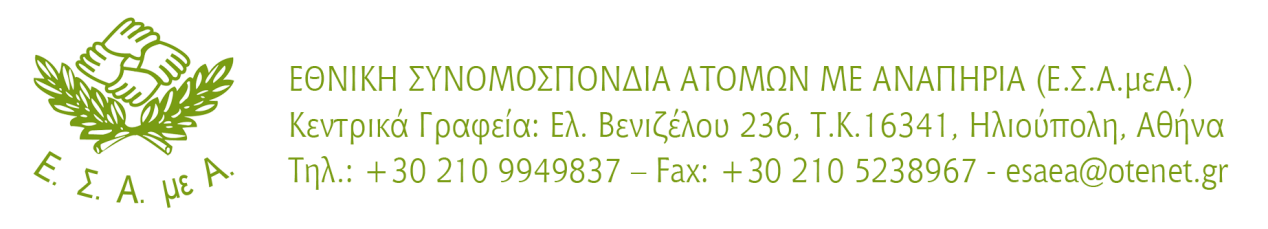 Φορέας ΥλοποίησηςΠρόγραμμα Διασυνοριακής Συνεργασίας 
«Ελλάδα-Κύπρος 2007-2013»Ονομασία Έργου: 
Αγία Νάπα – Ρέθυμνο Καθολικά Προσβάσιμες Πόλεις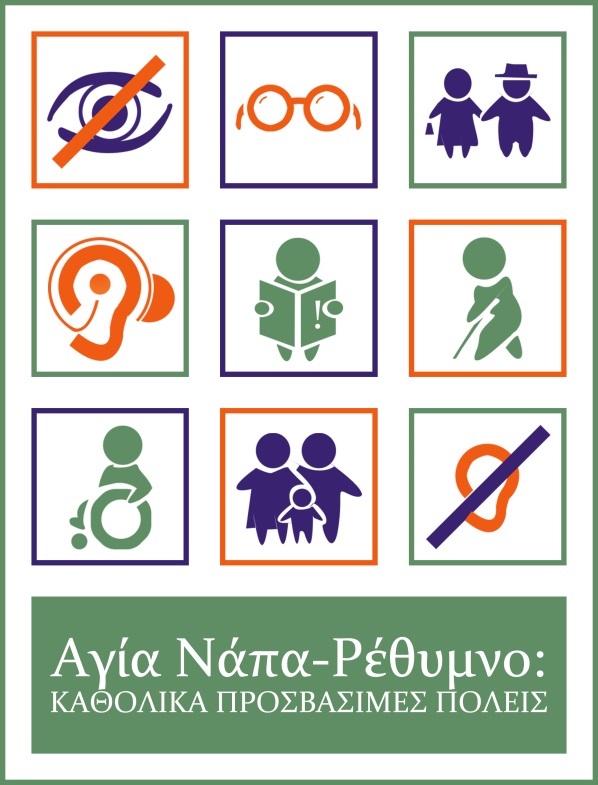 Εταίροι: 
Ε.Σ.Α.μεΑ., Δήμος Ρεθύμνης, Δήμος Αγίας ΝάπαςΠρόγραμμα Διασυνοριακής Συνεργασίας 
«Ελλάδα-Κύπρος 2007-2013»Ονομασία Έργου: 
Αγία Νάπα – Ρέθυμνο Καθολικά Προσβάσιμες ΠόλειςΕταίροι: 
Ε.Σ.Α.μεΑ., Δήμος Ρεθύμνης, Δήμος Αγίας Νάπας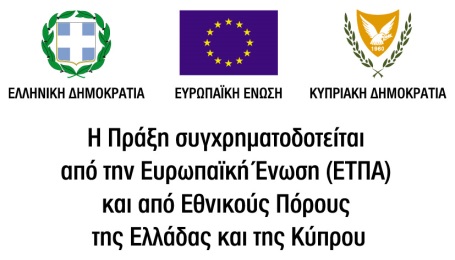 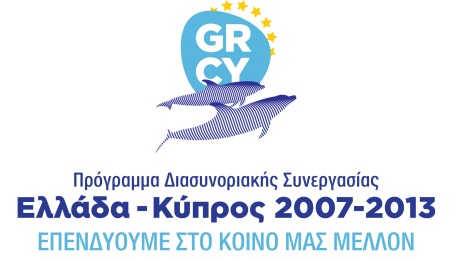 